РОССИЙСКАЯ  ФЕДЕРАЦИЯБРЯНСКАЯ ОБЛАСТЬТРУБЧЕВСКИЙ РАЙОННЫЙ СОВЕТ НАРОДНЫХ ДЕПУТАТОВРЕШЕНИЕот 29.10.2021 г. № 6-260г. ТрубчевскОб утверждении проекта «Внесение изменений в Генеральный план Телецкого сельского поселения Трубчевского муниципального района Брянской области»Рассмотрев обращение администрации Трубчевского муниципального района от 19.10.2021№ 4629, в соответствии со статьями 31-32 Градостроительного кодекса Российской Федерации, Федеральным законом от 06.10.2003 года № 131-ФЗ «Об общих принципах организации местного самоуправления в Российской Федерации», учитывая протокол и итоговый документ публичных слушаний, по проекту внесения изменений в Генеральный план Телецкого сельского поселения Трубчевского муниципального района Брянской области, Трубчевский районный Совет народных депутатов решил:1. Утвердить проект «Внесение изменений в Генеральный план Телецкого сельского поселения Трубчевского муниципального района Брянской области» (прилагается).2. Опубликовать настоящее решение в Информационном бюллетене Трубчевского муниципального района и разместить на официальном сайте Трубчевского муниципального района.3. Настоящее решение вступает в силу со дня официального опубликования.4. Контроль за исполнением настоящего решения возложить на постоянный комитет Трубчевского районного Совета народных депутатов по нормотворчеству.Глава Трубчевского муниципального района								  С.В. Ященко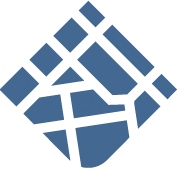 Общество с ограниченной ответственностью«ГРАДОСТРОИТЕЛЬСТВО И КАДАСТР»ООО «ГРАДОСТРОИТЕЛЬСТВО И КАДАСТРДоговор № Д0501-28267от 06.07.2020 г.ВНЕСЕНИЕ ИЗМЕНЕНИЙ ВГЕНЕРАЛЬНЫЙ ПЛАНТелецкого сельского поселенияТрубчевского муниципального района Брянской областиПояснительная запискаТом I Положения о территориальном планировании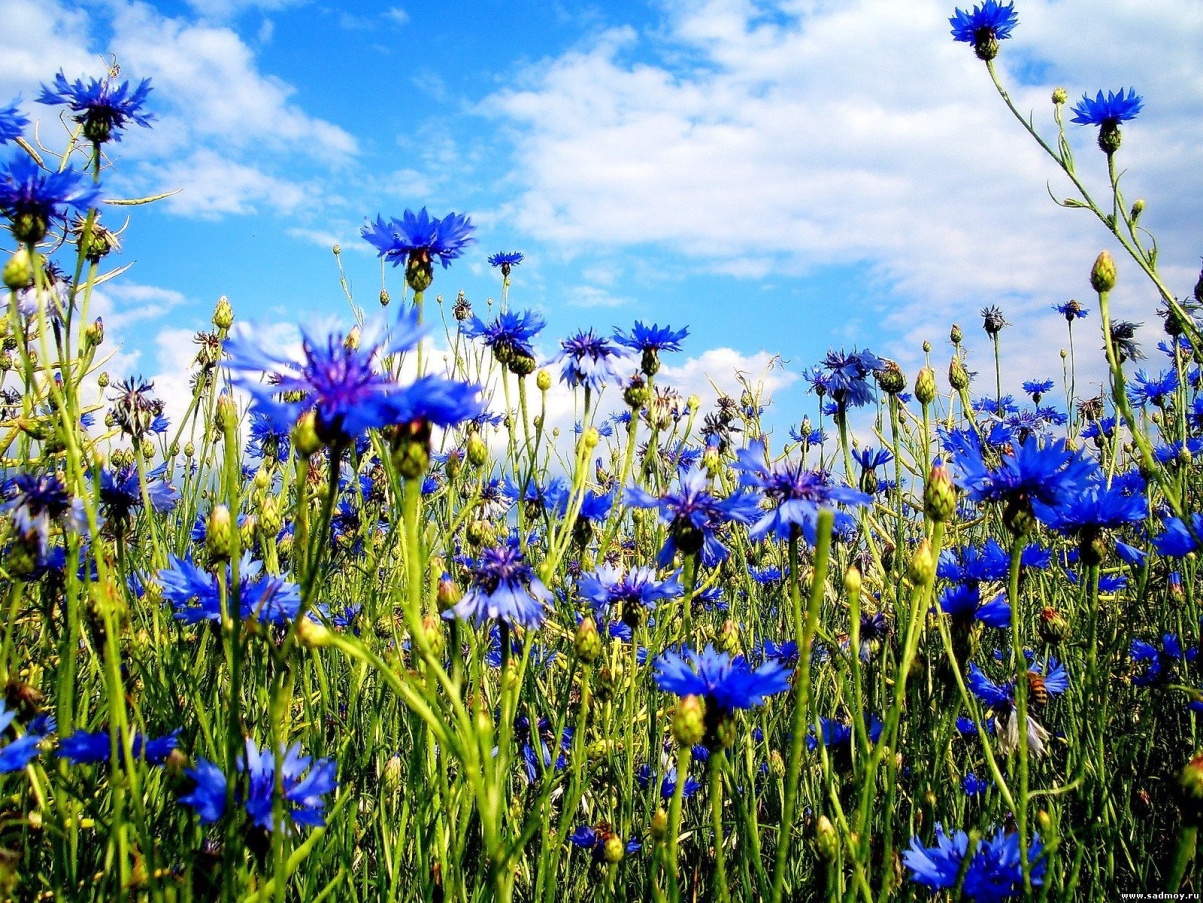 Санкт-Петербург 2021Общество с ограниченной ответственностью«ГРАДОСТРОИТЕЛЬСТВО И КАДАСТР»ООО «ГРАДОСТРОИТЕЛЬСТВО И КАДАСТРДоговор № Д0501-28267от 06.07.2020 г.ВНЕСЕНИЕ ИЗМЕНЕНИЙ ВГЕНЕРАЛЬНЫЙ ПЛАНТелецкого сельского поселенияТрубчевского муниципального района Брянской областиПояснительная запискаТом I Положения о территориальном планированииГенеральный директор							В. А. КотляроваСанкт-Петербург 2021Состав проекта:Пояснительные запискиГрафические материалы1. Материалы по обоснованию генерального плана2. Положение о территориальном планированииПримечание: н/с - несекретноАвторский коллектив:Содержание1. Общие положения	72. Цели и задачи территориального планирования	82.1. Цели территориального планирования Телецкого сельского поселения	82.2. Задачи территориального планирования Телецкого сельского поселения	92.2.1. Задачи по учету интересов Российской Федерации и интересов субъекта Российской Федерации – Брянской области при осуществлении градостроительной деятельности на территории Телецкого сельского поселения	92.2.2. Задачи по развитию и преобразованию функционально-планировочной структуры	92.2.3. Задачи по развитию и размещению объектов капитального строительства федерального, регионального и местного значения	102.2.4. Задачи по развитию сферы социального обслуживания населения	112.2.5.  Задачи по развитию и размещению объектов  жилищного фонда	132.2.6. Задачи по сохранению и регенерации объектов культурного наследия	142.2.7. Задачи по улучшению экологической обстановки и охране окружающей среды	142.2.8. Задачи по развитию зеленых насаждений	142.2.9. Задачи по инженерной подготовке территории	142.2.10. Задачи по санитарной очистке территории	152.2.11. Задачи по предотвращению чрезвычайных ситуаций природного и техногенного характера		152.2.12. Задачи по нормативному правовому обеспечению реализации генерального плана Телецкого сельского поселения	153. Перечень основных мероприятий по территориальному планированию Телецкого сельского поселения	153.1. Мероприятия по учету интересов Российской Федерации и интересов субъекта Российской Федерации – Брянской области при осуществлении градостроительной деятельности на территории Телецкого сельского поселения	153.2. Мероприятия по развитию функционально-планировочной структуры	163.3. Мероприятия по развитию и размещению на территории Телецкого сельского поселения объектов капитального строительства, регионального и местного значения	203.3.1. Развитие и размещение объектов транспортной     инфраструктуры	203.3.2. Развитие и размещение объектов инженерной инфраструктуры	213.3.3. Развитие и размещение объектов капитального строительства социального и культурно-бытового обслуживания	243.3.4. Развитие и размещение объектов жилищного фонда	253.4. Мероприятия  по сохранению и регенерации объектов культурного наследия	263.5. Мероприятия по улучшению экологической обстановки охране окружающей среды	263.6. Мероприятия по сохранению и развитию зелёных насаждений	273.7. Мероприятия по предотвращению чрезвычайных ситуаций природного и техногенного характера	273.8. Мероприятия по инженерной подготовке территорий	343.9. Мероприятия по санитарной очистке территорий	343.10. Мероприятия по нормативному правовому обеспечению реализации генерального плана Телецкого сельского поселения	343.11. Мероприятия по внесению изменений в генеральный план и правила землепользования и застройки Телецкого сельского поселения Трубчевского района Брянской области	35Общие положенияТерриториальное планирование муниципального образования Телецкое сельское поселение Трубчевского муниципального района Брянской области осуществляется посредством разработки и утверждения генерального плана МО «Телецкое сельское поселение» и внесения в него изменений.Внесения изменений в Генеральный план Телецкого сельского поселения Трубчевского муниципального района Брянской области разработаны ООО «ГРАДОСТРОИТЕЛЬСТВО И КАДАСТР»  на основании договора №94 от 18.04.2017г. (в редакции Договора № Д0501-28267от 06.07.2020 г.)Генеральный план  Телецкого сельского поселения согласно Градостроительному кодексу Российской Федерации является документом  территориального планирования  муниципального образования и направлен на определение назначения территорий, исходя из совокупности социальных, экономических, экологических и иных факторов в целях:- обеспечения устойчивого развития территорий, (т.е. безопасности и благоприятных условий жизнедеятельности человека, ограничение негативного воздействия хозяйственной и иной деятельности на окружающую среду и обеспечение охраны и рационального использования природных ресурсов в интересах настоящего и будущего поколений);- развития инженерной, транспортной и социальной инфраструктур, обеспечения учета интересов граждан и их объединений, Российской Федерации, субъектов Российской Федерации, муниципальных образований.Генеральный план поселения разработан в границах территории Телецкого сельского поселения, установленных законом Брянской области от 09.03.2005 № 3-3 «О наделении муниципальных  образований статусом городского округа, муниципального района, городского поселения, сельского поселения и  установлении границ муниципальных образований в Брянской области».Исходный год разработки генерального плана поселения – 2017 г.Срок реализации генерального плана рассчитан на 20 лет и разбит на 2 этапа:- первая очередь – период, на который определены первоочередные мероприятия по реализации генерального плана Телецкого сельского поселения –2017 - 2027 гг.;- расчетный срок – период, на который рассчитаны все основные проектные решения генерального плана Телецкого сельского поселения – 2017 - 2037 год;Перспективное развитие территории за пределами сроков реализации генерального плана – 2037 - 2047 год.Генеральный план Телецкого сельского поселения разработан в соответствии с действующим законодательством Российской Федерации.При подготовке генерального плана Телецкого сельского поселения учтена ранее разработанная градостроительная документация, а также положения областных программ, областных проектов, стратегий, концепций, реализуемых в Брянской области по состоянию на 1 июня 2017 года.В генеральном плане Телецкого сельского поселения учтены ограничения использования территорий, установленные в соответствии с законодательством Российской Федерации.Проектные решения генерального плана Телецкого сельского поселения  являются основанием для разработки документации по планировке территории Телецкого сельского поселения, а также территориальных и отраслевых схем размещения отдельных видов строительства, развития транспортной, инженерной и социальной инфраструктур, охраны окружающей среды, и учитываются при разработке Правил землепользования и застройки Телецкого сельского поселения.Реализация генерального плана Телецкого сельского поселения в соответствии со ст. 26 Градостроительного кодекса Российской Федерации (от 29.12.2004 N 190-ФЗ) осуществляется на основании плана реализации генерального плана Телецкого сельского поселения. План реализации генерального плана Телецкого сельского поселения утверждается главой администрации Телецкого сельского поселения в течение трех месяцев со дня утверждения генерального плана Телецкого сельского поселения.План реализации генерального плана Телецкого сельского поселения является основанием для разработки и принятия муниципальных адресных программ капитальных вложений.Генеральный план поселения разработан на основе оцифровки карт «Центргипрозем» г. Брянск масштаба 1:10 000 1990 года, материалов топографической съёмки на населенные пункты М 1:2000, предоставленных компанией ООО «БрянскСтройИзыскания», а так же векторных материалов кадастрового деления.Графические материалы генерального плана поселения выполнены с применением геоинформационных технологий в программе  MapInfo Professional. 2. Цели и задачи территориального планированияЦели территориального планирования Телецкого сельского поселенияЦелью разработки генерального плана Телецкого сельского поселения  является создание действенного инструмента управления развитием территории муниципального образования в соответствии с действующим федеральным и областным законодательством.Решения генерального плана направлены на обеспечение устойчивого развития территории муниципального образования, предполагающее обеспечение существенного прогресса в развитии основных секторов экономики, повышения уровня жизни и условий проживания населения, долговременной экологической безопасности поселения и смежных территорий, рациональное использование всех видов ресурсов, современные методы организации транспортных и инженерных систем.Задачи территориального планирования Телецкого сельского поселения2.2.1. Задачи по учету интересов Российской Федерации и интересов субъекта Российской Федерации – Брянской области при осуществлении градостроительной деятельности на территории Телецкого сельского поселенияУчет интересов Российской Федерации и интересов субъекта Российской Федерации – Брянской области при осуществлении градостроительной деятельности на территории Телецкого сельского поселения  - обеспечение выполнения на территории Телецкого сельского поселения функций Российской Федерации и субъекта Российской Федерации на основе функционального развития существующих, а также размещения новых объектов регионального значения, в том числе:- объектов транспортной инфраструктуры регионального значения;- объектов инженерной инфраструктуры регионального значения;- иных объектов федерального и регионального значения.2.2.2. Задачи по развитию и преобразованию функционально-планировочной структуры1. Повышение эффективности использования территории поселения путем оптимизации функционального использования, упорядочивания существующей застройки, освоения незастроенных территорий.2. Обеспечение размещения объектов капитального строительства в соответствии с прогнозируемыми параметрами социально-экономического развития.3. Развитие и преобразование функциональной структуры муниципального образования в соответствии с прогнозируемыми направлениями развития экономической базы поселения с учетом обеспечения необходимых территориальных ресурсов для развития приоритетных видов экономической деятельности – аграрного сектора, развитие пищевой промышленности, развитии деревопереработки и  лесопереработки, коммерческо-деловой сферы (торговля, сервис, строительство административно-деловых учреждений).4. Развитие туристско-рекреационной сферы обслуживания местного и районного значения на базе комплексного использования природно-рекреационного потенциала муниципального образования.5. Формирование и планировочное выделение на основе существующих и вновь осваиваемых территорий комплексного размещения объектов жилого, производственного, общественно-делового и иного назначения функциональных зон, обеспечивающих возможность эффективного функционирования и развития вновь размещаемых на их территории объектов капитального строительства.6. Реализация принципов комплексного освоения территории, обеспечивающих формирование среды жизнедеятельности высокого качества, в которой в оптимальном соотношении находятся жилые зоны, зоны размещения объектов бытового и социально-культурного назначения, объектов транспортной инфраструктуры, зон зеленых насаждений общего пользования.7. Формирование системы центров социального обслуживания, обеспечивающих потребности жителей поселения.Задачи по развитию и размещению объектов капитального строительства федерального, регионального и местного значенияВнешний транспорт1. Обеспечение надежной связи Телецкого сельского поселения с внешней сетью автодорог регионального значения путем формирования единой транспортной сети в составе улично-дорожной сети и сети внешних дорог.2. Обеспечение выделения территории для развития улично-дорожной сети, сети внешних дорог, и соответствующей инфраструктуры.Пассажирский транспортОрганизация качественного маршрутного сообщения для связи населенных пунктов Телецкого сельского поселения между собой, с соседними муниципальными образованиями, а также с г. Трубчевском;Улично-дорожная сеть населенных пунктов- формирование улично-дорожной сети населенных пунктов с учетом существующей сети внешних дорог и увеличением уровня автомобилизации населения;- формирование рациональных и достаточных транспортных связей районов жилой застройки с общепоселковыми центрами, объектами социального обслуживания, рекреационными территориями.Инженерная инфраструктураВодоснабжение1. Обеспечение качественного и бесперебойного водоснабжения населения и хозяйственных объектов на территории сельского поселения.2. Реконструкция и развитие водопроводных сетей и системы подачи воды в целом, включая замену ветхих водопроводных сетей, устаревшего оборудования насосных станций и сооружение водоводов для подачи воды к районам нового строительства.3. Сокращение потерь воды, как при транспортировке, так и за счет ее рационального использования, автоматизированный контроль на всех этапах производства, транспортировки и реализации воды.4. Организация зон санитарной охраны системы водоснабжения с учетом действующих нормативных требований и сложившейся застройки.Водоотведение1. Полное прекращение сброса неочищенных сточных вод, за счет строительства локальных канализационных очистных сооружений в каждом населенном пункте.2. Реконструкция действующих сетей и сооружений систем водоотведения.3. Обеспечение очистки поверхностного стока.Теплоснабжение1. Развитие существующих систем централизованного теплоснабжения в поселении с реконструкцией источников теплоснабжения (котельных) и тепловых сетей.2. Внедрение энергосберегающих технологий с повышением эффективности выработки и транспортировки тепловой и энергии.3. Использование локальных источников для теплоснабжения индивидуальной жилой застройки, а также объектов общественно-делового назначения.Электроснабжение1. Развитие системы электроснабжения поселения с реконструкцией источников энергообеспечения и линий электропередач.2. Широкое внедрение энергосберегающих технологий с повышением эффективности выработки и транспортировки электрической энергии.3. Вырубка древесно-кустарниковой растительности под ВЛ до и выше 1000 вольт в населенных пунктах.4. Расширение зауженных посек сохранных зон ВЛ в лесах.Газоснабжение1. Дальнейшее развитие системы централизованного газоснабжения поселения со строительством газорегуляторных пунктов и новых газопроводов высокого и низкого давления.2. Реконструкция существующих сетей и сооружений системы газоснабжения для обеспечения надежной подачи газа потребителям, в том числе к источникам теплоснабжения.3. Обеспечение устойчивого давления газа у потребителей.Связь и информатизация1. Развитие рынка современных универсальных услуг отрасли (передача данных, телекоммуникационные услуги, сеть «Интернет», информатизация процессов делопроизводства, создание информационной базы систем образования, здравоохранения и др.).Задачи по развитию сферы социального обслуживания населенияОбщие задачи в сфере социального обслуживания1. Удовлетворение потребности населения поселения в учреждениях социального обслуживания с учетом прогнозируемых характеристик социально-экономического развития Телецкого сельского поселения, социальных нормативов, установленных Правительством Российской Федерации, других нормативных документов.2. Достижение в Телецком сельском поселении уровня обеспеченности жителей объектами социального и культурно-бытового обслуживания нормируемого социально гарантированного уровня обслуживания по каждому виду.3. Обеспечение равных условий доступности объектов обслуживания для всех жителей Телецкого сельского поселения.4. Оптимизация размещения сети учреждений обслуживания на территории поселения с учетом сложившихся функционально-планировочных условий.5. Модернизация существующей сети учреждений социального и культурно-бытового обслуживания с реструктуризацией и интенсификацией их работы в соответствии с потребностями населения Телецкого сельского поселения с учетом новых технологий обслуживания и современного уровня развития общества.6. Повышение эффективности использования территорий, занятых существующими учреждениями социального и культурно-бытового обслуживания.ЗдравоохранениеФормирование сети учреждений здравоохранения, обеспечивающей потребности населения поселения и служащей целям улучшения демографической ситуации, сохранения и укрепления здоровья населения, поддержания активной долголетней жизни при повышении качества и количества предоставляемых медицинских услуг.Потребительский рынок1. Обеспечение условий для развития и расширения сети предприятий потребительского рынка и повышения качества и количества предоставляемых услуг путем проведения работ по реконструкции и модернизации существующих объектов с повышением их технической оснащенности и строительства новых объектов в соответствии с международными стандартами с учетом размещения предприятий потребительского рынка минимально гарантированного уровня в жилой застройке.2. Формирование территориально приближенной к потребителям инфраструктуры услуг местного уровня.Туризм, отдых, физкультура и спорт1. Создание условий для занятий физической культурой и спортом, укрепления здоровья населения, приобщение к занятиям спортом детей за счет развития массовых видов спорта.2. Размещение сети учреждений физической культуры и спорта в соответствии с принятыми уровнями обслуживания.3. Развитие сети объектов физкультуры и спорта с доведением уровня обеспеченности населения Телецкого сельского поселения в расчете на 1000 жителей:- спортивными залами - до 0,35 тыс. кв. м к 2037 году;- плоскостными сооружениями – до 1,95 тыс. кв. м к 2037 году.4. Поддержка и развитие инфраструктуры спорта и активного отдыха на территории поселения, развитие инфраструктуры местного туризма, включающего развитие туристических и рыболовных баз, мест проведения массового досуга, предприятий общественного питания, стоянок, кемпингов и т.п.Культура1. Обеспечение условий для культурного и духовного развития населения сельского поселения.2. Реконструкция с повышением технической оснащённости до уровня, соответствующего современным требованиям, существующих учреждений культуры.3. Размещение сети учреждений культуры на территории поселения с доведением уровня обеспеченности населения в расчете на 1000 жителей Телецкого сельского поселения:клубами и учреждениями клубного типа – до 150 зрительских мест к 2037 году.Образование1. Обеспечение условий для повышения уровня образования и квалификации жителей Телецкого сельского поселения путем развития и расширения сети учреждений образования, проведения работ по реконструкции и модернизации существующих объектов с повышением их технической оснащенности и строительства новых объектов в объемах, соответствующих действующим нормативам с учетом особенностей демографической структуры населения Телецкого сельского поселения.2. Развитие сети образовательных учреждений с доведением уровня обеспеченности населения Телецкого сельского поселения в расчете на 1000 жителей:детскими дошкольными учреждениями - до 30 мест к 2037 году;образовательными (школьными) учреждениями - до 100 мест к 2037 году.Социальная защита населенияОбеспечение условий для развития сети учреждений социальной защиты, повышения качества и количества предоставляемых ими услуг.Ритуальное обслуживаниеОбеспечение потребности в площадях для погребения усопших.2.2.5.  Задачи по развитию и размещению объектов  жилищного фонда1. Обеспечение условий для увеличения объемов и повышения качества жилищного фонда муниципального образования при условии выполнения градостроительных требований и сохранения многообразия ландшафтов на территории поселения.2. Увеличение жилищного фонда в соответствии с потребностями жителей поселения с доведением средней жилищной обеспеченности в расчете на одного жителя  на расчетный срок генерального плана до .3. Сокращение и ликвидация физически и морально устаревшего жилищного фонда, в том числе расселение ветхого и аварийного фонда.4. Увеличение разнообразия жилой среды и применяемых материалов, конструкций и планировочных решений, отвечающих разнообразию градостроительных и природно-ландшафтных условий и интересам различных социальных групп.5. Развитие индивидуальной жилой застройки, как вида жилищного строительства, обеспечивающего наиболее комфортную жилую среду.Задачи по сохранению и регенерации объектов культурного наследия1. Сохранение и благоустройство территории имеющихся на территории поселения объектов культурного наследия.Задачи по улучшению экологической обстановки и охране окружающей среды1. Обеспечение благоприятных условий жизнедеятельности настоящих и будущих поколений жителей поселения, воспроизводства природных ресурсов, сохранение биосферы.2. Сохранение природных условий и особенностей поселения.3. Охрана рекреационных ресурсов.4. Обеспечение сохранности лесов на землях лесного фонда поселения.5. Максимально возможное сохранение зеленых насаждений всех видов использования.6. Сохранение существующих показателей качества атмосферного воздуха.7. Обеспечение нормативного качества воды поверхностных водных объектов.8. Обеспечение безопасных уровней шума, электромагнитных излучений, радиации, радона.8. Учет инженерно-геологических и геоморфологических условий территории в градостроительном проектировании.9. Обеспечение экологической безопасности и снижение уровня негативного влияния хозяйственной деятельности на окружающую среду.10. Обеспечение гарантий для всех категорий жителей в области экологической безопасности.Создание и развитие системы мониторинга за состоянием основных компонентов окружающей среды (атмосферного воздуха, почвы);Задачи по развитию зеленых насаждений1. Повышение уровня обеспечения населения озелененными территориями общего пользования за счет озеленения территорий нового освоения, неиспользуемых территорий;2. Увеличение площади зеленых насаждений общего пользования – парков, скверов, бульваров, уличного озеленения;3. Формирование системы озелененных территорий на основе озеленения территорий общего пользования, спортивно-рекреационных территорий, озеленение территорий специального назначения – санитарно-защитных озелененных полос, озеленение прибрежных территорий.Задачи по инженерной подготовке территории1. Защита от затопления и подтопления территории населенных пунктов поселения.2. Защита от разрушения берегов, дюн, геоморфологических форм рельефа, карста.3. Организация рельефа и отвод поверхностного стока.4. Очистка водных объектов и благоустройство прилегающей территории населенных пунктов поселения.Задачи по санитарной очистке территорииЛиквидация несанкционированных свалок;2. Организация сбора и вывоза ТБО в населенных пунктах, садоводческих и дачных объединениях на территории поселения.Задачи по предотвращению чрезвычайных ситуаций природного и техногенного характера1. Снижение риска возможных негативных последствий чрезвычайных ситуаций на объекты производственного, жилого и социального назначения, а также окружающую среду.2. Обеспечение жителей поселения средствами оповещения населения в случае возникновения ЧС.Задачи по нормативному правовому обеспечению реализации генерального плана Телецкого сельского поселения1. Обеспечение соблюдения социальных и градостроительных норм в проекте генерального плана.2. Уточнение границы Телецкого сельского поселения и согласование границы с органами исполнительной власти смежных муниципальных образований.3. Обеспечение контроля реализации генерального плана Телецкого сельского поселения.Перечень основных мероприятий по территориальному планированию Телецкого сельского поселения3.1. Мероприятия по учету интересов Российской Федерации и интересов субъекта Российской Федерации – Брянской области при осуществлении градостроительной деятельности на территории Телецкого сельского поселения1. Формирование зон транспортной инфраструктуры для обеспечения функционирования и развития объектов транспортной инфраструктуры регионального и местного значения (автомобильных дорог общего пользования, мостов, иных инженерных сооружений и соответствующей инфраструктуры).2. Формирование зон инженерной инфраструктуры для обеспечения возможности функционирования и развития объектов инженерной инфраструктуры регионального значения.3. Формирование особо охраняемых природных территорий федерального значения в соответствии со Схемой территориального планирования Брянской области – организация национального парка «Придеснянский».Мероприятия по развитию функционально-планировочной структурыКроме того, в целях развития транспортной сети Телецкого сельского поселения и Трубчевского района в целом для размещения объектов транспортной инфраструктуры, а также иных сопутствующих им объектов, в частности для обеспечение резервирования территории и выделение зоны транспортной инфраструктуры для строительства участка автодороги регионального значения «Обход г. Трубчевска» III технической категории, проходящей в западной части территории Телецкого сельского поселения проектом генерального плана предусмотрен перевод земель сельскохозяйственного назначения в земли промышленности, энергетики, транспорта, связи, радиовещания, телевидения, информатики, космического обеспечения, обороны, безопасности и иного специального назначения. Также перевод земель сельскохозяйственного назначения в указанную категорию планируется осуществить с целью увеличения площади кладбищ. Также проектом генерального плана предполагается увеличить площадь территории МО «Город Трубчевск» путем включения в его границы изымаемой из состава Телецкого сельского поселения территории площадью , относящейся к землям лесного фонда – для обеспечения возможности размещения на данной территории кладбища. При этом рекомендуется осуществить перевод земель лесного фонда в земли населенных пунктов, включив их в границы г. Трубчевска.Необходимость размещения кладбища для г. Трубчевска на указанной территории обусловлена отсутствием пригодных территориальных резервов в границах МО «Город Трубчевск».Территория, выделяемая под проектируемое кладбище, относится к землям лесного фонда Трубчевского лесничества. Леса, расположенные на данной территории, являются защитными и относятся к категории защитных полос лесов, расположенных вдоль железнодорожных путей общего пользования, федеральных автомобильных дорог общего пользования, автомобильных дорог общего пользования, находящихся в собственности Российской федерации.2. Развитие и преобразование функциональной структуры использования территорий на расчетный срок реализации генерального плана Телецкого сельского поселения на основе функционального зонирования территории Телецкого сельского поселения, включающего:- установление перечня функциональных зон (по видам) с определением соответствующих им параметров:Таблица 1Перечень и параметры функциональных зонМероприятия по развитию и размещению на территории Телецкого сельского поселения объектов капитального строительства, регионального и местного значения3.3.1. Развитие и размещение объектов транспортной     инфраструктурыВнешний транспортКомплексное развитие единой транспортной инфраструктуры:- формирование в соответствии со «Схемой планируемого размещения объектов капитального строительства местного значения: автомобильных дорог общего пользования, мостов и иных транспортных инженерных сооружений», выполненной в составе генерального плана Телецкого сельского поселения распространенной сети дорог поселения, связывающей между собой населенные пункты и обеспечивающей связанность с транспортной системой Брянской области;- обеспечение резервирования территории и выделение зоны транспортной инфраструктуры для строительства участка автодороги регионального значения III технической категории «Обход г. Трубчевска».2. Строительство:-  участка автодороги регионального значения III технической категории «Обход г. Трубчевска» протяженностью  - на первую очередь реализации генерального плана.Пассажирский транспорт1. Организация системы маршрутного сообщения для связи населенных пунктов Телецкого сельского поселения, в т.ч. районов нового жилищного строительства между собой, с соседними муниципальными образованиями, а также с г. Трубчевском - на расчётный срок реализации генерального плана;2. Размещение остановочных пунктов общественного транспорта с учётом соблюдения современных требований к техническим характеристикам подобных сооружений, с учётом соблюдения правил безопасности дорожного движения, а также радиуса пешеходной доступности указанных объектов для населения, в т.ч. для  маломобильных групп населения –  – на расчётный срок реализации генерального плана.На первую очередь реализации генерального плана: возведение остановочного павильона по ул. Центральная в д. КрасноеРазвитие улично-дорожной сети населенных пунктов:- создание уличной сети на вновь осваиваемых территориях в соответствии с принятыми нормативами и с учётом повышения уровня автомобилизации населения;- реконструкция участков существующей улично-дорожной сети, характеризующихся высоким процентом износа, с повышением качества дорожного полотна и технических характеристик элементов улично-дорожной сети;- содержание и эксплуатация улично-дорожной сети в соответствии с действующими нормативами;- выполнение комплекса мероприятий по организации безопасности дорожного движения, в частности, по устройству пешеходных переходов и светофорного регулирования территории.3.3.2. Развитие и размещение объектов инженерной инфраструктурыВодоснабжение1. Строительство новых и реконструкция существующих систем централизованного водоснабжения в деревнях Телец, Кветунь, Колодезки, Красное, Лучки, Макразно, в селе Филипповичи и поселке Прогресс.2. Строительство водопроводных сетей в поселке Высокий Ключ и деревне Поповка.3. Устройство индивидуальных систем водоснабжения для каждого потребителя: хутор Жерено, деревня Карташово, железнодорожный разъезд Непорень, поселок Старая Непорень.4. Развитие и реконструкция существующих систем централизованного водоснабжения поселков с подключением сетей от новых площадок строительства к существующим сетям водоснабжения.5. Строительство централизованных систем водоснабжения в населенных пунктах (где это целесообразно).6. Рациональное использование существующих сетей	 и сооружений водоснабжения.7. Проведение технико-экономического анализа вариантов водоснабжения для каждого населенного пункта с целью определения оптимальной схемы (устройство совместной или раздельной системы водоснабжения рассматриваемого населенного пункта и других близрасположенных населенных пунктов, либо индивидуальных систем водоснабжения) и минимизации затрат на строительство, а также эксплуатацию.8. Разработка и реализация схем водоснабжения на населенные пункты.Водоотведение Хозяйственно-бытовая канализация Строительство очистных сооружений и сетей канализации в деревне Красное.Строительство сетей канализации в деревнях Телец, Поповка, а также поселке Старый Прогресс. Отвод хозяйственно-бытовых сточных вод предусмотрен на очистные сооружения города Трубчевска.Строительство одних очистных сооружений, а также сетей канализации для деревни Колодезки и поселка Высокий Ключ.Строительство одних очистных сооружений, а также сетей канализации для села Филипповичи, деревни Лучки, деревни Макарзно и деревни Кветунь.Обеспечение локальных систем водоотведения (у каждого потребителя) на хуторе Жерено,  ж/д разъезде Непорень, поселке старая Непорень.6. Строительство централизованных систем хозяйственно-бытовой канализации в населенных пунктах (где это целесообразно).7. Размещение индивидуальных систем очистки сточных вод.8. Решение вопросов утилизации осадка в сельском хозяйстве.9. Рациональное использование существующих сетей	 и сооружений канализации.10. Проведение технико-экономического анализа вариантов водоотведения для каждого населенного пункта с целью определения оптимальной схемы (устройство совместной или раздельной системы канализации и очистки сточных вод рассматриваемого населенного пункта и других близрасположенных населенных пунктов, либо индивидуальных систем водоотведения) и минимизации затрат на строительство, а также эксплуатацию.11. Разработка и реализация схем водоотведения на каждый населенный пункт.12. Разработка мероприятий по сокращению сбросов сточных вод за счет их повторного использования.Ливневая канализация1. Развитие и реконструкция существующих систем ливневой канализации поселков, строительство ОСПС и сетей канализации (открытых или закрытых) с подключением новых площадок строительства к существующим ливнестокам.2. Строительство централизованных систем ливневой канализации в населенных пунктах (где это целесообразно).3. Размещение локальных систем очистки ливневых сточных вод (преимущественно от автостоянок, гаражей).4. Проведение технико-экономического анализа вариантов водоотведения для каждого населенного пункта с целью определения оптимальной схемы (устройство совместной или раздельной системы ливневой канализации вод рассматриваемого населенного пункта и других близрасположенных населенных пунктов, либо локальных систем) и минимизации затрат на строительство, а также эксплуатацию.5. Разработка и реализация схем отвода ливневых сточных вод на каждый населенный пункт.Теплоснабжение1. Теплоснабжение проектируемой индивидуальной жилой застройки коттеджного типа – от индивидуальных систем отопления (на природном газе и др. видах топлива), располагаемых в каждом проектируемом здании.2. Для обеспечения потребностей в тепле предполагаемой общественно-деловой застройки, на территориях нового строительства, возможно размещение проектируемых блок модульных котельных, работающих на газовом и жидком топливе. 3. Использование возобновляемых источников энергии - солнечной, геотермальной, а также тепловых насосов;Электроснабжение1. Строительство ТП 10/0.4 кВ, а также ВЛ 10 кВ в деревне Красное.2. Строительство двух ТП 10/0.4 кВ, а также ВЛ 10 кВ в селе Филипповичи.3. Обеспечение мер по устранению износа электрооборудования, для этого следует предусмотреть постоянное проведение работ по обновлению изношенного оборудования, его модернизацию, реконструкцию, техперевооружение и замену.4. Обеспечение высокого уровня технического обслуживания оборудования, его ремонта, диагностики, внедрение автоматики, достаточную и высокую квалификацию обслуживающего персонала, оснащенность персонала необходимы ми приспособлениями, инструментами, транспортными средствами.5. Организация и проведение своевременных обходов, осмотров, испытаний оборудования, режимов работы системы, не допущение перегрузок отдельных ее элементов.6. Своевременное информирование населения о состоянии городского и сельского электроснабжения через СМИ, своевременное предупреждение об угрозах нарушения.7. Своевременное финансовое обеспечение мероприятий по повышению надежности и бесперебойное снабжение первичными энергоресурсами и источников электрической и тепловой энергии.8. Мониторинг текущего состояния системы для единого централизованного управления  системой электроснабжения.9. Обеспечение внедрения инновационных технологий и оборудования, широкое оснащение электросетей современными средствами автоматизации.ГазоснабжениеНа территориях нового строительства (жилого, промышленного и т.д.) предусмотрено строительство газопроводов низкого давления (деревня Телец, деревня Красное, село Филипповичи).2. Строительство газопроводов высокого, среднего и низкого давления, совершенствование  работы системы газоснабжения  (комплекс мероприятий), проектирование, строительство;3. Реконструкция существующих и строительство новых  газораспределительных станций и газораспределительных пунктов;4. Проведение диагностики (обеспечение безопасной эксплуатации) существующих подземных газопроводов высокого, среднего и низкого давления;5. Осуществление технического диагностирования ГРП и шкафных газорегуляторных пунктов;6. Закольцовка (по возможности) существующих газопроводов низкого давления с целью увеличения надежности газоснабжения потребителей;7. Определение объёмов строительства на основе обоснования инвестиций, корректировка основных технических решений по объектам газификации по результатам проектно-изыскательских работ.Ввод в строй систем газоснабжения придаст значительный стимул развитию системы теплоснабжения: - Строительство теплоисточников на газовом топливе: котельных и теплосетей от них;- Автономных источников тепла - АИТ в зависимости от характера застройки.Связь и информатизация1. Формирование единого информационного пространства с целью обеспечения устойчивого развития сельского поселения и повышения качества жизни населения.2. Опережающее развитие инфраструктуры соответствующей отрасли по отношению к темпам развития экономики.3. Ускоренное развитие рынка услуг отрасли (передача данных, телекоммуникационные услуги, Интернет, информатизация процессов делопроизводства, создание информационной базы систем образования, здравоохранения и др.).3.3.3. Развитие и размещение объектов капитального строительства социального и культурно-бытового обслуживания1. Выделение соответствующих функциональных зон для размещения объектов капитального строительства социального и культурно-бытового обслуживания населения (общественно-деловые зоны и зоны рекреационного назначения).2. Создание условий для обеспечения доступности объектов социального и культурно-бытового обслуживания для маломобильных групп населения.Объекты здравоохраненияНа I очередь реализации генерального плана:1. Капитальный ремонт/ реконструкция существующих ФАПов. Повышение их технического и материального оснащения.Детские дошкольные учреждения На I очередь реализации генерального плана:1. Строительство детского сада на 90 мест в д. Красное (группы для дошкольников могут быть организованы в свободных помещениях СОШ);Объекты начального, основного общего, среднего (полного) общего образованияНа I очередь реализации генерального плана:1. Капитальный ремонт/ реконструкция общеобразовательных школ: Красненская ООШ, Филипповичская ООШ с повышением их технического и материального оснащения.Культурно-просветительские учрежденияНа расчетный срок реализации генерального плана:1. Капитальный ремонт/ реконструкция существующих домов культуры с повышением их технического и материального оснащения.2. Капитальный ремонт/ реконструкция существующих библиотек с повышением их технического и материального оснащения.Объекты спортивного и культурно-массового назначения На I очередь реализации генерального плана:1.Реконструкция существующих объектов спорта и физической культуры (при общеобразовательных школах) с повышением их технических характеристик и материального оснащения.На расчетный срок реализации генерального плана:Строительство спортивного комплекса с уличной площадкой в д. Красное.Учреждения социального обеспечения и обслуживанияНа расчетный срок реализации генерального плана:Строительство отделения социальной помощи на дому в д. Телец.Учреждения социального обеспечения и обслуживанияНа расчетный срок реализации генерального плана:Строительство почтовых отделений в д. Телец, д. Макарзно, д. Кветунь.Объекты торговли и потребительский рынокВ новых социально-экономических условиях вопросы рациональной организации системы розничной торговли, общественного питания и бытового обслуживания населения должны иметь гибкие пути решения. Поселение может иметь свободный состав обслуживающих учреждений независимо от количества жителей, реально оправданный его статусом, уровнем жизни населения и необходимой потребностью.Таким образом, помимо указанных ниже объектов торговли, на территории поселения могут быть размещены иные объекты торговли, общественного питания и обслуживания населения на специально отведённых для этого функциональных зонах.Строительство кладбищНа I очередь реализации генерального плана:Строительство кладбища западнее д. Телец на 1,6 га.3.3.4. Развитие и размещение объектов жилищного фонда1. Размещение нового жилищного строительства на расчетный срок реализации генерального плана Телецкого сельского поселения в объеме 9,0 тыс. м2, в том числе на первую очередь 7,5 тыс. м2, что в разрезе населенных пунктов составит:д. Красное Размещение нового жилищного строительства на первую очередь реализации генерального плана Телецкого сельского поселения в объеме 6,1 тыс. м2 общей площади, представленной индивидуальной жилой застройкой.с. Филипповичи Размещение нового жилищного строительства на расчётный срок реализации генерального плана Телецкого сельского поселения в объеме 2,9 тыс. м2 общей площади, представленной индивидуальной жилой застройкой, в т.ч. на первую очередь в объеме – 1,4 тыс. м23.4. Мероприятия  по сохранению и регенерации объектов культурного наследияНа расчётный срок реализации генерального плана:1. Сохранение и благоустройство территории имеющихся на территории поселения объектов культурного наследия.2. Паспортизация объектов культурного наследия и утверждение границ территории объектов культурного наследия. 3. Разработка проектов зон охраны объектов культурного наследия.4. Присвоение ряду выявленных объектов культурного наследия статуса объектов культурного наследия местного значения.5. Перевод территорий памятников, расположенных вне границ населенных пунктов, в земли историко-культурного назначения. В пределах земель историко-культурного назначения за пределами земель населенных пунктов вводится особый правовой режим использования земель, запрещающий деятельность, несовместимую с основным назначением этих земель.6. Реставрация объектов культурного наследия.3.5. Мероприятия по улучшению экологической обстановки охране окружающей средыМероприятия по охране атмосферного воздухаНа первую очередь реализации генерального плана Телецкого сельского поселения предусмотрено:- разработка проектов обоснования и обустройства санитарно-защитных зон промышленных, сельскохозяйственных и коммунально-складских предприятий и объектов;- создание системы мониторинга выбросов загрязняющих веществ (в рамках регионального социально-гигиенического мониторинга).Мероприятия по охране водных объектов и улучшение качества питьевого водоснабженияНа первую очередь реализации генерального плана Телецкого сельского поселения предусмотрено:- реконструкция существующих водопроводных сетей, учитывая степень их технического и физического износа;- ограничение хозяйственной деятельности в пределах водоохранных зон (ВЗ) и прибрежных защитных полос (ПЗП), соблюдение законодательного регламента в ВЗ и ПЗП в соответствии с требованиями Водного кодекса Российской Федерации;- ограничение хозяйственной деятельности в пределах зон санитарной охраны (ЗСО) источников водоснабжения, соблюдение законодательного регламента в ЗСО;- разработка проектов водоохранных зон и их благоустройство;- проведение мероприятий по улучшению состояния поверхностных водных объектов.Мероприятия по охране почвНа первую очередь реализации генерального плана Телецкого сельского поселения предусмотрено:	- проведение мониторинга состояния почвенного покрова (в рамках регионального социально-гигиенического мониторинга);	- ликвидация несанкционированных свалок бытовых отходов.Мероприятия по защите от шума:На первую очередь реализации генерального плана Телецкого сельского поселения:- организация защитных лесополос вдоль транспортных магистралей со стороны жилой застройки;- формирование системы зеленых насаждений с усилением защитных лесополос (специальное озеленение) вдоль автодорог с учетом уже имеющегося озеленения, способствующих шумозащите.3.6. Мероприятия по сохранению и развитию зелёных насаждений1. Полное сохранение на территории Телецкого сельского поселения лесов государственного лесного фонда как ресурса обеспечения экологической устойчивости поселения.2. Полное сохранение на территории Телецкого сельского поселения находящихся вне границ населенных пунктов участков залесенных территорий, в том числе берегов рек и озер, склонов оврагов и балок.3. Организация на территории Телецкого сельского поселения особо охраняемых природных территорий федерального значения – национального парка «Придеснянский».4. Проведение мероприятий по развитию зеленых насаждений на территории населенных пунктов Телецкого сельского поселения:сохранение территорий зеленых насаждений на территории населенного пункта;обеспечение населения населенного пункта зелеными насаждениями общего пользования не менее   на человека;использование расположенных неподалеку лесных массивов в качестве рекреационных территорий;озеленение санитарно-защитных зон предприятия.3.7. Мероприятия по предотвращению чрезвычайных ситуаций природного и техногенного характераПредложения по генеральному плану Телецкого сельского поселения направлены на обеспечение устойчивого безопасного развития территории. В пределах сельского поселения выделяются территории, подверженные риску возникновения чрезвычайных ситуаций природного и техногенного характера, проектные предложения по размещению объектов капитального строительства учитывают ограничения по фактору риска возникновения ЧС. Размещение объектов капитального строительства предусматривается с учетом размеров санитарно-защитных зон и санитарных разрывов от промышленных объектов и магистралей автомобильного транспорта. Размещение отдельных категорированных объектов на территории Телецкого сельского поселения проектом генерального плана не предусматривается. Перспективное развитие поселения требует усиления мер по обеспечению безопасности населения и территории, строгого соблюдения требований промышленной безопасности к эксплуатации опасных производственных объектов, внедрения систем и средств контроля и оценки обстановки при авариях на потенциально опасных объектах. Перспективные площадки для развития населенных пунктов определены с учетом ограничений по риску возникновения ЧС и санитарно-защитные зоны.В проекте Генерального плана предусматривается развитие дорог общего пользования, реконструкция существующих автодорог по параметрам соответствующих технических категорий, что обеспечит транспортную связь между населенными пунктами поселения и городом Трубчевском.Для снижения риска возникновения чрезвычайных ситуаций техногенного характера на территории Телецкого сельского поселения предлагаются также такие мероприятия как:разработка карт рисков возникновения ЧС для территории поселения;развитие информационного обеспечения управления рисками возникновения чрезвычайных ситуаций;систематический контроль состояния оборудования, трубопроводов, контрольно-измерительных приборов, коммуникаций, потенциально опасных объектов и поддержание их работоспособности; проверка соблюдения действующих норм и правил по промышленной безопасности;реконструкция системы оповещения;обеспечение пожарной безопасности.Таблица 3Силы и средства, привлекаемые к ликвидации ЧС техногенного характераМероприятия по обеспечение пожарной безопасности В настоящее время в Телецком сельском поселении риски возникновения техногенных пожаров присутствуют по месту прохождения магистрального газопровода высокого давления, на месте размещения ГРС.В целях предупреждения возможной пожароопасной обстановки на газопроводе и минимизацией ущерба в случае чрезвычайной ситуации, предусматривается:1. Соблюдение охранной зоны газопровода (в виде участка земли, ограниченного условными линиями, проходящими в  от оси трубопровода с каждой стороны) на территории городского поселения.2. Обозначение трассы трубопровода опознавательными знаками (со щитами – указателями) высотой 1,5 –  от поверхности земли, устанавливаемыми в пределах прямой видимости, но не реже, чем через , и на углах поворота.3. Обозначение предупредительными знаками линейных задвижек, кранов, вантузов и других элементов трубопровода, выступающих над поверхностью земли.4. В местах пересечения трубопровода с автомобильными дорогами всех категорий, предприятием трубопроводного транспорта совместно с дорожными управлениями по согласованию с Госавтоинспекцией установка дорожных знаков, запрещающих остановку транспорта.5. Доведение до руководителей органов местного самоуправления (руководителей объектов экономики) информацию о противопожарной обстановке.6. Проведение проверки готовности местных систем оповещения населения.7. Уточнение обеспеченности финансовых ресурсов.8. Проведение разъяснительной работы среди населения о недопустимости сжигания мусора на территории личных домовладений, в непосредственной близости от жилых строений и надворных построек, проведения сельскохозяйственных палов.9. Обеспечение проведения противопожарной пропаганды среди населения и работников предприятий, с привлечением к этой работе печатных средств массовой информации, местного радио, внутренних радиотрансляционных сетей организаций и др.10. Обеспечение проведения работ по ликвидации в населенных пунктах несанкционированных свалок горючих отходов, мусора, очистке противопожарных разрывов между зданиями, а также участков, прилегающих к объектам экономики, жилым домам и надворным постройкам от сухой травы.11. Проверка готовности к действиям пожарных формирований, предназначенных  для ликвидации чрезвычайных ситуации.12. Поддержание в исправном состоянии сети противопожарного водопровода и пожарных гидрантов, при наличии естественных или искусственных водоемов, обустроенных к ним подъездов и площадок, для установки пожарных автомобилей.13. При возникновении предпосылок ЧС, осуществляются немедленные меры по их ликвидации и информирование об этом дежурного диспетчера ЦУКС.Мероприятия по защите от чрезвычайных ситуаций природного характера.Мероприятия по обеспечению пожарной безопасности в лесах и населенных пунктахОсновными причинами возникновения лесных и торфяных пожаров являются антропогенный фактор (90 %) и грозовые разряды (10 %).При организации пожарной безопасности в лесах лесничества необходимо учитывать требования приказа МПР России от 06.02.2008 № 32 «Об утверждении классификации природной пожарной опасности лесов и классификации пожарной опасности в лесах по условиям погоды, а также требований к мерам пожарной безопасности в лесах в зависимости от целевого назначения лесов, показателей природной пожарной опасности лесов и показателей пожарной опасности в лесах по условиям погоды. Очень высокая пожарная опасность (1 класс) характерна для хвойных молодняков, мест сплошных рубок, мест захламленных гарей, что требует проведения мониторинга таких участков, проведения работ по рекультивации и лесовосстановлению.Наиболее пожароопасными являются территории, примыкающие к автодорогам, населенным пунктам, садоводческим участкам и местам массового отдыха местного населения и пребывания туристов. В целях снижения рисков возникновения лесных пожаров на территории поселения предусматривается противопожарное обустройство территории лесного фонда, включающее:1. Устройство системы противопожарных барьеров, защитных минерализованных полос, разрывов, заслонов, опушек. 2. Установка пожарно-наблюдательных вышек ПНВ-35, оснащенных телеустановками марки «Клен».3. Проведение противопожарной пропаганды среди населения.4. Устройство системы заградительных полос.5. Восстановление и содержание в исправном состоянии источников противопожарного водоснабжения.6. В зимнее время расчистка дорог, подъездов к источникам водоснабжения.7. Создание не замерзающей проруби.8. В летний период производство выкоса травы перед домами.9. Разборка ветхих и заброшенных строений.Для выполнения работ по охране лесов от пожаров и их тушению, постановлением администрации Брянской области от 18.12.07г. № 1003, создано государственное учреждение «Лесопожарная служба Брянской области».Для обеспечения пожарной безопасности лесов необходима разработка генерального плана противопожарного устройства лесничества.Таблица 4Силы и средства, привлекаемые к ликвидации ЧС природного характераМероприятия по защите территории от подтопленияОсновные мероприятия по защите от подтопления и затопления территории населенных пунктов:- обеспечение беспрепятственного оттока ливневых и талых вод с застроенной территории, организация поверхностного стока (приведение в готовность искусственные инженерные дорожные сооружения и ливневую канализацию к пропуску паводковых вод);для защиты территории от затопления паводковыми водами возведение защитных сооружений – дамбы обвалования или подсыпка территории до незатопляемых отметок;проведение мониторинга водного режима застроенных территорий и выборочное устройство глубоких дренажей в наиболее ответственных местах;наличие в магазинах продуктов первой необходимости полном объеме;проведение проверки готовности местных систем оповещения населения;уточнение обеспеченности материально-техническими ресурсами, техническое состояние материально-технических средств;собственникам ГТС (балансодержателям, арендаторам) дано указание обеспечить безаварийный пропуск паводковых вод;обеспечение устойчивого функционирование объектов экономики и систем жизнеобеспечения населения на подтапливаемых территориях (обваловка ряда объектов, резервные схемы подачи электроэнергии, запас резервного оборудования и др.);в подтапливаемые, отрезаемые населенные пункты и населенные пункты с ограничением жизнеобеспечения, с завозом товаров первой необходимости, а также материально-технических ресурсов для проведения аварийно-спасательных работ и организации лодочных переправ;использование возможностей средств массовой информации (печать, радио, телевидение) для информирования населения подтапливаемых (отрезаемых) водой районов, о действиях в случае осложнения ситуации связанной с паводком;обеспечение профилактической госпитализации больных в лечебные учреждения области, необходим запас медикаментов в населенных пунктов, попадающих в зону возможного подтопления;поддержание в готовности сил и средств предназначенные для ликвидации ЧС связанных с паводком;- при возникновении предпосылок ЧС, будут немедленно приняты меры по их ликвидации и информирование об этом дежурного диспетчера ЦУКС.Мероприятия по защите от чрезвычайных ситуаций биолого-социального характераВ целях улучшения эпидемиологической обстановки необходимо проведение социально-гигиенического мониторинга, совершенствование эпидемиологического надзора за инфекциями, развитие системы информирования населения о мерах профилактики инфекций и прочие организационно-методические мероприятия:- доведение до руководителей органов местного самоуправления (руководителей объектов экономики) информации об угрозе возникновения заболевания животных опасными инфекциями;- использование возможности средств массовой информации (печать, радио, телевидение) для информирования населения об угрозе возникновения заболевания животных опасными инфекциями;- составление плана профилактических мероприятий по борьбе с опасным заболеванием животных;- организация вакцинации животных против заболевания и осуществление наблюдения за вакцинированными животными;- организация круглосуточного дежурства и охраны животных на объекте их нахождения;- запрет на покупку, убой, продажу и перемещение всех видов животных без разрешения ветеринарной службы;- организация осмотра и выявление лиц, контактировавших с больными животными и нуждающихся в вакцинопрофилактике;- места, где находились больные животные и с признаками на заболевание, предметы ухода за животными, одежду и другие вещи обслуживающего персонала подвергнуть дезинфекции;- проведение эпидемиологического обследования очагов заболеваний и анализ инфекционной заболеваемости в очаге;- проведение индикации возбудителей особо опасных заболеваний;- организация экстренной неспецифической и специфической профилактики инфекционных заболеваний среди населения;- при необходимости проведение своевременной диспансеризацию заболевших людей;- места, где находились больные и подозрительные на заболевание люди, предметы ухода, одежду и другие вещи подвергнуть дезинфекции;- организация санитарно-эпидемиологического надзора за выполнением гигиенических норм и санитарных правил;- при возникновении предпосылок ЧС, немедленно принять меры по их ликвидации и информировать об этом дежурного диспетчера ЦУКС.Система оповещенияОсновным способом оповещения населения Брянской области (в т.ч. Телецкого сельского поселения) в чрезвычайных ситуациях является передача речевой информации с использованием радиотрансляционных сетей, радиовещательных и телевизионных станций независимо от форм собственности и ведомственной принадлежности. Для привлечения внимания населения перед передачей речевой информации передается звук сирены, означающий подачу предупредительного сигнала "Внимание всем!", по которому население обязано включать приемники проводного вещания, радиоприемники и телевизионные приемники для прослушивания экстренных сообщений.В соответствии с требованиями действующих нормативных документов, система оповещения строится на базе сетей связи общего пользования радиовещательной компании. Данная система строится в целях своевременного и безусловного доведения сигналов (распоряжений) и  информации до населения. С этой целью предусматриваются системы оповещения на проектируемой территории с использованием существующих и проектируемых сетей радиофикации с выделением зон наружного и внутреннего оповещения с установкой средств наружного оповещения на территории и радиоточек в помещениях проектируемых объектов.Для оповещения по сигналам оповещения ГО и ЧС предусматривается использование:местной системы оповещения;объектовых систем оповещения;локальных систем оповещения;оборудования и сети для приема программ проводного вещания;телефонной сети;сетей приема эфирного, спутникового и кабельного телевидения.Подключение к указанным сетям и организация систем осуществляются на основании Технических условий соответствующих организаций, выдаваемых в установленном порядке. В настоящее время для создания систем оповещения в Брянской области (в т.ч. Телецкого сельского поселения) применяется аппаратура П-160, 5Ф88, П-166, которая обеспечивает сопряжение сетей оповещения с сетью проводного вещания. Проектирование выполняется специализированными организациями на основании технических условий, выдаваемых поставщиком услуг проводного радиовещания.На объектовом уровне создаются объектовые системы оповещения (ОСО). ОСО создаются предприятиями, организациями и учреждениями с количеством работающих 200 и более человек, учебными и культурными учреждениями (школами, институтами, театрами, музеями и т.д.), а также организациями, имеющими территории, где происходит массовое скопление людей (вокзалы, универмаги, рынки и т.д.), независимо от форм собственности для решения задач оповещения и информирования персонала указанных объектов и людей, находящихся вблизи этих объектов. Локальные системы оповещения (ЛСО) создаются на объектах, где существует опасность химического и радиационного заражения, для оповещения и информирования персонала объектов и населения, проживающего вблизи потенциально опасных объектов.ОСО и ЛСО проектируются технически и программно сопрягаемыми с сетью проводного радиовещания с использованием комплектов аппаратуры П-160.Для наружного оповещения применяются точечные системы – уличные электросирены. Оповещение на территории района также предусматривается с использованием уличных громкоговорителей аппаратуры П-160 мощностью 10 – 100 Вт или громкоговорителей ОСО и ЛСО. Места установки и типы средств наружного оповещения выбираются с учетом зон слышимости доводимых сигналов (электросирены) и речевых сообщений (громкоговорители). Оповещение людей по сигналам ЧС осуществляется в автоматическом режиме трансляцией громкоговорителями речевых сообщений после подачи сигнала «Внимание всем!» электронными сиренами.Устойчивое функционирование систем оповещения на осваиваемой территории предусматривается обеспечить: прокладкой кабельных линий сетей телефонизации в подземном исполнении, обеспечивающем защиту при воздействии современных средств поражения, ЧС техногенного и природного характера; прокладкой воздушных фидерных линий сетей проводного радиовещания, обеспечивающих быстрое восстановление при повреждении; резервированием основных средств оповещения средствами оперативно-технологической служб и дежурного линейного персонала организаций.3.8. Мероприятия по инженерной подготовке территорийПри освоении новых территорий предусматривается:- защита низменных территорий от затопления;- защита территорий от подтопления;- защита от разрушения берегов, геоморфологических форм рельефа;- удаление почвенно-растительного слоя и торфов с их дальнейшим использованием в озеленении.3.9. Мероприятия по санитарной очистке территорий	На первую очередь реализации генерального плана Телецкого сельского поселения предусмотрено:	- вовлечение всех сельских населенных пунктов в систему санитарной очистки;	- организация сбора и транспортировки ТБО от садоводческих и дачных объединений и вовлечение их в систему санитарной очистки;	- ликвидация несанкционированных свалок и создание условий, исключающих возможность их появления.	На расчетный срок реализации генерального плана Телецкого сельского поселения предусмотрено:	- организация системы раздельного сбора отходов производства и потребления с целью их использования в качестве сырья; проведение систематических разъяснительных работ с населением по раздельному сбору отходов потребления;	- внедрение комплексной механизации санитарной очистки поселений и повышение ее технического уровня;	- разработка системы жесткого контроля за несанкционированными свалками и создание условий, исключающих возможность их появления.3.10. Мероприятия по нормативному правовому обеспечению реализации генерального плана Телецкого сельского поселения1. Обеспечение соблюдения социальных и градостроительных норм в проекте генерального плана Телецкого сельского поселения.2. Уточнение границы Телецкого сельского поселения и согласование границы с органами исполнительной власти смежных муниципальных образований.3. Подготовка в соответствии со ст. 26 Градостроительного кодекса Российской Федерации (от 29.12.2004 N 190-ФЗ) плана реализации генерального плана Телецкого сельского поселения, который является основанием для разработки и принятия муниципальных адресных программ капитальных вложений.4. Утверждение плана реализации генерального плана Телецкого сельского поселения главой администрации Телецкого сельского поселения в течение трех месяцев со дня утверждения генерального плана Телецкого сельского поселения.5. Обеспечение контроля реализации генерального плана Телецкого сельского поселения.6. Подготовка и принятие Правил землепользования и застройки Телецкого сельского поселения.3.11. Мероприятия по внесению изменений в генеральный план и правила землепользования и застройки Телецкого сельского поселения Трубчевского района Брянской областиВ Генеральный план Телецкого сельского поселения Трубчевского муниципального района Брянской области, утвержденный Решением Трубчевского районного Совета народных депутатов №5-541 от 26.12.2017г., внесены изменения, предусматривающие:- в соответствии с Постановлением Администрации Трубчевского муниципального района от 19.03.2020г. №189 «О разработке проектов внесения изменений в Генеральный план и Правила землепользования и застройки Телецкого сельского поселения» изменение функциональной зоны - зоны сельскохозяйственных угодий, на функциональную зону Сх2, производственную зону сельскохозяйственных предприятий, для земельных участков с кадастровыми номерами 32:26:0400106:7 площадью 126 000 кв. м, адрес (местонахождение) объекта: Брянская обл, р-н Трубчевский, п Прогресс, ул Белгородская, дом 2 и 32:26:0400106:8 площадью 630 000 кв. м, адрес (местонахождение) объекта: обл. Брянская, р-н Трубчевский, (в границах бывшего совхоза-колледжа) в связи с расположением действующего объекта капитального строительства: «Участок по производству плющенных кормов производительностью 20 т/час со складами напольного хранения на 76 тыс. тонн» 1 этап. Зерносушильный комплекс» (в соответствии с обращением ООО «Брянская мясная компания»);- в соответствии с Постановлением Администрации Трубчевского муниципального района от 05.08.2020г. №460 «О разработке проектов внесения изменений в Генеральный план и Правила землепользования и застройки Телецкого сельского поселения» изменение функциональной зоны Р1, зоны озелененных территорий общего пользования (лесопарки, парки, сады, скверы, бульвары, городские леса), на функциональную зону Ж1, зону застройки индивидуальными жилыми домами, для земельного участка с кадастровым номером 32:26:0370301:25 площадью 7 100 кв. м, адрес (местонахождение) объекта: Брянская область, р-н Трубчевский, с Филипповичи, ул Садовая, д 20 (в соответствии с обращением Алтухова Михаила Мухамедовича).При разработке проекта по внесению изменений в генеральный план Телецкого сельского поселения Трубчевского муниципального района Брянской области следует учесть необходимость корректировки Правил землепользования и застройки поселения.Общество с ограниченной ответственностью«ГРАДОСТРОИТЕЛЬСТВО И КАДАСТР»ООО «ГРАДОСТРОИТЕЛЬСТВО И КАДАСТРДоговор № Д0501-28267от 06.07.2020 г.ВНЕСЕНИЕ ИЗМЕНЕНИЙ ВГЕНЕРАЛЬНЫЙ ПЛАНТелецкого сельского поселенияТрубчевского муниципального района Брянской областиПояснительная запискаТом II Материалы по обоснованию проекта генерального плана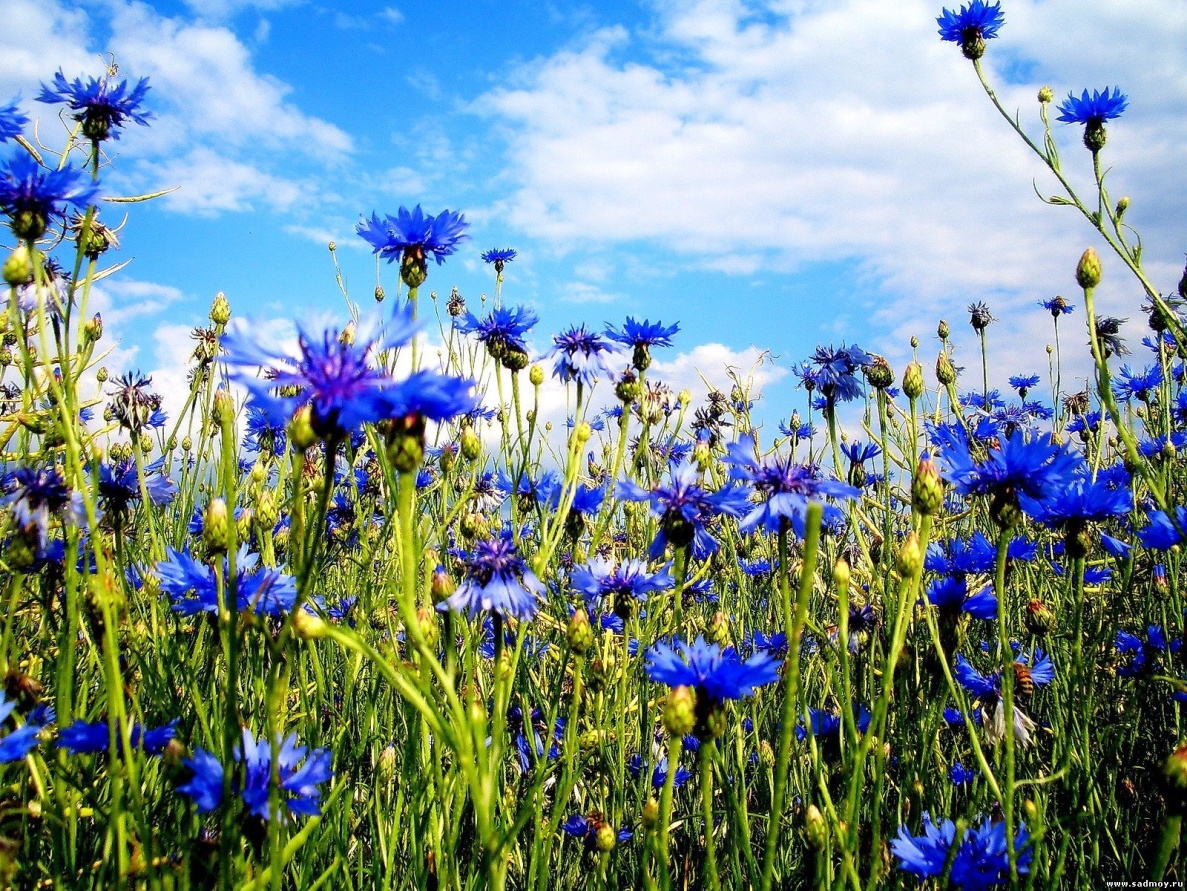 Санкт-Петербург 2021Общество с ограниченной ответственностью«ГРАДОСТРОИТЕЛЬСТВО И КАДАСТР»ООО «ГРАДОСТРОИТЕЛЬСТВО И КАДАСТРДоговор № Д0501-28267от 06.07.2020 г.ВНЕСЕНИЕ ИЗМЕНЕНИЙ ВГЕНЕРАЛЬНЫЙ ПЛАНТелецкого сельского поселенияТрубчевского муниципального района Брянской областив новой редакцииПояснительная запискаТом II Материалы по обоснованию проекта генерального планаГенеральный директор							В. А. КотляроваСанкт-Петербург 2021Состав проекта:Пояснительные запискиГрафические материалы1. Материалы по обоснованию генерального плана2. Положение о территориальном планированииПримечание: н/с - несекретноАвторский коллектив:	СодержаниеВведение	101. Анализ состояния территории, проблем и направлений её комплексного развития	131.1. Общая характеристика территории	131.2. Природные условия и ресурсы	151.2.1. Климат	151.2.2. Гидрологические условия	161.2.3. Геолого-геоморфологическая характеристика территории	171.2.4. Гидрография	181.2.5. Почвы		211.2.6. Растительность	221.2.7. Выводы	231.3. Анализ существующей градостроительной ситуации	231.3.1. Историческая справка	231.3.2. Описание границ Телецкого сельского поселения	231.3.3.Функционально-планировочная организация территории	241.3.4. Анализ современного функционального использования территорий  Телецкого сельского поселения	261.3.5. Анализ строительно-планировочных условий и возможностей территориального развития поселения	301.4. Анализ социально-экономического состояния территории	301.4.1. Население и современная демографическая ситуация	301.4.2. Анализ экономической базы развития поселения	321.4.3. Анализ системы культурно-бытового обслуживания	321.4.3.1. Система образования	321.4.3.2. Система здравоохранения	331.4.3.3. Физическая культура и спорт	331.4.3.4. Библиотечное обслуживание	341.4.3.5. Организация досуга	351.4.3.6. Бытовое обслуживание	361.4.3.7. Массовый отдых жителей	361.5. Жилой фонд	371.6. Анализ состояния транспортной инфраструктуры	381.6.1. Внешний транспорт и улично-дорожная сеть	381.6.2. Анализ организации пассажирского сообщения	391.6.3. Выводы по обеспеченности территории транспортной инфраструктурой	401.7. Анализ организации ритуальных услуг и содержание мест захоронения	401.8. Анализ организации в границах поселения электро-, тепло-, газо- и водоснабжения населения, водоотведения, снабжения населения топливом	421.8.1. Водоснабжение	421.8.2. Канализация	441.8.3. Теплоснабжение	451.8.4. Газоснабжение	451.8.5. Электроснабжение	461.8.6. Связь, радиофикация, телерадиовещание	471.9.  Анализ санитарно-экологического состояния природной среды	471.9.1. Состояние почвенного покрова	481.9.2. Атмосферный воздух	481.9.3. Качество поверхностных водных объектов	491.9.4. Водные ресурсы	491.9.5. Радиационная обстановка	491.9.6. Шумовая обстановка	501.10. Оценка организации санитарной очистки территории	511.11. Природно-экологический каркас территории	541.11.1.  Анализ системы озеленения населенных пунктов Телецкого сельского поселения	551.12. Зоны с особыми условиями использования территории	551.12.1. Объекты культурного наследия (памятники истории и культуры) народов Российской Федерации и зоны их охраны	561.12.2. Особо охраняемые природные территории и режим хозяйственной деятельности	611.12.3. Водоохранные зоны и прибрежные защитные полосы	631.12.4. Зоны санитарной охраны источников питьевого водоснабжения	661.12.5. Санитарно-защитные зоны	671.12.6. Придорожные полосы и санитарные разрывы	70от автомобильных и железных дорог	701.12.7. Технические охранные зоны инженерных сетей	712. Обоснование вариантов решения задач территориального планирования, а также перечень мероприятий по территориальному планированию	732.1. Функционально-планировочная организация территории	732.1.1. Задачи по развитию и преобразованию функционально-планировочной структуры	732.1.2. Обоснование решений по функционально-планировочной организации территории	732.1.3. Мероприятия по развитию функционально-планировочной структуры Телецкого сельского поселения	762.1.3.1. Функционально-планировочное развитие	802.1.4. Мероприятия по переводу земель. Обоснование предложений по переводу земель Телецкого сельского поселения	802.2. Социально-экономическое развитие	812.2.1. Обоснование вариантов изменения численности населения	812.2.2. Демографический прогноз	832.2.3. Развитие экономической базы	852.2.4. Развитие системы социального и культурно-бытового обслуживания	862.2.4.1. Образование	892.2.4.2. Здравоохранение	892.2.4.3. Физкультура и спорт	892.2.4.4. Культура	902.2.4.5. Бытовое обслуживание	912.2.4.6. Социальная защита населения	912.2.5. Организация ритуальных услуг и содержание мест захоронения	912.2.6.  Жилищный фонд и жилищное строительство	922.3. Развитие транспортной инфраструктуры	932.3.1. Задачи по развитию и размещению транспортной инфраструктуры	932.3.2. Обоснование проектных решений по развитию транспортной инфраструктуры	942.3.3. Мероприятия по развитию объектов транспортной инфраструктуры	942.3.3.1. Развитие внешнего транспорта	942.3.3.2. Развитие пассажирского транспорта	962.4. Обоснование вариантов решения задач по организации в границах поселения электро-, тепло-, газо- и водоснабжения населения, водоотведения, снабжения населения топливом	972.4.1. Водоснабжение	972.4.2. Канализация	982.4.3. Теплоснабжение	1002.4.4. Газоснабжение	1022.4.5. Электроснабжение	1042.4.6. Связь, радиофикация, телерадиовещание	1062.5. Улучшение экологической обстановки и охрана окружающей среды	1062.5.1. Задачи по улучшению экологической обстановки и охране окружающей среды	1062.5.2. Мероприятия по улучшению экологической обстановки и охране окружающей              среды	1072.5.3. Мероприятия по охране атмосферного воздуха	1072.5.4. Мероприятия по охране водных объектов и улучшение качества	107питьевого водоснабжения	1072.5.5. Мероприятия по охране почв	1082.5.6. Мероприятия по защите от шума	1082.5.7. Мероприятия по обеспечению соблюдения режима санитарно-защитных зон предприятий и санитарных разрывов	1082.6. Развитие зеленых насаждений Телецкого сельского поселения	1102.6.1. Задачи по развитию зеленых насаждений	1102.6.2. Мероприятия по сохранению и развитию зелёных насаждений	1112.7. Санитарная очистка территории	1172.8. Инженерная подготовка территории	1202.9. Мероприятия по предотвращению чрезвычайных ситуаций природного и техногенного характера	1212.9.1. Факторы риска возникновения ЧС	1222.9.2. Мероприятия по предупреждению чрезвычайных ситуаций природного и техногенного характера	1312.10. Мероприятия по внесению изменений в генеральный план и правила землепользования и застройки Телецкого сельского поселения Трубчевского района Брянской области	137ВведениеВнесения изменений в Генеральный план Телецкого сельского поселения Трубчевского муниципального района Брянской области разработаны ООО «ГРАДОСТРОИТЕЛЬСТВО И КАДАСТР»  на основании договора №94 от 18.04.2017г. (в редакции Договора № Д0501-28267от 06.07.2020 г.)Генеральный план поселения согласно Градостроительному кодексу Российской Федерации является документом территориального планирования  муниципального образования и направлен на определение назначения территорий, исходя из совокупности социальных, экономических, экологических и иных факторов в целях:- обеспечения устойчивого развития территорий, (т.е. безопасности и благоприятных условий жизнедеятельности человека, ограничение негативного воздействия хозяйственной и иной деятельности на окружающую среду и обеспечение охраны и рационального использования природных ресурсов в интересах настоящего и будущего поколений);- развития инженерной, транспортной и социальной инфраструктур, обеспечения учета интересов граждан и их объединений, Российской Федерации, субъектов Российской Федерации, муниципальных образований.Генеральный план поселения разработан в границах территории Телецкого сельского поселения, установленных законом Брянской области от 09.03.2005 № 3-3 «О наделении муниципальных  образований статусом городского округа, муниципального района, городского поселения, сельского поселения и  установлении границ муниципальных образований в Брянской области».Исходный год разработки генерального плана поселения – 2017 г.Срок реализации генерального плана рассчитан на 20 лет и разбит на 2 этапа:- первая очередь – период, на который определены первоочередные мероприятия по реализации генерального плана Телецкого сельского поселения –2017 - 2027 гг.;- расчетный срок – период, на который рассчитаны все основные проектные решения генерального плана Телецкого сельского поселения – 2017 - 2037 год;Перспективное развитие территории за пределами сроков реализации генерального плана – 2037 - 2047 год.Решения генерального плана предполагают дальнейшую детализацию и уточнение на последующих стадиях проектирования в других видах градостроительной документации и в специализированных проектах.Проект генерального плана Телецкого сельского поселения разработан в соответствии с действующим законодательством Российской Федерации, в т.ч. с учётом требований:Федеральных законов:Градостроительный кодекс Российской Федерации от 29.12.2004 N 190-ФЗ;Земельный кодекс Российской Федерации от 25.10.2001 г. № 136 –ФЗ;Водный кодекс Российской Федерации от 03.06.2006 г. № 74 –ФЗ;Лесной кодекс Российской Федерации от 04.12.2006 г. № 200–ФЗ;ФЗ «О санитарно-эпидемиологическом благополучии населения» от 30.03. . № 52-ФЗ;ФЗ «Об автомобильных дорогах и о дорожной деятельности в Российской Федерации и о внесении изменений в отдельные законодательные акты Российской Федерации» от 08.11.2007г. № 257-ФЗ; ФЗ «О безопасности дорожного движения» от 10 декабря 2007 года № 196-ФЗ; ФЗ «Об общих принципах организации местного самоуправления в Российской Федерации» от 6 октября 2003 года №131-ФЗ; ФЗ «Об охране окружающей среды» от 10.01.02 года № 7-ФЗ; ФЗ «О защите населения и территорий от чрезвычайных ситуаций природного и техногенного характера» от 21 декабря 1994 года № 68-ФЗ;ФЗ «Об объектах культурного наследия (памятниках истории и культуры) народов Российской Федерации» от 25.06.2002 N 73-ФЗ;Областных законовЗакон Брянской области «О градостроительной деятельности в Брянской области» от 15.03.2007 N 28-З;Закон Брянской области «О наделении муниципальных  образований статусом городского округа, муниципального района, городского поселения, сельского поселения и  установлении границ муниципальных образований в Брянской области» от 09.03.2005 № 3-3.Иных нормативно-правовых актов и технических регламентовСП 42.13330.2011. Свод правил. Градостроительство. Планировка и застройка городских и сельских поселений. Актуализированная редакция СНиП 2.07.01-89* (утв. Приказом Минрегиона РФ от 28.12.2010 N 820);Постановление Госстроя РФ «Об утверждении Инструкции о порядке разработки, согласования, экспертизы и утверждения градостроительной документации» от 29 октября 2002 года №150 (СНиП 11-04-2003);Постановление Главного государственного санитарного врача РФ от 25.09.2007 N 74 «О введении в действие новой редакции санитарно-эпидемиологических правил и нормативов СанПиН 2.2.1/2.1.1.1200-03 «Санитарно-защитные зоны и санитарная классификация предприятий, сооружений и иных объектов»; СНиП 2.07.01-89*. «Градостроительство. Планировка и застройка городских и сельских поселений» (утв. Постановлением Госстроя СССР от 16.05.1989 N 78);СНиП 11-02-96 «Инженерно-экологические изыскания для строительства. Основные положения», М., Минстрой России, .;СНиП 2.04.02-84 «Водоснабжение. Наружные сети и сооружения»;СНиП 2.04.03-85 «Канализация наружные сети и сооружения»;СНиП 2.04.07-86*; методика расчета потребности тепловой энергии на отопление, вентиляцию и горячее водоснабжение жилых и общественных зданий и сооружений;СанПин 2971-84 «Санитарные нормы и правила защиты населения от воздействия электрического поля, создаваемого воздушными линиями электропередачи переменного тока промышленной частоты»;СанПиН 2.1.4.1110 «Закон санитарной охраны источников водоснабжения и водопроводов питьевого назначения»; СанПиН 2.1.6.1032-01 «Гигиенические требования к обеспечению качества атмосферного воздуха населенных мест»;«Методика определения нормативной потребности субъектов Российской Федерации в объектах социальной инфраструктуры» от 19 октября ;Приложение к приказу Министерства регионального развития Российской Федерации от 09 января 2018 года №10 «Требования к описанию и отображению в документах территориального планирования объектов федерального значения, объектов регионального значения, объектов местного значения»;и другие.При подготовке проекта генерального плана Телецкого сельского поселения учтена ранее разработанная градостроительная документация, в т.ч.:Схема территориального планирования Брянской области, разработанная НПИ «ЭНКО» в .;Схема территориального планирования муниципального образования Трубчевский муниципальный район Брянской области, разработанная ФГУП Центр «Севзапгеоинформ» в 2011г.Генеральный план Телецкого сельского поселения Трубчевского муниципального района Брянской области, разработанный ФГУП Центр «Севзапгеоинформ» в 2011г.Кроме того, при разработке проекта генерального плана Телецкого сельского поселения учтены положения областных программ, областных проектов, стратегий, концепций, реализуемых в Брянской области по состоянию на 1 августа 2017 года, в т.ч.: «Стратегии социально-экономического развития Брянской области до 2025 года», утверждённой постановлением правительства Брянской области от 20 июня . № 604;«Программы социально-экономического развития Брянской области на 2009-2013 годы», утвержденной Законом Брянской области от 26 ноября 2008 года N 103-З;Районной целевой программы «Социальное и экономическое развитие Трубчевского муниципального района на 2009-2013 годы», утвержденной Постановлением главы администрации Трубчевского муниципального района № 489 от 21.09.2009г.;«Стратегии социально-экономического развития Трубчевского района Брянской области до 2025 года», утвержденной Постановлением главы администрации Трубчевского муниципального района № 379 от 10.07.2009г.Генеральный план поселения разработан на основе оцифровки карт «Центргипрозем» г. Брянск масштаба 1:10 000 1990 года, материалов топографической съёмки на населенные пункты М 1:2000, предоставленных компанией ООО «БрянскСтройИзыскания», а так же векторных материалов кадастрового деления.Графические материалы генерального плана поселения выполнены с применением геоинформационных технологий в программе  MapInfo Professional. Анализ состояния территории, проблем и направлений её комплексного развитияАнализ состояния территории Телецкого сельского поселения, проблем и направлений ее комплексного развития (комплексная оценка территории) проводится в соответствии с требованиями п.1 ч.8 ст. 23 Градостроительного кодекса Российской Федерации  с целью определения типологических, ценностных и балансовых характеристик территории поселения, анализа сложившейся градостроительной ситуации и определения параметров развития территории поселения в средне- и краткосрочной перспективе. Настоящий раздел содержит анализ существующего положения территории, в т.ч. оценку природно-ресурсного потенциала территории, обеспеченности населения жильем, транспортной, инженерной, социальной и производственной инфраструктурами, а также экологического состояния территории.Кроме того, данный раздел направлен на  выявление существующих проблем развития территории с целью формирования мероприятий, предназначенных для их решения.При выполнении комплексной оценки выявляются территории, в границах которых устанавливаются ограничения на осуществление градостроительной деятельности – зоны с особыми условиями использования территории,  в т.ч. охранные, санитарно-защитные зоны, зоны охраны объектов культурного наследия (памятников истории и культуры) народов Российской Федерации, водоохранные зоны, зоны санитарной охраны источников питьевого и хозяйственно-бытового водоснабжения, зоны охраняемых объектов, иные зоны, устанавливаемые в соответствии с действующим законодательством Российской Федерации.Общая характеристика территории Территория Телецкого сельского поселения расположена в южной части Трубчевского муниципального района Брянской области и имеет смежные границы:- с юга – с Белоберезковским городским поселением;- с севера и северо-запада – с Семячковским сельским поселением Трубчевского муниципального района;- с востока – с г. Трубчевском;- с юго-востока – с Суземским муниципальным районом Брянской области;- с запада – с Селецким сельским поселением Трубчевского муниципального района.Границы Телецкого сельского поселения установлены законом Брянской области от 09.03.2005 № 3-3 «О наделении муниципальных  образований статусом городского округа, муниципального района, городского поселения, сельского поселения и установлении границ муниципальных образований в Брянской области».Площадь территории поселения по обмеру топографических материалов составляет . Численность населения на 01.01.2016г. – 3,17 тыс. человек.В состав Телецкого сельского поселения входят 14 населённых пунктов: деревня Телец, поселок Высокий Ключ, хутор Жерено, деревня Карташово, деревня Кветунь, деревня Колодезки, деревня Красное, деревня Лучки, деревня Макарзно, железнодорожный разъезд Непорень, деревня Поповка, поселок Прогресс, поселок Старая Непорень, село Филипповичи, общей площадью . Административным центром Телецкого сельского поселения является деревня Телец.Площади населённых пунктов, а также численность населения в разрезе населённых пунктов, входящих в состав Телецкого сельского поселения приведены в таблице 1.Таблица 1Характеристика населённых пунктов Телецкого сельского поселения по площади и численности населения по состоянию на 01.01.2016г.Телецкое сельское поселение граничит с г. Трубчевск, являющимся административным центром района, и связано с ним транспортными магистралями. Территории д. Телец, д. Поповка и п. Прогресс непосредственно примыкают к границам города, образуя с ним единый комплекс селитебных территорий. Транспортная инфраструктура Телецкого сельского поселения включает 2 вида транспорта: железнодорожный и автомобильный, – и принимает нагрузку в направлении внутриобластных и местных связей.Каркас транспортной автомобильной сети территории Телецкого сельского поселения представлен автомобильными дорогами регионального значения «Суземка - Трубчевск», «Трубчевск – Погар», «Кветунь - Витемля», «Семцы - Рамасуха – Трубчевск», «Суземка - Трубчевск - Белая Березка», «Суземка - Трубчевск», а так же автомобильными дорогами местного значения и улично-дорожной сетью населенных пунктов.Железнодорожная магистраль тупикового характера «Суземка – Трубчевск», по которой осуществляются грузовые перевозки, проходит через территорию населенного пункта железнодорожный разъезд Непорень. Железнодорожных станций на территории Телецкого сельского поселения нет.Природные условия и ресурсыКлиматКлимат Телецкого сельского поселения умеренно-континентальный с холодной снежной зимой и сравнительно теплым и продолжительным летом. Весной возможны возвраты холодов, осенью – заморозки.Среднегодовая температура воздуха + 5,5 оС.Наиболее холодным месяцем является январь, среднемесячная температура которого равна – 8,1 оС. Абсолютный минимум – 37 оС.В июле, наиболее теплом месяце лета среднемесячная температура воздуха равна 18,6 градусов, абсолютный максимум составляет +36 оС.Амплитуда колебаний крайних пределов температуры воздуха за многолетний период составляет 73оС. Отрицательные температуры воздуха ниже -5оС  устанавливаются в первой декаде или в начале второй декады декабря. Снежный покров появляется в среднем 9 ноября. Снеговой покров устойчив, держится 100-130 дней. Сход снегового покрова происходит в конце марта начала апреля, высота снежного покрова достигает 36-40см. Максимальная глубина промерзания почвы – ., средняя . Продолжительность периода со снежным покровом 120 дней. 	Дата последнего заморозка приходится на конец апреля, первого заморозка – начало октября.	Весенний переход среднесуточных температур воздуха через 0 оС наступает в конце марта начало апреля, а осенний 10-12 ноября.	Продолжительность безморозного периода составляет 160 дней.Территория Телецкого сельского поселения относится к зоне достаточного увлажнения. В среднем за год выпадает  осадков. Осадки в течении года распределяются неравномерно, в теплый период с апреля по октябрь выпадает , в холодный период с ноября по март . Наибольшее их количество выпадает в июле, наименьшее – в марте. Осадки в виде снега составляют 20-26 % от общего их количества.	Среднегодовая относительная влажность воздуха составляет 76 %.	В годовом ходе направлений ветров наиболее часто повторяющиеся юго-западные и западные ветры. Имеет место сезонная смена направлений. А в апреле и ноябре преобладают ветры юго-восточные, а в июле северо-западные.	Среднегодовая скорость ветра 3,7 м/сек.По климатическому районированию (СНиП 23-01-99 – «Строительная климатология»)  территория относится к зоне IIВ.Расчетные температуры для отопления и вентиляции соотвественно равны – 23 оС и – 12 оС. Продолжительность отопительного периода 191 день.Выводы:Территория Телецкого сельского поселения относится к зоне IIВ (СНиП 23-01-99),  т.е. климатические условия являются благоприятными для жизнедеятельности человека, трудовой деятельности, отдыха и туризма и не вызывают ограничений для капитального строительства.  Расчетные температуры для отопления и вентиляции равны – 23 оС и – 12 оС. Продолжительность отопительного периода составляет 191 день. Территория Телецкого сельского поселения относится к зоне достаточного увлажнения. В целом по климатическим условиям планировочных ограничений нет.Гидрологические условияПодземные воды содержатся в четвертичных и коренных образованиях. В четвертичных – это грунтовые воды, в коренных (меловых) – трещинные и порово-пластовые. Водовмещающими породами четвертичного водоносного горизонта являются водно-ледниковые и аллювиальные супеси, пески и песчано-гравийные грунты. В ледниковых и покровных образованиях локально отмечается верховодка, имеющая сезонный характер развития.Грунтовые воды залегают на глубине от  до 5- и более; мощность от единиц метров до 25 (в долине р. Десны). В силу близкого залегания к поверхности грунтовые воды подвержены поверхностному загрязнению.Водообильность четвертичных осадков слабая, средние дебиты скважин и колодцев составляют 0,07 л/сек.Для централизованного водоснабжения практического интереса четвертичный водоносный горизонт не представляет.В меловых породах выделяются несколько водоносных горизонтов и комплексов, из которых наибольший интерес представляют – турон-сантонский и альб-секоменский, имеющие в районе повсеместное распространение, выдержанную мощность и достаточную водообильность.Турон-сантонский водоносный комплекс залегает на глубинах 4-. Водовмещающими породами его являются трещиноватые плотные мергели и белый писчий мел. Мощность водосодержащей толщи 42-65м. В зависимости от глубины залегания водоносного комплекса и литологического состава перекрывающей его толщи, воды являются как безнапорные, так местами носят напорный (до 20м) характер.Водообильность комплекса зависит от трещиноватости и колеблется от 2,5 до 14,6 л/сек, удельные дебиты скважин 0,4-2,0 л/сек.	По химическому составу воды гидрокарбонатные магниево-кальциевые с минерализацией 0,4-0,5 г/л; жесткость 4,8-5,5 мг-экв/л. Концентрация химических веществ не превышает нормы.Для вод турон-сантонского, равно как и для ниже залегающего альб-сеноманского водоносного комплекса, с которым он имеет тесную гидравлическую связь, характерно низкое содержание фтора и отсутствие йода.Водовмещающими породами альб-сеноманского водоносного комплекса, мощность которого около , являются пески и песчаники, залегающие на глубинах порядка 90-100м и более.Дебиты отдельных скважин составляют 2-5 л/сек. Химический состав вод этого окмплекса, а также содержание микрокомпонентов идентичны составу вод турон-сантонского комплекса.Выводы:1. Подземные воды содержатся в четвертичных и коренных образованиях. В четвертичных – это грунтовые воды, в коренных (меловых) – трещинные и порово-пластовые.2. В меловых породах выделяются несколько водоносных горизонтов и комплексов, из которых наибольший интерес представляют – турон-сантонский и альб-секоменский, имеющие в районе повсеместное распространение, выдержанную мощность и достаточную водообильность.Геолого-геоморфологическая характеристика территорииВ геоморфологическом отношении в пределах района выделяются водораздельная равнина и долина р. Десны.Водораздельная равнина характеризуется полого-волнистой поверхностью и абсолютными отметками 140-. Поверхность равнины интенсивно расчленена оврагами, балками, распадками, а также долинами более мелких ручьев, являющихся правобережными притоками р. Десны.Заовраженность территории довольно значительная. Некоторые овраги, особенно в юго-западной части района, являются растущими, склоны их крутые, местами имеют следы оползней. На отдельных участках поверхность водораздельной равнины осложнена бугристо-западинным микрорельефом, где относительные превышения составляют 1,0-, а замкнутые понижения часто заболочены, либо заполнены водой. Долина р. Десны представлена пойменной (абс. отм. До ) и фрагментально первой надпойменной террасами) абс. отм. 132, 5-). Долина имеет ассиметричное строение – правый берег – крутой и высокий (до 20-50м), левый – низкий и пологий. Местами по правобережному крутому склону отмечаются следы оползней. Пойменная терраса, ширина которой варьирует в пределах 0-300м и до 3км по правобережью и 3- по левобережью, изобилует старинными понижениями, озерами. Поверхность ее в значительной степени заболочена и подвержена затоплению паводковыми водами 1% обеспеченности. Долина ручья Играевка (приток р. Десны, протекающий в западной части г. Трубчевска,) корытообразная – имеет плоское дно, где выделяется пойменная и, частично, первая надпойменная терраса. Склоны долины ассиметричные – левый крутой (более 30%), высокий (до 25-30м), местами оползневой; правый – более пологий – 10-20% и низкий (до 10-.).В геологическом строении территории до глубины 100-120м принимают участие отложения четвертичного и мелового возрастов.Отложения мела представлены в подошве песчано-глинистыми осадками антского яруса, сменяющиеся к кровле песками и песчаниками альб-сеномана и мергельно-меловыми породами турон-сантенского ярусов.Мощность песчано-глинистой пачки порядка , песчаной – 15м, мергельно-меловой до ; глубина залегания кровли меловых отложений – от 4- в пределах водораздельной равнины и до 20-40м – в долине р. Десны.Четвертичные отложения залегают с поверхности и развиты повсеместно. Генетически они представлены ледниковыми, водноледниковыми, аллювиальными, покровными и болотными образованиями. Литологически это пески, супеси, суглинки и глины, реже – песчано-гравийные отложения. Покровные супесчано-суглинистые осадки мокропористые, лессовидные. Болотные образования – торф, илы, мощностью 1-, реже более. Выводы: 1. В геоморфологическом отношении в пределах Трубчевского района выделяются водораздельная равнина и долина р. Десны.2. В Геологическом строении территории Телецкого сельского поселения до глубины 100-120м принимают участие отложения четвертичного и мелового возрастов.3. Из современных экзогенных процессов наиболее интенсивно проявляется оврагообразование, оползневые явления, заболачивание, подтопление.4. Изменение современного ландшафта происходит, главным образом, за счет развития экзогенных процессов и преобразования рельефа в результате антропогенной деятельности.ГидрографияОсновной рекой, протекающей по территории Телецкого сельского поселения, является р. Десна. Длина ее в административных границах Трубчевского района составляет . Также на территории поселения можно выделить в качестве наиболее крупных такие водные объекты,  как р. Десенка, р. Кор, оз. Затон, оз. Луковица, оз. Большой, Средний и Малый Жерон..Десна́ — река, протекающая в Европейской части России и по территории Украины, левый приток Днепра, самый длинный из его притоков. Длина реки — . Судоходна до Новгорода-Северского ( от устья), нерегулярное судоходство до Жуковки (выше Брянска). Площадь бассейна — 88,9 тыс. км².Десна берёт исток в пределах Смоленской возвышенности, с торфоболота «Голубой мох», близ Ельни. Протекает по Смоленской и Брянской областям России, Черниговской и Киевской областям Украины. В верхнем течении берега реки низменные и болотистые, ниже Брянска правый берег повышается. После впадения Сейма долина расширяется, много проток и стариц. Ледостав с декабря по начало апреля. Весной большое половодье. Средний расход воды в устье 360 м³/сек.Впадает в Днепр в северной части Киева.С древних времён Десна являлась важным транспортным путём, соединявшими Киевщину с бассейном Дона (по Сейму) и бассейном Оки (по Болве).В Смоленской области самым крупным и значимым водным объектом на Десне является Десногорское водохранилище, созданное для нужд Смоленской АЭС, находящейся в Десногорске.Русло реки плавно-изогнутое, песчаное, зарастает водной растительностью. Долина трапецеидальная.Преобладающая ширина русла 80-, глубин на плесах 3,5-, на перекатах 0,3-, скорость течения 0,4-0,6 м/сек. Дно преимущественно песчаное.Правый берег реки высокий, неустойчивый, подвергается размыву. Левый – низменный, заболоченный, покрытый лесами.Уровенный режим реки характеризуется высоким весенним половодьем. Весеннее половодьем. Весеннее половодье начинается в конце марта - начале апреля. Максимальные уровни наблюдаются в среднем 9 апреля. Весенний ледоход начинается на 3-5 дней раньше весеннего максимума.	За многолетний период наблюдений наиболее высокий уровень воды наблюдался 13-14 апреля . И проходил на отметке .Наивысший расчетный уровень воды 1% обеспеченности равен , а уровень 10% обеспеченности 134,08м.	Максимальная амплитуда колебаний уровня за весь период наблюдений = .Основное питание реки – атмосферные осадки.За летний период (июнь-август) среднемесячная температура воды превышает 17,5 градусов. Среднемесячная температура воды в июле составляет +20,9 градусов. Наибольшего прогрева вода достигает в июле месяце - +24,5 градусов.Продолжительность купального сезона 90-100 дней.	Предледоставный период на р. Десне сопровождается подъемом воды, вызываемым осенними дождями.Первые ледяные образования в виде заберегов и шуги появляются в середине ноября.Осенний ледоход наблюдается после 20-24 ноября и продолжается в среднем 6 дней, наибольшая его продолжительность 47 дней. Ледостав начинается в начале декабря и часто прерывается ледоходом и шугоходом. Продолжительность ледостава от 59 до 162 дней. Весенний ледоход начинается в начале апреля, его продолжительность 3-4 дня.Максимальная толщина льда наблюдается в конце марта и составляет .По химическому составу вода р. Десны принадлежит к гидро-карбонатно-кальциевой. Преобладающим анионом является HCO3, содержание которого равно 46 мг/л. Среди катионов преобладает CA, составляющий 44,1 мг/л.Вода р. Десны характеризуется слабой минерализацией, в период весеннего половодья она составляет 86 мг/л, в период летнее-осенней межени – 312 мг/л, в зимнюю межень – 270 мг/л.Кислородный режим удовлетворительный. Общая жесткость воды изменяется от 3,5 до 5,4 мг-экв/л. Величина водородного показателя (PH) изменяется в пределах 7,6-8,4. Сухой остаток равен 307 мг/л.На территории Телецкого сельского поселения расположена сеть озер, таких как оз. Луковица и оз. Затон, оз. Большой, Средний и Малый Жерон, а также болот, расположенных преимущественно в долине р. Десна.Расположенные на территории Телецкого сельского поселения озера в основном пойменный и карстовые. Пойменные озера питаются как атмосферными осадками, так и грунтовыми водами. Во время весеннего половодья поймы реки покрываются талыми снеговыми водами, и пойменные озера теряют свою обособленность, соединяясь с многоводными в эту пору реками. По окончании паводка озера остаются наполненными до краев водой. С наступлением лета уровень воды в этих озерах постепенно падает, и только дожди снова наполняют водоемы. Некоторые пойменные озера, будучи связаны с реками протоками, регулярно получают речную воду.Карстовые озера образовались в размытых водой впадинах и провалах, среди известняков и мела. На дне их бывают трещины и воронки, вследствие чего озера то теряют воду в засушливое время, то опять наполняются ею в дождливые годы. Карстовые озера глубоки, по форме – круглые или овальные с ровными, густо поросшими древесиной растительностью берегами. Расположены они обычно не в низинах среди ольшаников и ивняков, а в местах с относительно возвышенным рельефом – среди сосновых боров. В эти озера не впадают ни ручьи, ни реки, не служат они и истоком для последних.Карстовые озера сравнительно недолговечны. Вода, растворяя известняк, может легко просочиться и уйти в трещины известняковых пород.Еще большую опасность для существования озер представляет зарастание их болотной растительностью. В различных стадиях зарастания находятся наиболее древние их карстовых озер – Большой, Средний и Малый Жерон.Озеро Малый Жерон еще три четверти века назад представляло открытый и глубокий водоем. Сейчас это типичное моховое болото. Поверхность покрыта колеблющимся под ногами бело-зеленым ковром сфагнума, клюквой, пушицей, осокой. Здесь же разбросаны редкие чахлые березки и сосенки.На пути быстро заболачивания находится и Большой Жерон. С берегов на его поверхность наступает белый торфяной мох – сфагнум. Чистая вода находится только в поверхностном слое. Ниже идет жидкий студенистый озерный ил темно-серого или коричневого цвета.Выводы: 1. Основной рекой, протекающей по территории Телецкого сельского поселения, является р. Десна. 2. Во время прохождения высоких половодий затапливаются пойменные территории р. Десны. Для территории жилой застройки, промтерриторий, затапливаемых в период половодья, необходимо проведение мероприятий, связанных с их защитой от затопления.3. Река Десна по температурному режиму может быть использована для рекреационных целей в течение 90-100 дней в году.4. Первые ледяные образования в виде заберегов и шуги появляются в середине ноября. Вскрытие рек ото льда происходит в конце марта – начале апреля.	5. Поверхностные воды района могут использоваться для промышленных и сельскохозяйственных целей. Использование их как питьевых не рекомендуется.ПочвыДифференциация почвенного покрова связана с геоморфологическими условиями и характером освоенности и интенсивностью сельскохозяйственного использования участков. Основными почвами Телецкого сельского поселения являются дерново-подзолистые и серые лесные. Содержание гумуса колеблется от 1,46% до 2,3%. Наиболее бедные – дерново-подзолистые почвы, где содержание гумуса от 0,9% до 1,4%. Имеются кислые почвы – , в которых РН – 5,5 земель содержащих менее 10 мг подвижного фосфора –  и обменного калия на пашне – 27 тыс. га. На  пашни внесено 0,5 т органики. Для бездефицитного поддержания гумуса в почву необходимо вносить на  пашни как минимум 9 т органики. Поэтому наблюдается снижение гумуса практически на всей площади пашни.Дерново-подзолистые почвы являются основными, используемыми для сельскохозяйственного производства, почвами. Помимо пахотных угодий, данные почвы залегают под пастбищами и сенокосами, а также под светлыми лесами, где хорошо развит травянистый покров. Формируются на хорошо дренированных участках водоразделов по слабоволнистым равнинам, вершинам всхолмлений, слабоволнистым надпойменным террасам. Могут быть использованы для ведения лесного или сельского хозяйства, а именно для кормопроизводства, выращивания зерновых, зернобобовых, картофеля, овощных и плодовых культур, рапса.Серые лесные почвы формируются главным образом под лесами (преимущественно лиственными) с травянистым покровом. Образуются на лёссовидных покровных суглинках, карбонатных моренах и других материнских породах, обычно богатых кальцием, при промывном водном режиме. Все серые лесные почвы в той или иной степени оподзолены, но процесс подзолообразования в них протекает слабее, чем в подзолистых почвах, вследствие малой водопроницаемости материнских пород, насыщенности их кальцием и т. п. Для них особенно характерно передвижение гуматов калия из верхних горизонтов в более глубокие и выпадение там на поверхности структурных отдельностей в виде гумусовых плёнок ("лаки", "зеркала").РастительностьЛеса на территории Телецкого сельского поселения в северной части муниципального образования расположены неравномерно, большей частью представлены небольшими урочищами по оврагам, балкам, водоразделам, склонам и незатопляемым поймам рек; в южной же части муниципального образования расположены сплошные массивы земель лесного фонда Трубчевского лесничества.Площадь земель лесного фонда поселения составляет 11993,81га.По целевому назначению в соответствии с положениями Лесохозяйственного регламента ГУ «Трубчевское лесничество» (2010г.) леса, расположенные на территории Телецкого сельского поселения, делятся на:- запретные полосы лесов, расположенные вдоль водных объектов;- эксплуатационные леса;- защитные полосы лесов, расположенные вдоль железнодорожных путей общего пользования, федеральных автомобильных дорог общего пользования, автомобильных дорог общего пользования, находящихся в собственности Российской федерации;- леса, расположенные в пустынных, полупустынных, лесостепных, лесотундровых зонах, степях, горах.В составе лесов Телецкого сельского поселения  доминируют хвойные насаждения, далее следуют мягколиственные и твердолиственные насаждения. Среди лесообразующих пород преобладают сосновые, а также березовые насаждения.Леса Телецкого сельского поселения  представлены в основном, среднеполнотными (0,6-0,7) насаждениями, на долю которых приходится.Средняя полнота насаждений 0,66.На территории Трубчевского района произрастают виды растений занесенных в Красную книгу России – венерии башмачок настоящий, пальчатокоренники Балтийский и Траунштейнера. Многие растения включены в число охраняемых в Брянской области, среди них больше всего видов семейства орхидейных – это Гудайера ползучая, кокушник комарниковый, любка двулистная и зеленоцветковая, ладьян трехнадрезанный, гнездовка настоящая, тайник овальнолистный, дремлик болотный, линнея северная, мирт болотный, ива лапландская, боронец обыкновенный, росянка круглолистая. Семейство орхидных представлено 19 видами. Ряд этих растений произрастает и на территории Телецкого сельского поселения.1.2.7. ВыводыНа основании анализа природных условий и ресурсов можно охарактеризовать большую часть территории Телецкого сельского поселения как благоприятную для градостроительного освоения и хозяйственной деятельности. Исключениями могут служить территории, подверженные неблагоприятным процессам экзогенной геодинамики, таким как локальные карстовые проявления, карстовая суффозия, сезонное затопление поймы рек, в т.ч. территории оврагов и балок.Кроме того, территория обладает потенциалом для сельскохозяйственного использования, поскольку характеризуется плодородием почв, благоприятными климатическими условиями. Лесные ресурсы территории говорят о наличии потенциала для  развития здесь деревообрабатывающей промышленности, а также рекреационной и туристической сферы.1.3. Анализ существующей градостроительной ситуации1.3.1. Историческая справкаМуниципальное образование Телецкое сельское поселение образовано в результате проведения муниципальной реформы (реформы системы местного самоуправления с принятием ФЗ «Об общих принципах организации местного самоуправления в Российской Федерации» (№131-ФЗ от 6 октября .)) в 2005 году, путём слияния дореформенных Телецкого и Филипповичского сельсоветов. Поскольку Трубчевск - один из древнейших городов России (он был вторым по величине и значению городом Чернигово-Севской земли), территория нынешнего Телецкого сельского поселения заселена очень давно.В 1778 году при новом административно-территориальном делении России, Трубчевск и его уезд вошли в состав Орловской губернии, и большинство земель Брянского уезда отошли к Трубчевскому. Трубчевск стал уездным городом.В 1920 году Трубчевский уезд был упразднён. Лишь в 1929 году вновь образованный Трубчевский район был включён в западную область с центром в г. Смоленске. В этих границах он просуществовал до 1937 года, пока вновь не перешёл в Орловскую область.5 июля 1944 года Указом Президиума Верховного Совета из территории Орловской области была выделена Брянская область. Трубчевский район вошёл в состав Брянской области.1.3.2. Описание границ Телецкого сельского поселенияСогласно закону Брянской области от 09.03.2005 № 3-3 «О наделении муниципальных  образований статусом городского округа, муниципального района, городского поселения, сельского поселения и  установлении границ муниципальных образований в Брянской области», установлены следующие границы Телецкого сельского поселения:Граница начинается от автодороги Трубчевск - Почеп у н.п. Прогресс и идет по границе с Трубчевской городской администрацией в южном направлении, по границе с коллективными садами сад. товарищества «Прогресс», далее с н.п. Поповка, Телец, пересекает р. Десна, далее по р. Десна с землями запольного участка ООО «Рассвет», поворачивает на запад и юго-запад по границе с Жеренским лесничеством ФГУ «Трубчевский лесхоз». Далее проходит в южном направлении по границе с запольными з. участками СПК «Молчаново», агроколледжа, ООО «Рассвет», СПК «Семячковский», затем юго-восточнее по границе с Жеренским лесничеством ФГУ «Трубчевский лесхоз» и запольным з. участком ООО «Рассвет», далее поворачивает на юго-восток с Жеренским лесничеством ФГУ «Трубчевский лесхоз» и имеет юго-западное направление по границе с Суземским районом до н.п. Старая Непорень и автомобильной дороги Трубчевск - Суземка, далее поворачивает на юг по границе Скрипкинского лесничества ФГУ «Трубчевский лесхоз», затем граница поворачивает по кварталам ФГУ «Трубчевский лесхоз» строго на север, идет северо-восточнее по границе с к-зом «Заря», далее граница поворачивает северо-западнее, вблизи н.п. Порубы, проходит с запольными земельными участками СПК «Семячковский» и к-за им. Ворошилова, пересекает р. Десна и поворачивает северо-западнее, пересекая р. Десенка вблизи н.п. Удолье. Граница пересекает автодорогу Трубчевск - Витемля и поворачивает северо-западнее, пересекая автодорогу Трубчевск - Погар, до р. Лисавка по землям к-за «Новый путь». Далее граница берет северо-восточное направление к-за «Новый путь», пересекает полевую дорогу Карташово - Ужа и далее до полевой дороги на н.п. Потапово. У данной полевой дороги граница резко поворачивает в восточном направлении вдоль р. Кор по землям колхоза «Новый путь» до пересечения с полевой дорогой на н.п. Аладьино и далее поворачивает в юго-западном направлении по землям к-за «Новый путь» до пересечения с границей аграрного колледжа, далее в восточном направлении проходит по землям аграрного колледжа до пересечения с полевой дорогой Прогресс - Карташово, далее берет северо-восточное направление, пересекает автодорогу Трубчевск - Почеп, поворачивает резко на юго-восток и идет вдоль автодороги Трубчевск - Почеп до границы с запольным з. участком г. Трубчевска (Новый Прогресс), далее по балке в юго-восточном направлении обходит запольный обособленный участок г. Трубчевска, поворачивает у н.п. Прогресс в северо-восточном направлении до автодороги Трубчевск - Почеп у н.п. Прогресс.1.3.3.Функционально-планировочная организация территорииТерритория Телецкого сельского поселения расположена в центральной части Трубчевского муниципального района Брянской области. В состав поселения входят 14 населённых пунктов: деревня Телец, поселок Высокий Ключ, хутор Жерено, деревня Карташово, деревня Кветунь, деревня Колодезки, деревня Красное, деревня Лучки, деревня Макарзно, железнодорожный разъезд Непорень, деревня Поповка, поселок Прогресс, поселок Старая Непорень, село Филипповичи, общей площадью , в которых постоянно проживают 3,17 тыс. человек. Территория Телецкого сельского поселения имеет вытянутую в меридиональном направлении форму, разделенную руслом р. Десна на 2 части. Большая часть территории сельского поселения, расположенная южнее указанной реки, покрыта лесами. Этот факт повлиял на развитие системы расселения в муниципальном образовании.Особенностью организации системы расселения в муниципальном образовании является сосредоточение основной доли населенных пунктов в северной части поселения (севернее правого берега р. Десна). В качестве исключений отметим 3 населенных пункта (хутор Жерено, железнодорожный разъезд Непорень,  поселок Старая Непорень), которые расположены обособленно в южной части поселения в окружении лесных массивов Трубчевского лесничества.Территория сельского поселения характеризуется благоприятным географическим положением: близостью г. Трубчевска, граничащего с муниципальным образованием, наличием развитой системы транспортных связей с г. Трубчевск посредством автомобильного транспорта, что также оказало существенное влияние на развитие системы расселения.Основные планировочные оси на территории поселения представлены природными и антропогенными объектами. Среди природных объектов выделяются р. Десна, несущая свои воды  в центральной части поселения в широтном направлении, характеризующаяся угрозой подтопления близлежащих территорий во время паводков. В связи с этим берега р. Десны не заселены.Необходимо отметить, что населённые пункты исторически предпочтительнее формировались и развивались по берегам рек, что характерно для заселения берегов р. Кор, протекающей по территории поселения в меридиональном направлении, и др. водных объектов.Среди антропогенных объектов, являющихся планировочными осями, выделим автомобильную дорогу регионального значения «Трубчевск - Погар», проходящую в широтном направлении. Вдоль неё сформировались основные зоны относительно интенсивного использования территории, включающие населенные пункты, транспортную инфраструктуру, сельскохозяйственные угодья, которые охватывают северную и центральную части сельского поселения. Кроме того, вдоль дороги местного значения «подъезд к с. Филипповичи, идущей далее на д. Карташово, сформировались вышеназванные населенные пункты, а также д. Лучки.Основой планировки улично-дорожной сети населённых пунктов Телецкого сельского поселения становится типичная система, состоящая из основного направления, организующего и объединяющего между собой основные селитебные территории  населённых пунктов и общественно-деловые зоны. Этому основному направлению подчинены второстепенные тупиковые  улицы, организующие связь между жилыми массивами и основной осью.Территории наиболее крупных населенных пунктов, таких как д. Телец, д. Кветунь, д. Красное, д. Макарзно сформировались вдоль автомобильной дороги регионального значения «Трубчевск - Погар», проходящей через их территорию в широтном направлении. Указанные населенные пункты включают в себя зоны жилой, общественно-деловой застройки, сельскохозяйственного использования, инженерной, производственной и транспортной инфраструктур, а также размещают объекты социального и культурно-бытового назначения.Жилая застройка всех населенных пунктов Телецкого сельского поселения  представлена индивидуальными жилыми домами с приусадебными участками.1.3.4. Анализ современного функционального использования территорий  Телецкого сельского поселенияРассматривая сложившееся функциональное использование территории Телецкого сельского поселения, можно выделить следующие виды территорий:Таблица 2Перечень и параметры функциональных зон1.3.5. Анализ строительно-планировочных условий и возможностей территориального развития поселенияВ настоящее время территория Телецкого сельского поселения благодаря благоприятному географическому положению, характеризующемуся близостью к г.Трубчевску, а также наличием качественной транспортной корреспонденции с ним, обладает высокой инвестиционной привлекательностью для развития жилищного строительства для удовлетворения спроса граждан на доступное и комфортное жильё. Практически в каждом населенном пункте в существующих границах имеются территориальные резервы для развития. В то же время при определении  потенциально возможного назначения территорий внутри населённых пунктов следует учесть градостроительные ограничения, в т.ч. наличие зон с особыми условиями использования территорий. Также при ограниченных возможностях территориального развития населенных пунктов в существующих границах расширение населенных пунктов возможно за счет прилегающих земель сельскохозяйственного назначения. При этом возникает необходимость перевода земель сельскохозяйственного назначения в земли населенных пунктов. При определении территорий, потенциально пригодных для развития населённых пунктов за пределами их границ,  необходимо учесть, помимо наличия зон с особыми условиями использования территорий, также и геоморфологическую характеристику территории по условиям строительства, исключив из рассмотрения  территории, занятые балками, оврагами, нарушенными территориями, долинами рек, заболоченные территории, территории, имеющие неблагоприятные условия для строительства (с уклонами рельефа больше 20%) и требующие предварительных серьезных инженерно-технических мероприятий, территории, попадающие в границы зон залегания полезных ископаемых.Таким образом, наиболее высоким потенциалом и инвестиционной привлекательностью с точки зрения градостроительного освоения обладают следующие территории:- свободные от застройки территории в существующих границах с. Филипповичи в западной его части;1.4. Анализ социально-экономического состояния территории1.4.1. Население и современная демографическая ситуацияНа 01.01.2016 численность постоянного населения Телецкого сельского поселения составила 3,17 тыс. чел., в состав поселения входят 13 населенный пункта, из них 5 населенных пунктов с численностью населения менее 100 человек.Динамика изменения численности населения тесно связана с экономическими причинами, происходящими в стране, в последние годы наблюдается снижение численности населения.Таблица 3Динамика изменения численности населенияЗа рассматриваемый период убыль численности населения составила в среднем более 1% в год.Таблица 4Показатели движения населенияОсновными факторами, определяющими численность населения, является естественное движение или естественный прирост-убыль населения (складывающийся из показателей рождаемости и смертности) и механическое движение населения (миграция).Демографическая ситуация в Телецком сельском поселении характеризуется продолжающимся процессом естественной убыли населения, что является следствием превышения числа умерших над числом родившихся.Естественная убыль остается главным фактором формирования демографической ситуации, отчасти она восполняется миграционным приростом, но величина его на сегодняшний день незначительна и не позволяет покрыть естественную убыль.Возрастная структура населенияС изменением показателей естественного прироста населения произошли сдвиги в его структуре – сегодня отмечается процесс «старения» населения, снижение доли населения младше трудоспособного возраста, увеличение доли лиц трудоспособного возраста и старше трудоспособного возраста. Возрастная структура населения Телецкого сельского поселения существенно отличается в сравнении со средней по району – показатель численности населения в трудоспособном возрасте достаточно низок и составляет 51,0%.На территории муниципального образования зафиксирована высокая демографическая нагрузка и составляет 963 человека в возрасте моложе и старше трудоспособного на 1000 чел., находящихся в трудоспособном возрасте (при среднем по району 639 чел. на 1000 чел. трудоспособного населения).1.4.2. Анализ экономической базы развития поселенияНа территории муниципального образования действуют  сельскохозяйственные предприятия, занимающиеся как растениеводством - выращивание зерна, картофеля, так и животноводством – производством молока и мяса. Сегодня на аграрном рынке Российской Федерации сложилась парадоксальная ситуация – замещение отечественной продукции импортными аналогами более выгодно с экономической точки зрения. Однако, уровень обеспечения населения продуктами питания за счет местного производства – основной показатель эффективности работы агропромышленного комплекса и обеспечения продовольственной безопасности страны. Общепринятый уровень продовольственной безопасности оценивается в 70% наполнения рынка продуктами местного производства, сегодня же этот показатель значительно ниже.Нематериальная сфера на территории поселения развита слабо, здесь занято 9,0% экономически активного населения. Наибольший вес в нематериальном производстве занимают занятые в образовании – 2,0%. Уровень безработицы составляет  – 3,0% от численности экономически активного населения. Особенностью структуры занятости МО «Телецкое сельское поселения» является достаточно высокий уровень экономически активного населения, чья деятельность официально на территории муниципального образования не зарегистрирована – более 23%. Как правило, население без регистрации трудовой деятельности работает по найму у отдельных граждан, занято в домашнем хозяйстве производством для реализации товаров и услуг или работает за пределами поселения. Это население можно рассматривать как трудовой резерв, значительная часть из которого при наличии мест приложения труда, отвечающих требованиям, вольется в новую сферу материального производства.1.4.3. Анализ системы культурно-бытового обслуживанияАнализ выполнен с учетом Социальных нормативов и норм, одобренным распоряжением Правительства РФ от 3 июля 1996г. №1063-р и СниП 2.07.01-89* Планировка и застройка городских и сельских поселений.1.4.3.1. Система образованияСистема образования на территории поселения представлена двумя средними общеобразовательными учреждениями, учреждения дошкольного образования на территории муниципального образования отсутствуют.Таблица 5Средние общеобразовательные учрежденияУровень наполняемости средних образовательных учреждений на территории муниципального образования очень низок – 10% от проектной мощности, такой низкий показатель отражает неблагоприятную демографическую обстановку, зафиксированную на территории поселения. 1.4.3.2. Система здравоохраненияСистема здравоохранения Телецкого сельского поселения представлена тремя фельдшерско-акушерскими пунктами. Фельдшерско-акушерский пункт является лечебно-профилактическим учреждением, осуществляющим начальный (доврачебный) этап оказания медицинской помощи в сельской местности, поэтому в проекте не оценивается мощность подобных учреждений.Таблица 6Перечень объектов здравоохраненияНаселение муниципального образования получает амбулаторно-поликлинические и стационарные услуги в районных учреждениях здравоохранения, анализ емкости которых необходимо произвести в Схеме территориального планирования Трубчевского муниципального района.1.4.3.3. Физическая культура и спортРазвитие физической культуры и массового спорта относится к одному из методов организации общественной жизни, а также является  важнейшим элементом в оздоровлении нации.На территории поселения объекты физической культуры и спорта имеются только при образовательных учреждениях. Сложившаяся ситуация существенно ограничивает возможность их использования для населения старшего возраста.Таблица 7Перечень объектов физкультуры и спортаАнализ уровня обеспеченности объектами физкультуры и спорта представлен в таблице ниже.Таблица 8Уровень обеспеченности объектами физкультуры и спортаОбеспеченность объектами физкультуры и спорта на территории поселения следует охарактеризовать, как низкую - наблюдается дефицит. Уровень обеспеченности спортивными залами составляет 23% от норматива, плоскостными сооружениями – 42%.1.4.3.4. Библиотечное обслуживаниеНа территории Телецкого сельского поселения действует три учреждения библиотечного обслуживанием. Согласно действующим нормативам в поселениях с численностью населения свыше 3 тыс. чел. необходим один объект библиотечного обслуживания на 3 тыс. чел., таким образом данных учреждений достаточно для обслуживания населения муниципального образования. Таблица 9Перечень объектов библиотечного обслуживанияАнализ обеспеченности книжным фондом по поселению представлен ниже.Таблица 10Уровень обеспеченности книжным фондомУровень обеспеченности книжным фондом в поселении существенно выше нормативного. Однако, в ближайшей перспективе необходимо решить ряд существующих проблем в сфере библиотечного обслуживания населения, во-первых - обновление и увеличение мощности книжного фонда, во-вторых, обеспечение библиотек высокоскоростным доступом в сеть «Интернет».1.4.3.5. Организация досугаНа территории Телецкого сельского поселения действуют 3 учреждения культуры.Таблица 11Перечень объектов культурыДействующие объекты нуждаются в модернизации, направленной на обеспечение в соответствии с современными требованиями, в том числе, по уровню технического состояния помещений, уровню информатизации, оснащению мультимедийными устройствами и обеспечению доступа к всемирной сети «Интернет». Развитие духовного и культурного потенциала поселения должно предусматривать расширение сети учреждений культуры и искусства, повышение качества и количества предоставляемых услуг, организацию новых типов учреждений культурно-досуговой деятельности - многопрофильных центров культурно - досугового назначения, клубов по интересам, семейных, детских развлекательных комплексов и др.1.4.3.6. Бытовое обслуживаниеОбеспечение бытового обслуживания населения является важной задачей для органов местного самоуправления. Развитие системы объектов торговли, общественного питания, связи создает благоприятный инвестиционный климат, позволяя обеспечить достойные условия проживания местного населения и привлекаемых специалистов, что не может не оказать положительного воздействия на развитие экономики, в первую очередь, на отрасли, требующие привлечения внешних трудовых ресурсов, а также сократить отток населения. Характеристика объектов розничной торговли и общественного питания на территории Телецкого сельского поселения отражена ниже.Таблица 12Перечень объектов розничной торговли и общественного питанияУровень обеспеченности магазинами продовольственных и непродовольственных товаров и предприятий питания существенно превышает норматив, однако данный показатель носит ориентировочный характер, а реальные потребности рыночного общества его существенно превышают. 1.4.3.7. Массовый отдых жителейОбеспечение устойчивого развития территории, создание комфортных условий для проживания населения является одной из основных задач органов местного самоуправления. Естественным местом отдыха для населения становятся участки в планировочной структуре, обладающие природным рекреационным потенциалом, выраженным в высокой степени озеленения, в том числе, и высокоствольной растительностью, близостью водных объектов, пригодных для организации купания, наличия защищенных от ветра участков. Также большое значение на оценку рекреационной эффективности территорий оказывают сложившиеся видеоэкологические системы, обеспечивающие благоприятное восприятие окружающей природной и антропогенной среды.К природным территориям с высоким рекреационным потенциалом, пригодным для организации массового отдыха населения, относятся территории прибрежной зоны, а также лесные массивы.С учетом современной политики Правительства Российской Федерации к привлечению населения к занятиям массовыми видами спорта, особое значение принимает развитие физкультурных объектов - спортивных площадок и крытых спортивных сооружений. 1.5. Жилой фондЖилой фонд МО «Телецкое сельского поселения» составляет 69,2 тыс. м2, средняя жилобеспеченность - 21,8 м2/чел. Таблица 13Структура жилого фондаВ структуре жилого фонда 97% является индивидуальной застройкой.Таблица 14Структура жилого фонда по населенным пунктам1.6.	Анализ состояния транспортной инфраструктуры1.6.1. Внешний транспорт и улично-дорожная сетьТранспортная инфраструктура Телецкого сельского поселения включает 2 вида транспорта: железнодорожный и автомобильный, – и принимает нагрузку в направлении внутриобластных и местных связей.Каркас транспортной автомобильной сети территории Телецкого сельского поселения представлен автомобильными дорогами регионального значения «Суземка - Трубчевск - Белая Березка», «Суземка - Трубчевск», «Трубчевск – Погар», «Кветунь - Витемля», «Семцы - Рамасуха – Трубчевск», «Трубчевск - Гнилево», а так же автомобильными дорогами местного значения и улично-дорожной сетью населенных пунктов.Характеристика автодорог регионального значения в соответствии с информацией КУ «Управление автомобильных  дорог Брянской области» представлена в таблице 15.Таблица 15Характеристика автомобильных дорог регионального значения Телецкого сельского поселенияПлотность автодорожной сети регионального значения поселения – 21,35 км/100 км².На территории Телецкого сельского поселения имеется железнодорожная магистраль тупикового характера: от станции Суземки на г. Трубчевск.Таким образом, железнодорожный транспорт на территории Телецкого сельского поселения представлен железнодорожной линией «Суземская хозветвь», по которой осуществляются грузовые перевозки. Её характеристика  приведена в таблице 16.Таблица 16Характеристика Суземской хозветвиПротяженность участков железной дороги на территории поселения составляет    .Плотность железнодорожной сети поселения – 5,7 км/100 км².На территории поселения железнодорожные станции отсутствуют, имеется железнодорожный разъезд Непорень.Внутренняя транспортная сеть населенных пунктов Телецкого сельского поселения характеризуется наличием основного направления, представленного главной поселковой улицей, а также систему основных и второстепенных улиц в жилой застройке. Существующая геометрия внутренней транспортной сети связана с  геометрией планировочной структуры, обусловленной исторически сложившейся застройкой и особенностями геоморфологии.Главные поселковые улицы обеспечивают корреспонденцию между планировочными блоками внутри населенных пунктов, а также транзитное движение транспортных средств через населенные пункты. Минимальная нормативная ширина   главной поселковой улицы – 15- в красных линиях (рекомендуемая при новой застройке – 20-). Зачастую ширина улицы в красных линиях не выдерживается, что обусловлено исторически сложившейся застройкой. При организации движения транспорта в местах пересечения элементов улично-дорожной сети в настоящее время организованы нерегулируемые перекрестки.Основные улицы в жилой застройке предназначены для организации транспортно-пешеходных связей внутри жилой застройки. Ширина в красных линиях составляет 12- (рекомендуемая ширина при осуществлении нового строительства – ). В системе исторически сложившейся застройки указанная ширина улиц в красных линиях выдерживается не всегда. Основным направлением развития системы внутреннего транспорта является выполнение комплекса мероприятий по организации безопасности дорожного движении, в частности, по устройству светофорного регулирования территории, а также организация пешеходных переходов.1.6.2. Анализ организации пассажирского сообщенияПассажирские перевозки на территории Телецкого сельского поселения осуществляются  автомобильным транспортом. Автобусными пассажироперевозками занимается предприятие ООО «Трубчевское ПАТП».По территории Телецкого сельского поселения проходят 5 автобусных маршрутов, характеристика которых представлена в таблице ниже.Таблица 17Характеристика автобусных маршрутов, проходящих по территории Телецкого сельского поселенияНаиболее проблематичными в отрасли транспортного хозяйства остаются   автомобильные перевозки - на них задействованы автобусы различных  марок отечественного производства. Растет степень износа основных фондов. Средний возраст автобусов составляет около 10 лет.1.6.3. Выводы по обеспеченности территории транспортной инфраструктуройК достоинствам сложившейся транспортной инфраструктуры на территории Телецкого сельского поселения относятся:-  охват поселения системой транспортного обслуживания, в т.ч. наличие развитой системы пассажирского сообщения;К недостаткам сложившейся транспортной инфраструктуры на территории Телецкого сельского поселения относятся:прохождение автодороги регионального значения, а следовательно и наличие интенсивного транзитного движения через д. Телец, д. Красное.износ автобусов, осуществляющих пассажироперевозки.1.7. Анализ организации ритуальных услуг и содержание мест захороненияСогласно п.19 ч.1 ст. 14 Федерального закона Российской Федерации от 6 октября . № 131-ФЗ «Об общих принципах организации местного самоуправления в Российской Федерации», к полномочиям органов местного самоуправления поселения относится организация ритуальных услуг и содержание мест захоронения.Для организации захоронения в структуре муниципального образования выделены территории, отнесенные к зонам специального назначения  - кладбища традиционного захоронения, с возможностью захоронения после кремирования.Характеристики существующих кладбищ на территории Телецкого сельского поселения приведены в таблице 18.Таблица 18Характеристики существующих кладбищСогласно СНиП 2.07.01-89*, при расчете площади кладбищ, следует принимать нормативным показателем площади территории под захоронение 0,24 га/тыс. чел. Принимая во внимание существующую численность населения  3,17 человек, расчетная потребность в территориях для захоронения, при 100% захоронении традиционным способом, составляет . Исходя из этого, можно сделать заключение о том, что территория муниципального образования обеспечена местами для захоронений.1.8. Анализ организации в границах поселения электро-, тепло-, газо- и водоснабжения населения, водоотведения, снабжения населения топливом1.8.1. ВодоснабжениеИсточником водоснабжения потребителей, расположенных на территории Трубчевского района, являются подземные воды. Для индивидуального водоснабжения в сельской местности (через колодцы и родники) используются воды верхнечетвертичного аллювиального водоносного горизонта, московского ледникового водоносного комплекса, днепровско-ледникового комплекса. Воды характеризуются минерализацией 0,2 – 0,3 г/л, гидрокарбонатным, магниево-кальциевым составом, умеренной жесткостью, иногда агрессивны по отношению к некоторым маркам бетона. Они наиболее подвержены загрязнению.Основным источником хозяйственно – питьевого водоснабжения являются воды турон – маастрихтского комплекса и альб – сеноманского водоносного горизонта. По химическому составу воды турон – маастрихтского комплекса пресные, с минерализацией от 0,2 до 0,9 г/л (средняя минерализация 0,3 – 0,5 г/л), гидрокарбонатные кальциевые, реже кальциево – магниевые, с преобладающими значениями общей жесткости 3-7 мг-экв/л. Азотистые и азотные соединения в воде, как правило, содержатся в незначительном количестве или полностью отсутствуют. Железа в воде содержится менее 0,1 г/л. Микрокомпоненты, регламентируемые СанПиН, в подземных водах содержатся в пределах допустимых норм.Таблица 19Динамика удельного веса площади жилищного фонда, оборудованного водопроводом, % (по данным Брянскстата).Таблица 20Динамика объемов использования свежей воды на территории района, тыс. м3 (по данным Отдела водных ресурсов Московско-Окского БВУ по Брянской области).Таблица 21Динамика использования свежей воды на производственные нужды, тыс. м3 (по данным Отдела водных ресурсов Московско – Окского БВУ по Брянской области).Одной из положительных тенденций развития систем водоснабжения по району в целом является увеличение объема оборотного и последовательного использования воды.Таблица 22Динамика объемов оборотного и повторно - последовательного использования воды, тыс. м3Таблица 23Динамика использования свежей воды на хозяйственно-питьевые нужды на территории района, тыс. м3.Система централизованного водоснабжения на территории Телецкого сельского поселения представлена, в основном, локальными водопроводами, имеющими водозаборы из скважин, водонапорной башни и водопроводных сетей. Артезианские скважины, расположенные на территории Телецкого сельского поселения представлены в таблице 24.Таблица 24Артезианские скважины, расположенные на территории Телецкого сельского поселенияДанные по водозаборам и сетям водоснабжения по поселению сведены в таблицу 25.Таблица 25Данные по водозаборам и сетям водоснабжения по поселению	Степень изношенности оборудования и сетей водоснабжения – 50 %.Подача воды населению, которое не охвачено системами централизованного водоснабжения (хутор Жерено, деревня Карташово, железнодорожный разъезд Непорень, поселок Старая Непорень), осуществляется колодцами и скважинами, которые находятся на территориях домовладений. Основные проблемы централизованных систем водоснабжения по поселению:1. Несоответствия объектов водоснабжения санитарным нормам и правилам (неудовлетворительное санитарно – техническое состояние систем водоснабжения, не позволяющее обеспечить стабильное качество воды в соответствии с гигиеническими нормативами).2. Отсутствие зон санитарной охраны, либо несоблюдение должного режима в пределах их поясов, в результате чего снижается санитарная надежность источников водоснабжения вследствие возможного попадания в них загрязняющих веществ и микроорганизмов.3. Отсутствие необходимого комплекса очистных сооружений (установок по обеззараживанию) на водопроводах, подающих потребителям воду со сверхнормативным содержанием железа.4. Низкий уровень внедрения современных технологий водоочистки.5. Высокая изношенность головных сооружений и разводящих сетей.6. Высокие потери воды в процессе транспортировки ее к местам потребления.1.8.2. КанализацияВ Трубчевском районе нормально функционирующими являются  очистные сооружения  города Трубчевска, поселка Белая Березка и очистные психоневрологического интерната. Тип очистки всех очистных сооружений – биологический.Все остальные очистные сооружения Трубчевского района разрушены или требуют капитального ремонта и при отсутствии средств на капремонт становятся бесхозными. Подавляющее большинство очистных сооружений не отвечают современным требованиям экологической безопасности. Эффективность работы действующих очистных сооружений низкая. Практически все они не укладываются в установленные нормы ПДС и оказывают отрицательное воздействие на водные объекты – приемники сточных вод. Основные причины неэффективной работы очистных сооружений области – неудовлетворительная их эксплуатация, перегрузка по объему поступающих сточных вод, несоответствие технологии очистки составу поступающих сточных вод.Таблица 26Динамика удельного веса площади жилищного фонда области, оборудованной канализацией, % (по данным Брянскстата)Таблица 27Динамика объемов сброса загрязненных сточных вод по району (по данным Отдела водных ресурсов Московско – Окского БВУ по Брянской области), тыс .м3.Кроме того, практически на всех промышленных предприятиях, проверенных Брянским филиалом ФГУ «Центр лабораторного анализа и технических измерений по Центральному Федеральному округу» Ростехнадзора (филиал ЦЛАТИ по Брянской области) в целях госконтроля, ежегодно обнаруживаются превышения норм сброса загрязняющих веществ в водные объекты. На территории всех населенных пунктов Телецкого сельского поселения действует выгребная система канализации и локальные (индивидуальные очистные сооружения). Далее из выгребов стоки запахивают на сельскохозяйственных полях или утилизируют на приусадебных участках.1.8.3. ТеплоснабжениеВ сельском поселении функционируют несколько отдельно стоящих котельных, обеспечивающих потребности в тепловой энергии отдельных потребителей (склады, здания общественного назначения и т.д…). Котельные в большинстве своем работают на природном газе. Теплоснабжение объектов соцкультбыта (школы, детские сады, магазины и т.д…), на территории сельского поселения, осуществляется от индивидуальных источников теплоснабжения (встроенных котельных), работающих на твердых, жидких и газообразных видах топлива, а также на электроэнергии.Теплоснабжение индивидуальной жилой застройки осуществляется  от индивидуальных отопительных систем (печи, камины, котлы).1.8.4. ГазоснабжениеГазоснабжение потребителей на территории Телецкого сельского поселения осуществляется природным газом. Природный газ, транспортируется по магистральному газопроводу «Дашава – Киев – Брянск - Москва», проходящему северо-западнее территории сельского поселения.Транспортировка газа в область осуществляется подразделениями                                      ООО «Мострансгаз», Поставщиком природного газа для потребителей является ООО «Газпром Межрегионгаз Брянск», а эксплуатацию газораспределительных сетей осуществляет ОАО «Брянскоблгаз».Система газоснабжения потребителей сельского поселения двухступенчатая по давлению. Природный газ поступает к потребителям через существующую распределительную сеть газопроводов высокого давления от ГРС «Бобовня» и ГРС «Трубчевск». От ГРС природный газ подаётся в населенные пункты по межпоселковым газопроводам высокого давления (Ру-0,6 МПа). Далее газ подается на ГРП (ШРП), где параметры газа редуцируются до параметров низкого давления и далее газопроводами низкого давления газ подается непосредственно потребителям.Таблица 28Направление использования природного газаВ Телецком сельском поселении газифицированы следующие населенные пункты: поселок Прогресс, деревня Поповка, деревня Телец, деревня Красное, село Филипповичи, деревня Лучки, деревня Колодезки, поселок Высокий Ключ, деревня Кветунь, деревня Макарзно.Не газифицированные населенные пункты: хутор Жерено, деревня Карташово, железнодорожный разъезд Непорень, поселок Старая Непорень.1.8.5. ЭлектроснабжениеОсновным поставщиком электроэнергии в настоящее время является ОАО «Межрегиональная распределительная сетевая компания Центра» - «Брянскэнерго». Все энергоресурсы поставляются из-за пределов района.Источником питания потребителей на территории Телецкого сельского поселения является ПС 110/10 кВ «Трубчевская». Характеристики ПС представлены в таблице 29.Таблица 29Характеристики ПСРаспределение электроэнергии от ПС до населенных пунктов осуществляется воздушными линиями 10 кВ. Для понижения напряжения в деревнях размещены ТП 10/0,4 кВ, от которых электроэнергия воздушными линиями 0,4 кВ подается непосредственно потребителям.Основные проблемы системы электроснабжения:Не санкционированное присоединение потребителей к электрическим сетям.Без учетное потребление электрической энергии абонентами.Хищение электрической энергии потребителями.Древесно-кустарниковая растительность под ВЛ до и выше 1000 вольт в населенных пунктах.Зауженные посеки сохранных зон ВЛ в лесах.Большой износ подстанционного оборудования и элементов линий электропередач.Отсутствие инвестиций в модернизацию и реконструкцию энергетических объектов.Дефицит квалифицированного персонала.1.8.6. Связь, радиофикация, телерадиовещаниеИнфраструктура связи включает системы электронной и проводной связи, телевидения и радиовещания, почтовую и телеграфную связи.Территорию поселения обеспечивают подвижной сотовой связью такие крупные российские операторы, как МТС,  «Вымпел Ком» (Билайн), «МобиКом» (Мегафон) и ТЕЛЕ –2. Охват населения телевизионным вещанием составляет 100%. Наиболее социально значимой остается почтовая связь, обеспечивающая повсеместное предоставление универсальных услуг связи, т.к. услуги других видов связи менее доступны для значительной части населения в силу недостаточного развития их сетей и средств, а также высоких тарифов.Почтовая связь по-прежнему доминирует на рынке услуг по распространению печати. Увеличился обмен письменной корреспонденции. Количество телеграмм уменьшилось в связи с развитием проводной и беспроводной связи. Почтовые услуги обеспечиваются ОСП «Трубчевский почтамт» УФПС Брянской области филиала ФГУП «Почта России».1.9.  Анализ санитарно-экологического состояния природной средыАнализ санитарно-экологического состояния природной среды проводится в целях оценки территории Телецкого сельского поселения с точки зрения пригодности для развития селитебной функции, а также для осуществления хозяйственной деятельности, учитывая право жителей на создание и поддержание комфортных условий проживания в экологически безопасной и комфортной среде.Вопросы охраны природы являются актуальными при решении экономического и социального развития проектируемой территории.Охрана окружающей среды – это комплекс мероприятий, направленных на предотвращение ее загрязнения и рациональное использование природных ресурсов.1.9.1. Состояние почвенного покроваНеоценимым богатством сельского поселения являются земельные и почвенные ресурсы.Почва, являясь основным накопителем химических веществ техногенной природы и фактором передачи инфекционных и паразитарных заболеваний, может оказывать неблагоприятное влияние на условия жизни и здоровье населения.Почвенный покров территории находится под воздействием выбросов предприятий, в т.ч. производственных объектов, расположенных в близлежащем г. Трубчевске.Наибольший уровень загрязнения тяжелыми металлами и углеводородами отмечается вдоль транспортных магистралей, на территориях предприятий, автостоянок и др.Загрязнителями почв, подземных вод и открытых водоемов являются животноводческие комплексы. В результате применения интенсивных технологий промышленного содержания животных, специализации и концентрации производства, происходит накопление больших объемов жидкого навоза и навозных стоков. В почве возрастает накопление подвижного цинка, железа, меди под влиянием внесения высоких доз экскрементов животных. В почву поступают патогенные микроорганизмы, растворимые соли, в том числе, в значительных количествах хлористый натрий. Избыток натрия и калия способствует накоплению растворимых солей, разрушающих поглощающий комплекс. При ежегодном систематическом внесении высоких доз навозных стоков в почве нарушается механизм преобразования веществ, ухудшаются физические свойства почвы — водопроницаемость, влагоемкость, содержание кислорода.Для почв Телецкого сельского поселение характерен процесс снижения содержания гумуса, что отрицательно сказывается на плодородии.В образцах почвы в 2009 году остаточное количество пестицидов выше ПДК на территории Телецкого сельского поселение не установлено. В целом содержание тяжелых металлов в пахотном слое значительно ниже ПДК. В северной части муниципального образования имеются обширные участки пашни, загрязненные радионуклидами 1 до 5 Ки/ км2.1.9.2. Атмосферный воздухУровень загрязнения атмосферы  определяется совокупностью выбросов загрязняющих веществ в атмосферу от стационарных источников (предприятий), а также выбросов от автомобильного и железнодорожного транспорта.На территории Телецкого сельского поселения крупные стационарные источники загрязнения, отчитывающиеся по форме 2-ТП-воздух, отсутствуют. Однако ощутимо влияние выбросов загрязняющих веществ в атмосферу от предприятий, расположенных в близлежащем г. Трубчевске.Для территории поселения характерно доминирование выбросов от автотранспорта над другими источниками загрязнения атмосферного воздуха. Характерными ингредиентами загрязнения атмосферного воздуха являются взвешенные вещества, оксиды углерода, диоксид азота, формальдегиды и диоксид серы. Помимо этих веществ в воздухе содержатся еще сотни компонентов, оказывающих негативное воздействие на окружающую среду и здоровье человека.Учитывая возрастающий уровень автомобилизации населения, увеличение интенсивности движения автотранспорта (в частности по автодорогам регионального значения «Суземка - Трубчевск», «Трубчевск – Погар», «Кветунь - Витемля», «Семцы - Рамасуха – Трубчевск», «Суземка - Трубчевск - Белая Березка», «Суземка - Трубчевск»), следует уделить особое внимание вопросу охраны атмосферного воздуха от загрязнений. Для уменьшения вредного воздействия выбросов автотранспорта вдоль автомобильных дорог должны создаваться специальные защитные насаждения.Таким образом, состояние атмосферы Телецкого сельского поселения можно оценить как удовлетворительное, учитывая отсутствие на рассматриваемой территории крупных стационарных источников загрязнения атмосферы. 1.9.3. Качество поверхностных водных объектовВодные ресурсы Телецкого сельского поселения используются для хозяйственно-бытовых, промышленных, сельскохозяйственных нужд, рыболовства, рекреационных целей, а также служат приемниками сточных вод.Источниками загрязнения поверхностных вод служат промышленные, сельскохозяйственные и коммунальные предприятия, неочищенные стоки с территории поселений, сельхозугодий, дорог, несанкционированных свалок, выпадение загрязняющих веществ с атмосферными осадками, а также за счет трансграничного переноса загрязняющих веществ.Почти для всех животноводческих объектов характерно загрязнение территории навозом, отсутствие обвалования ферм и организации ливневого стока, отсутствие навозохранилищ. В период весеннего половодья и дождевых паводков происходит смыв навоза с территории животноводческих объектов поверхностным стоком.1.9.4. Водные ресурсыАктуальные исходные данные по количеству и состоянию водозаборов, расположенных на территории Телецкого сельского поселения отсутствует. В Трубчевском районе в целом санитарно-техническое состояние питьевого водоснабжения особенно в сельской местности, не всегда соответствует требуемым нормам. Водопроводные сети очень старые (40-50 лет), проложены асбоцементными трубами. Частые порывы водопроводных сетей ведут к их негерметичности. В 2009 году из отобранных проб воды «Центром гигиены и эпидемиологии» по микроологическим показателям 0,9% – не соответствовали ГОСТу, по химическим показателям не соответствовали 28,2%.1.9.5. Радиационная обстановкаНеблагоприятная экологическая ситуация характерна для районов, подвергшихся радиоактивному загрязнению вследствие аварии на Чернобыльской АЭС.Основным фактором техногенного радиационного загрязнения территории Телецкого сельского поселения являются выпадения искусственных радионуклидов вследствие аварии на Чернобыльской АЭС. Главным компонентом загрязнения является цезий-137 (период полураспада 30 лет).Основная масса цезия-137 сосредоточена в верхнем слое почвенного покрова (около ) и тяготеет к понижениям рельефа с почвами, богатыми органическим материалом, а также торфам. Для поверхностного распределения радионуклида характерна резкая неравномерность с пятнистым чередованием участков с разной степенью загрязнения, что создаёт трудности для оценки радиационной ситуации на локальном уровне.В настоящее время, при оценке степени загрязнения почвы цезием-137 нужно иметь в виду, что за прошедшее после аварии на Чернобыльской АЭС время активность радионуклида снизилась за счёт полураспада примерно на 20-25%. В целом для Телецкого сельского поселения характерно радиоактивное загрязнение территорий, расположенных в северной и центральной части муниципального образования, уровень которого составляет от 1 до 5 Ки/км2.В соответствии с Перечнем населенных пунктов, относящихся к территориям радиоактивного загрязнения, определенным Законом РСФСР «О социальной защите граждан, подвергшихся воздействию радиации вследствие катастрофы на Чернобыльской АЭС», утвержденным распоряжением Правительства РСФСР от 28 декабря . N 237-р, ряд населенных пунктов Телецкого сельского поселения является зоной проживания с льготным социально-экономическим статусом. Среди них: Высокий Ключ, Карташово, Кветунь, Колодезки, Красное, Лучки, Макарзно, Филиповичи, Поповка, Прогресс.Особые виды воздействия на окружающую средуНеобходимо отметить, что Трубчевский район находится в 30 километровой зоне хранения химического оружия около г. Почепа, где хранится 7,5 тыс. т химического оружия.Существующая технология по детоксикации химического оружия на стадии его уничтожения на сегодняшний день не является самой совершенной. После детоксикации  отравляющего вещества образуется около  опасных отходов 1 класса, которые подлежат дальнейшему уничтожению или утилизации. Программа, предусматривающая уничтожение ХО в г. Почепе определяет зону риска населения Трубчевского района.1.9.6. Шумовая обстановкаОсновным источником шума на территории населённых пунктов Телецкого сельского поселения является автомобильный и железнодорожный транспорт. Допустимый уровень шума для территорий, непосредственно прилегающих к жилым зданиям, в дневное время составляет 70 дбА (СНиП 23-03-2003 «Защита от шума»). Наибольшая интенсивность движения автотранспорта наблюдается на автодорогам регионального значения, особенно по автомагистралям «Трубчевск - Погар», «Семцы - Рамасуха - Трубчевск». Проблема шумового и вибрационного воздействия автомобильного транспорта на население актуальна для населенных пунктов, по территории которых проходят транзитные транспортные потоки по автодорогам регионального значения. Среди них: д. Кветунь, д. Макарзно, д. Красное, д. Телец (автомагистраль «Трубчевск - Погар» IV технической категории), а также п. Прогресс (автомагистраль «Семцы - Рамасуха – Трубчевск» IV технической категории).  Для жилой застройки, расположенной вдоль указанной автодороги, необходимо проведение мероприятий по защите от шума, в частности,  устройство специальных зеленых насаждений, выполняющих шумозащитные функции.Остальная сложившаяся жилая застройка Телецкого сельского поселения,  представленная индивидуальными домами с озеленёнными приусадебными участками, не требует организации дополнительных мероприятий по снижению уровня шума.Также значительное шумовое и вибрационное воздействие на окружающую среду оказывает движение железнодорожного транспорта  по железнодорожной линии «Суземка - Трубчевск». Поскольку указанная железнодорожная линия проходит по территории лесных массивов, мероприятий по снижению уровня её шумового и вибрационного воздействия на население не требуется. Исключением является ж/д разъезд Непорень, через территорию которого проходит железнодорожная линия. Особенностью указанного населенного пункта является то, что он  был образован, как обслуживающий железную дорогу.1.10. Оценка организации санитарной очистки территорииВ соответствии с требованиями п.2 ст. 44 Федерального закона N7-ФЗ «Об охране окружающей среды» при планировании городских и сельских поселений должны приниматься меры по санитарной очистке, обезвреживанию и безопасному размещению отходов производства и потребления. Организация в соответствии с современными требованиям санитарной очистки территории населенных пунктов с решением проблем утилизации, вывоза и обезвреживания твердых бытовых и  жидких нечистот вносит значительный вклад в предотвращение загрязнения воды, почвы, атмосферного воздуха и улучшения состояния окружающей среды. К вопросам местного значения поселения относится организация сбора и вывоза бытовых отходов и мусора (согласно п. 18 ч. 1 ст. 14 № 131-ФЗ от 06.10.. «Об общих принципах организации местного самоуправления в Российской Федерации»).Объектами санитарной очистки и уборки в Телецком сельском поселении являются территории домовладений, уличные и микрорайонные проезды, парки, скверы общественного пользования, территории предприятий, учреждений, места уличной торговли. Основными источниками образования отходов на территории Телецкого сельского поселения являются:сельское население;учреждения и предприятия общественного назначения, организации и объекты торговли;производственные объекты;транспорт.Объектом размещения отходов в соответствии с Территориальной схемой обращения с отходами, утвержденной постановлением Правительства Брянской области от 19 декабря 2016 года № 642-п (ред. от 25.05.2020г.) «Об утверждении территориальной схемы обращения с отходами, в том числе с твердыми коммунальными отходами, на территории Брянской области» является Полигон ТКО Трубчевского района, характеристика которого представлена в таблице ниже.Таблица 30Информация об объектах размещения ТКО1.11. Природно-экологический каркас территорииПриродно-экологический каркас территории  поселения представляет собой систему взаимосвязанных природно-рекреационных территорий, способную поддерживать экологическое равновесие.Основу природно-экологического каркаса Телецкого сельского поселения составляют существующие в основном лесные массивы озелененных территорий,  территории, специально резервируемые под озеленение в структуре населенных пунктов,  особо охраняемые природные территории (далее - ООПТ) федерального значения, представленные охранной зоной заповедника «Брянский лес», ООПТ регионального значения - государственный природный биологический заказник «Деснянско-Жеренский». Элементы экологической регламентации природопользования, включенные в природно-экологический каркас:- ООПТ федерального и регионального значения;участки ограниченного природопользования: защитные леса, луга и пастбища на сельскохозяйственных землях;различные типы зон с особыми условиями использования территории, в т.ч.: водоохранные зоны водных объектов, прибрежные полосы, охранные зоны коммуникаций.При формировании экологического каркаса в проекте генерального плана Телецкого сельского поселения должны быть решены  следующие основные задачи по развитию системы озеленения и охране природного комплекса:формирование природно-экологического каркаса территории, обеспечивающее экологически-устойчивое развитие;сохранение зеленого фонда и увеличение площади зеленых насаждений свыше нормативных показателей (увеличение озеленения общего пользования), связанного с необходимостью улучшения условий проживания населения и оптимизации экологической ситуации;сохранение ценных в экологическом, научно-познавательном и рекреационном отношениях природных территорий;формирование парковых и рекреационных зон.Общая площадь лесов в границах поселения составляет 11993,81га. Основными видами лесохозяйственных работ являются ландшафтные, санитарные, проходные рубки и рубки ухода за лесом, мелиорация на заболоченных и переувлажненных участках.Природоохранными мерами для элементов экологического каркаса в поселении можно считать следующие:- выделение и регламентация использования водоохранных зон и прибрежных защитных полос водных объектов;- экологическая оптимизация лесного, сельского хозяйства природопользования;- преобразований природных ландшафтов территорий экологического каркаса, необходимых для формирования и усиления системы озеленения;- рекультивация на нарушенных территориях, лесовосстановление и т.п.Особое значение в формировании природно-экологического каркаса имеет создание лесополос вдоль автомобильных  дорог и на безлесных водоразделах.1.11.1.  Анализ системы озеленения населенных пунктов Телецкого сельского поселенияК вопросам местного значения поселения относится организация благоустройства и озеленения территории поселения, использования, охраны, защиты, воспроизводства городских лесов, лесов особо охраняемых природных территорий, расположенных в границах населенных пунктов поселения (согласно п. 19 ч. 1 ст. 14 № 131-ФЗ от 06.10.. «Об общих принципах организации местного самоуправления в Российской Федерации»).Система зеленых насаждений населенных пунктов муниципального образования   представлена:территориями, занимаемыми насаждениями общего пользования: территориями, занимаемыми насаждениями ограниченного пользования. Эту категорию насаждений составляют озелененные территории жилой застройки, детских и учебных заведений, различных учреждений и предприятий. Насаждения данной категории предназначены для создания благоприятных микроклиматических условий и повышения эстетических качеств застройки;территориями, занимаемыми насаждениями специального назначения (санитарно-защитные зоны предприятий, объектов инженерной и транспортной инфраструктуры и т.п.). В процессе проектирования и застройки необходимо сохранить ландшафтные особенности и создать оригинальные композиции зеленых насаждений создать оптимальную рекреационную систему озеленения в населенных пунктах поселения., а также довести обеспеченность населения зелеными насаждениями общего пользования не менее  на человека.1.12. Зоны с особыми условиями использования территорииВ целях соблюдения действующего законодательства Российской Федерации в области градостроительной деятельности, а также в области использования земель при осуществлении территориального планирования в проекте генерального плана Телецкого сельского поселения учтены  зоны с особыми условиями использования территории.В соответствии с Градостроительным кодексом Российской Федерации к зонам с особыми условиями использования территорий относятся охранные, санитарно-защитные зоны, зоны охраны объектов культурного наследия (памятников истории и культуры) народов Российской Федерации, водоохранные зоны, зоны санитарной охраны источников питьевого и хозяйственно-бытового водоснабжения, зоны охраняемых объектов, иные зоны, устанавливаемые в соответствии с законодательством Российской Федерации.На территории Телецкого сельского поселения к законодательно установленным зонам с особыми условиями использования территории относятся:водоохранные зоны и прибрежные защитные полосы водных объектов;зоны санитарной охраны источников питьевого водоснабжения;санитарно-защитные зоны предприятий, сооружений и иных объектов;придорожные полосы и санитарные разрывы от автомобильных и железных дорог;охранные зоны, санитарно-защитные зоны инженерных сетей и сооружений на них.На территории Телецкого сельского поселения расположены объекты культурного наследия. Проекты охранных зон объектов культурного наследия не разработаны.Особо охраняемые природные территории в границах поселения представлены ООПТ федерального значения – охранная зона заповедника «Брянский лес», ООПТ регионального значения - государственный природный биологический заказник «Деснянско-Жеренский». Установленные регламентами ограничения градостроительной деятельности показаны на схеме «Основной чертеж» и учтены при разработке генерального плана.При последующей разработке проектной документации требуется уточнение установленных генеральным планом планировочных ограничений в соответствии с масштабом проектирования.В случае изменения ограничительных режимов (при ликвидации источников загрязнения, снижении размеров СЗЗ и пр.), согласованных природоохранными органами, органами Роспотребнадзора или иными уполномоченными органами, ограничительные регламенты на данных территориях подлежат корректировке.1.12.1. Объекты культурного наследия (памятники истории и культуры) народов Российской Федерации и зоны их охраныК объектам культурного наследия (памятникам истории и культуры) народов Российской Федерации (далее - объекты культурного наследия) в соответствии с Федеральным Законом «Об объектах культурного наследия (памятниках истории и культуры) народов Российской Федерации» от 25.06.2002 N 73-ФЗ  относятся объекты недвижимого имущества со связанными с ними произведениями живописи, скульптуры, декоративно-прикладного искусства, объектами науки и техники и иными предметами материальной культуры, возникшие в результате исторических событий, представляющие собой ценность с точки зрения истории, археологии, архитектуры, градостроительства, искусства, науки и техники, эстетики, этнологии или антропологии, социальной культуры и являющиеся свидетельством эпох и цивилизаций, подлинными источниками информации о зарождении и развитии культуры.Объекты культурного наследия подразделяются на следующие категории историко-культурного значения:объекты культурного наследия федерального значения - объекты, обладающие историко-архитектурной, художественной, научной и мемориальной ценностью, имеющие особое значение для истории и культуры Российской Федерации, а также объекты археологического наследия;объекты культурного наследия регионального значения - объекты, обладающие историко-архитектурной, художественной, научной и мемориальной ценностью, имеющие особое значение для истории и культуры субъекта Российской Федерации;объекты культурного наследия местного (муниципального) значения - объекты, обладающие историко-архитектурной, художественной, научной и мемориальной ценностью, имеющие особое значение для истории и культуры муниципального образования.В настоящее время в соответствии со «Списком объектов историко-культурного наследия Брянской области (недвижимые памятники)», изданным Брянской областной дирекцией по охране, реставрации и использованию памятников истории и культуры, на территории Телецкого сельского поселения расположено 17 объектов культурного наследия, в т.ч. 3 федерального значения, 3 регионального значения и  11 вновь выявленных объектов. Перечень объектов культурного наследия Телецкого сельского поселения представлен в таблице ниже.Таблица 31Перечень объектов культурного наследия Телецкого сельского поселенияОбъекты культурного наследия подлежат сохранению, популяризации и государственной охране. Под государственной охраной объектов культурного наследия понимается система правовых, организационных, финансовых, материально-технических, информационных и иных принимаемых органами государственной власти Российской Федерации и органами государственной власти субъектов Российской Федерации, органами местного самоуправления в пределах их компетенции мер, направленных на выявление, учет, изучение объектов культурного наследия, предотвращение их разрушения или причинения им вреда, контроль за сохранением и использованием объектов культурного наследия.В соответствии с Федеральным Законом «Об объектах культурного наследия (памятниках истории и культуры) народов Российской Федерации» от 25.06.2002 №73-ФЗ, ст.34, в целях обеспечения сохранности объекта культурного наследия в его исторической среде на сопряженной с ним территории устанавливаются зоны охраны объекта культурного наследия: охранная зона, зона регулирования застройки и хозяйственной деятельности, зона охраняемого природного ландшафта.Необходимый состав зон охраны объекта культурного наследия определяется проектом зон охраны объектов культурного наследия.В соответствии с требованиями Положения о зонах охраны объектов культурного наследия, утвержденного Постановлением Правительства РФ от 26.04.2008 № 315, установлен порядок разработки проектов зон охраны объектов культурного наследия, требования к режимам использования земель и градостроительным регламентам в границах данных зон.Границы зон охраны объекта культурного наследия, режимы использования земель и градостроительные регламенты в границах данных зон утверждаются на основании проекта зон охраны объекта культурного наследия в отношении объектов культурного наследия федерального значения – органом государственной власти субъекта Российской Федерации по согласованию с федеральным органом охраны объектов культурного наследия, а в отношении объектов культурного наследия регионального значения и объектов культурного значения местного (муниципального) значения – в порядке, установленном законами субъектов Российской Федерации.В настоящее время границы территорий и границы зон охраны объектов культурного наследия, расположенных на территории Телецкого сельского поселения не установлены. Однако имеется проект Зон охраны памятников истории и культуры г. Трубчевска, разработанный Проектным институтом по реставрации памятников истории и культуры «СПЕЦПРОЕКТРЕСТАВРАЦИЯ» в ., в соответствии с которым на территории Телецкого сельского поселения установлена зона охраняемого природного ландшафта. Режим хозяйственной деятельности для данной зоны содержится в указанном документе.Земельные участки в границах территорий объектов культурного наследия, включенных в единый государственный реестр объектов культурного наследия (памятников истории и культуры) народов Российской Федерации, а также в границах территорий выявленных объектов культурного наследия относятся к землям историко-культурного назначения, правовой режим которых регулируется земельным законодательством Российской Федерации и Федеральным законом «Об объектах культурного наследия (памятниках истории и культуры) народов Российской Федерации» от 25.06.2002 №73-ФЗ.После разработки и утверждения проекта зон охраны объектов культурного наследия генеральный план Телецкого сельского поселения подлежит корректировке с обязательным внесением изменений и дополнений.1.12.2. Особо охраняемые природные территории и режим хозяйственной деятельностиОсобо охраняемые природные территории (ООПТ) – места размещения природных комплексов и объектов, имеющих особое природоохранное, научное, культурное, эстетическое, рекреационное и оздоровительное значение, полностью или частично изъятые из хозяйственного использования и подчиняющиеся особому режиму природопользования.Вопросы организации, охраны и использования ООПТ, а также хозяйственной деятельности в ООПТ регламентируются законом «Об особо охраняемых природных территориях» от 14.03.1995 г. № 33-ФЗ, законом Брянской области № 121-3 «Об особо охраняемых природных территориях Брянской области» от 21.12.2005 г. и соответствующими положениями для каждого объекта. На территории Телецкого сельского поселения находятся 2 ООПТ: охранная зона заповедника «Брянский лес» и государственный природный биологический заказник «Деснянско-Жеренский», что способствует поддержанию биоразнообразия и экологической устойчивости сельского поселения. В юго-восточной части муниципального образования расположены особо охраняемые природные территории федерального значения – охранная зона заповедника «Брянский лес». Указанная зона создана в . Правовой основой её функционирования являются решения Брянского облисполкома от 23 декабря 1987 № 670, от 30 марта . № 134, от 14 мая . № 207.Главные функции охранной зоны заповедника «Брянский лес»:1. Охранная – ослабление негативных воздействий на территорию заповедника и сохранение генетических ресурсов, биологических видов, экосистем и ландшафтов.2. Научно-просветительская – проведение исследований и мониторинга в целях охраны природы, проведение программ по экологическому образованию и по подготовке научных и эколого-просветительских кадров.3. Экономическая - сохранение традиционных видов природопользования – сбора ягод, грибов, рыбной ловли и др.; поддержание численности охотничьих видов животных; развитие экологического туризма.Установленный режим хозяйственной деятельности на территории охранной зоны заповедника «Брянский лес» следующий:Запрещенные виды деятельности:- проведение мелиоративных работ;- добыча полезных ископаемых;- прокладка автомобильных дорог, путепроводов, линий электропередач и других коммуникаций, хозяйственных, коммунальных и жилых объектов, за исключением связанных с функционированием государственного природного заповедника «Брянский лес»;- распашка луговых и пастбищных земель;- все виды рубок леса, за исключением санитарных и рубок ухода за молодняком (осветление, прочистка, прореживание);- подсочка леса;- охота, нагонка и натаска собак;- промышленная заготовка дикорастущих растений, лекарственного и технического сырья;- обработка  заготовленной древесины;- выпас скота и рубка кустарников в прибрежных полосах водоемов;- применение ядохимикатов, химических средств защиты растений и стимуляторов роста, использование минеральных удобрений;- разведение костров вне специально отведенных мест;- отжиг травы;- оставление мусора;- сплав по реке Нерусса от села Ямное до железобетонного моста урочища «Рум»;- движение на моторных лодках по реке Нерусса, а также пользование любыми плавсредствами на участке реки Неруссы от села Ямное до железобетонного моста в урочище «Рум» за исключением водного транспорта государственного природного заповедника «Брянский лес» и других государственных специально уполномоченных органов в области охраны окружающей природной среды.Разрешенные виды деятельности:- Рыболовство в пределах охранной зоны разрешается в соответствии с Правилами любительского и спортивного рыболовства для Брянской области за исключением лова в охранной зоне раков, подводной охоты и лицензионного лова рыбы сетями, бреднями, неводами, мережами, вершами и вентерями.- В пределах охранной зоны отстрел и отлов животных допускаются только в регуляционных и научно-исследовательских целях в установленном порядке по рекомендации Ученого совета государственного природного заповедника «Брянский лес».В юго-западной части муниципального образования расположены особо охраняемые природные территории регионального значения – государственный природный биологический заказник «Деснянско-Жеренский». Правовой основой его функционирования является решение Брянского облисполкома от 14.05.90 № 207. Основные объекты охраны уникальные озерные, болотные и лесные природные комплексы. Ведомственная подчиненность заповедника – Трубчевский лесхоз, Трубчевский сельский лесхоз, заповедник «Брянский лес».Установленный режим хозяйственной деятельности на территории государственного природного биологического заказника «Деснянско-Жеренский» следующий:Запрещенные виды деятельности:- все виды рубок леса, кроме санитарных рубок и рубок ухода в молодняках;- подсочка леса;- осушительная мелиорация;- добыча полезных ископаемых;- применение любых пестицидов и минеральных удобрений;- охота и натаска собак;- засорение территории, складирование и захоронение любых отходов.Разрешенные виды деятельности:- сбор ягод и грибов;- любительский лов рыбы;- экологический туризм;- проведение биотехнических мероприятий, направленных на создание благоприятных условий для обитания редких видов на территории заказника;- профилактика и охрана лесов от пожаров и самовольных порубок;- проведение научных исследований и мероприятий, направленных на поддержание биологического разнообразия;- другие виды деятельности, не наносящие вред природным комплексам и объектам заказника.Отметим, что территории охранной зоны заповедника «Брянский лес и государственного природного биологического заказника «Деснянско-Жеренский» входят в состав биосферного резервата  «Неруссо-Деснянское полесье». В 2001 году решением Международного комитета программы ЮНЕСКО «Человек и биосфера» «Неруссо-Деснянское полесье» включено во Всемирную сеть биосферных резерватов.1.12.3. Водоохранные зоны и прибрежные защитные полосыВ соответствии с ч.1 ст. 65 Водного кодекса Российской Федерации №74-ФЗ от 03.06.2006г. (далее – Водного кодекса РФ) водоохранными зонами являются территории, которые примыкают к береговой линии морей, рек, ручьев, каналов, озер, водохранилищ и на которых устанавливается специальный режим осуществления хозяйственной и иной деятельности в целях предотвращения загрязнения, засорения, заиления указанных водных объектов и истощения их вод, а также сохранения среды обитания водных биологических ресурсов и других объектов животного и растительного мира.В границах водоохранных зон устанавливаются прибрежные защитные полосы, на территориях которых вводятся дополнительные ограничения хозяйственной и иной деятельностиВ соответствии с Водным кодексом РФ ширина водоохранной зоны рек или ручьев устанавливается от их истока для рек или ручьев протяженностью:1) до десяти километров - в размере пятидесяти метров;2) от десяти до пятидесяти километров – в размере ста метров;3) от пятидесяти километров и более – в размере двухсот метров.Для рек, ручьев, протяженностью менее десяти километров от истока до устья водоохранная зона совпадает с прибрежной полосой. Радиус водоохраной зоны для истоков реки, ручья устанавливается в размере пятидесяти метров.Ширина водоохранной зоны озера, водохранилища, за исключением озера, расположенного внутри болота, или озера, водохранилища с акваторией менее 0,5 квадратного километра, устанавливается в размере пятидесяти метров.Размеры водоохранных зон основных рек и озер на территории Телецкого сельского поселения представлены в таблице 32.Таблица 32Размеры водоохранных зон основных рек и озер Телецкого сельского поселенияСогласно ч.6 ст. 6 Водного кодекса РФ, вдоль береговой линии водных объектов общего пользования  устанавливается полоса земли (береговая полоса), предназначенная для общего пользования шириной , а для рек, ручьев и каналов протяженностью не более  – шириной . Каждый гражданин вправе пользоваться береговой полосой водных объектов общего пользования для передвижения и пребывания около них, в том числе для осуществления любительского и спортивного рыболовства и причаливания плавучих средств.Ширина прибрежной защитной полосы устанавливается в зависимости от уклона берега водного объекта и составляет тридцать метров для обратного и нулевого уклона, сорок метров для уклона до трех градусов и пятьдесят метров для уклона три и более градуса.Регламенты использования территории водоохранных зон и прибрежных защитных полос представлены в таблице 33.Таблица 33Регламенты использования территории водоохранных зон и прибрежных защитных полос(п. 15, 16, 17 ст. 65 Водного кодекса РФ №74-ФЗ от 03.06.2006г.)1.12.4. Зоны санитарной охраны источников питьевого водоснабженияВ соответствии с СанПиН 2.1.4.1110-02 и СНиП 2.04.02-84* источники хозяйственно питьевого водоснабжения должны иметь зоны санитарной охраны (далее - ЗСО). Зоны санитарной охраны - территории, включающие источник водоснабжения и/или водопровод, иной объект. ЗСО состоит из поясов, на которых устанавливаются особые режимы хозяйственной деятельности и охраны, например, для артезианских скважин охраны подземных вод от загрязнения. Основной целью создания и обеспечения режима в ЗСО является санитарная охрана от загрязнения источников водоснабжения и водопроводных сооружений, а также территорий, на которых они расположены.Зоны санитарной охраны организуются в составе трех поясов. Первый пояс (строгого режима) включает территорию расположения водозаборов, площадок всех водопроводных сооружений и водоподводящего канала. Второй и третий пояса (пояса ограничений) включают территорию, предназначенную для предупреждения загрязнения воды источников водоснабжения.Первый пояс (строгого режима) включает территорию расположения водозаборных сооружений, площадок всех водопроводных сооружений и водопроводящего канала. Его назначение - защита места водозабора и водозаборных сооружений от случайного или умышленного загрязнения и повреждения. Первый пояс ЗСО скважин представляет собой окружность радиусом 30-, центр которой находится в точке расположения источника водоснабжения. Если таких источников несколько (несколько скважин), то следует выделять несколько окружностей с центром в каждой из скважин. Размер пояса строго режима охраны может быть сокращен государственным органом санитарно-эпидемиологического надзора.Второй пояс (пояса ограничений или зона микробного загрязнения) определяется гидродинамическим расчетным путем и включает территорию, предназначенную для предупреждения загрязнения воды источников водоснабжения. Второй пояс учитывает время продвижения микробного загрязнения воды до водозабора, принимаемое в зависимости от климатических районов и защищенности подземных вод от 100 до 400 суток - времени, в течение которого загрязнение, произошедшее на поверхности за пределами второго пояса, достигнет водоносного горизонта.Третий пояс (зона химического загрязнения) определяется гидродинамическими расчетами, исходя из условия, что если за ее пределами в водоносный горизонт поступают стабильные химические загрязнения, то они окажутся вне области питания водозабора или достигнут ее не ранее истечения расчетного срока эксплуатации. Минимальный расчетный срок эксплуатации скважины — 25 лет. Обычно для расчетов используют 10000 суток, что приблизительно на 10 % больше, чем 25 лет, то есть 9125 суток.  В структуре поселения зоны санитарной охраны представлены охранными зонами водозаборных скважин и установлены согласно СанПиН 2.1.4.1110-02.Санитарная охрана водоводов обеспечивается санитарно-защитной полосой. В каждом из трех поясов, а также в пределах санитарно-защитной полосы, соответственно их назначению, устанавливается специальный режим и определяется комплекс мероприятий, направленных на предупреждение ухудшения качества воды, которые определены СанПиН 2.1.4.1110-02 «Зоны санитарной охраны источников водоснабжения и водопроводов питьевого назначения» и СНиП 2.04.02-84 «Водоснабжение. Наружные сети и сооружения».Согласно СанПиН 2.1.4.1175-02 «Гигиенические требования к качеству воды нецентрализованного водоснабжения санитарная охрана источников» в радиусе ближе  от колодца (каптажа) не допускается мытье автомашин, водопой животных, стирка и полоскание белья, а также осуществление других видов деятельности, способствующих загрязнению воды.Ширину санитарно-защитной полосы водоводов  следует принимать при наличии грунтовых вод не менее ,  при отсутствии грунтовых вод не менее  по обе стороны водопровода. Не допускается прокладка водоводов по территории свалок, полей ассенизации, полей фильтрации, полей орошения кладбищ, скотомогильников, а также  прокладка магистральных водоводов по территории промышленных и сельскохозяйственных предприятий.1.12.5. Санитарно-защитные зоныСогласно п.3 ст. 44 Федерального закона «Об охране окружающей среды» от 10.01.2002 N 7-ФЗ санитарно-защитные зоны создаются в целях охраны условий жизнедеятельности человека, среды обитания растений, животных и других организмов вокруг промышленных зон и объектов хозяйственной и иной деятельности, оказывающих негативное воздействие на окружающую среду. Санитарно-защитная зона (СЗЗ) - специальная территория с особым режимом использования, которая устанавливается вокруг объектов и производств, являющихся источниками воздействия на среду обитания и здоровье человека размер которой обеспечивает уменьшение воздействия загрязнения на атмосферный воздух (химического, биологического, физического) до значений, установленных гигиеническими нормативами, а для предприятий I и II класса опасности - как до значений, установленных гигиеническими нормативами, так и до величин приемлемого риска для здоровья населения (п. 2.1. СанПиН 2.2.1/2.1.1.1200-03 «Санитарно-защитные зоны и санитарная классификация предприятий, сооружений и иных объектов», новая редакция).Размер санитарно-защитной зоны и рекомендуемые минимальные разрывы устанавливаются в соответствии с главой VII приложениями 1-6 СанПиН 2.2.1/2.1.1.1200-03. Для объектов являющихся источниками воздействия на среду обитания, для которых в нормах не установлены размеры СЗЗ, а также для объектов I-III классов опасности, разрабатывается проект ориентировочного размера санитарно-защитной зоны. Разработка проекта СЗЗ для объектов I-III классов опасности является обязательной.По своему функциональному назначению санитарно-защитная зона является защитным барьером, обеспечивающим уровень безопасности населения при эксплуатации объекта в штатном режиме. Для объектов, являющихся источниками воздействия на среду обитания, разрабатывается проект обоснования размера санитарно-защитной зоны. Все действующие предприятия в обязательном порядке должны иметь проекты организации СЗЗ, а для групп предприятий и промзон должны быть разработаны проекты единых СЗЗ.   Режим использования территории санитарно-защитной зоны приведен в таблице 34.Таблица 34Режим использования территории санитарно-защитной зоны(п. 5.1 СанПиН 2.2.1/2.1.1.1200-03)Для промышленных объектов и производств, зданий и сооружений с технологическими процессами, являющихся источниками воздействия на среду обитания и здоровье человека в зависимости от мощности, условий эксплуатации, характера и количества выделяемых в окружающую среду загрязняющих веществ, создаваемого шума, вибрации и других вредных физических факторов, а также с учетом предусматриваемых мер по уменьшению неблагоприятного влияния их на среду обитания и здоровье человека в соответствии с санитарной классификацией промышленных объектов и производств устанавливаются следующие ориентировочные размеры санитарно-защитных зон:- промышленные объекты и производства первого класса - ;- промышленные объекты и производства второго класса - ;- промышленные объекты и производства третьего класса - ;- промышленные объекты и производства четвертого класса - ;- промышленные объекты и производства пятого класса - .Размеры СЗЗ и санитарных разрывов от объектов, оказывающих негативное воздействие на окружающую среду Телецкого сельского поселения для существующих объектов в соответствии с СанПиН 2.2.1/2.1.1.1200-03 (новая редакция) представлены в таблице 35.Таблица 35Размеры СЗЗ и санитарных разрывов от объектов, оказывающих негативное воздействие на окружающую среду Телецкого сельского поселенияВ настоящее время на территории Телецкого сельского поселения часть территории жилой застройки населенных пунктов находится в СЗЗ, что недопустимо в соответствии с требованиями СанПиН 2.2.1/2.1.1.1200-03 «Санитарно-защитные зоны и санитарная классификация предприятий, сооружений и иных объектов», новая редакция. Учитывая вышесказанное, при разработке проектных решений генерального плана Телецкого сельского поселения необходимо предусмотреть мероприятия по снижению уровня негативного воздействия объектов на окружающую среду для снижения размеров СЗЗ, а также мероприятия по расселению жилых домов, находящихся в СЗЗ.1.12.6. Придорожные полосы и санитарные разрывы от автомобильных и железных дорогВ соответствии со ст.26 ФЗ № 257-ФЗ от 08.11.2007г.  «Об автомобильных дорогах и о дорожной деятельности в Российской Федерации» от автомагистралей вне границ населённых пунктов устанавливаются придорожные полосы.Размеры придорожных полос автомагистралей устанавливаются в зависимости от их технической категории:- вдоль автомагистрали I-II категории устанавливается придорожная полоса размером 75м;- вдоль автомагистрали III-IV категории -  ;- вдоль автомагистрали V категории - .Согласно ст.3 № 257-ФЗ придорожные полосы автомобильной дороги - территории, которые прилегают с обеих сторон к полосе отвода автомобильной дороги и в границах которых устанавливается особый режим использования земельных участков (частей земельных участков) в целях обеспечения требований безопасности дорожного движения, а также нормальных условий реконструкции, капитального ремонта, ремонта, содержания автомобильной дороги, ее сохранности с учетом перспектив развития автомобильной дороги.На территории Телецкого сельского поселения проходят автодороги регионального значения IV технической категории «Суземка - Трубчевск - Белая Березка», «Суземка - Трубчевск», «Трубчевск – Погар», «Кветунь - Витемля», «Семцы - Рамасуха – Трубчевск», «Трубчевск - Гнилево», кроме того, имеется подъезд к селу Филипповичи IV технической категории, вдоль которых устанавливаются придорожные полосы размером .Кроме того, по территории поселения проходит однопутная железнодорожная линия «Суземская хозветвь», по которой осуществляются грузовые перевозки. Вдоль неё в соответствии со СНиП 2.07.01-89* «Градостроительство. Планировка и застройка городских и сельских поселений» (утв. Постановлением Госстроя СССР от 16.05.1989 N 78) устанавливаются санитарные разрывы.Санитарный разрыв – это расстояние от источника химического, биологического и/или физического воздействия, уменьшающее эти воздействия до значений гигиенических нормативов. Величина разрыва устанавливается в каждом конкретном случае на основании расчетов рассеивания загрязнения атмосферного воздуха и физических факторов (шума, вибрации, электромагнитных полей и др.) с последующим проведением натурных исследований и измерений.Информация о нормативных санитарных разрывах от железной дороги на территории Телецкого сельского поселения представлена в таблице 36.Таблица 36Санитарные разрывы от железной дороги на территории Телецкого сельского поселения1.12.7. Технические охранные зоны инженерных сетейОхранная зона – территория с особыми условиями использования, которая устанавливается в порядке, определенном Правительством Российской Федерации, вокруг объектов инженерной, транспортной и иных инфраструктур в целях обеспечения охраны окружающей природной среды, нормальных условий эксплуатации таких объектов и исключения возможности их повреждения.В технических охранных зонах инженерных сетей выделяются следующие типы зон:Охранные зоны сетей водоснабженияОхранные зоны сетей электроснабженияОхранные зоны сетей газоснабженияОхранные зоны сетей связиНа территории Телецкого сельского поселения выделяются охранные зоны: - электрических сетей;- магистральных газопроводных сетей;- охранные зоны ГРПШ;- зоны минимальных расстояний от газопроводных сетей.Выводы:Наличие зон с особыми условиями использования территорий накладывают ограничения на развитие территории Телецкого сельского поселения. Решения проекта генерального плана должны быть направлены на обеспечение:1.  соблюдения установленных законодательством Российской Федерации режимов использования земель в границах зон с особыми условиями использования территории;2. выведение  жилой застройки из границ санитарных разрывов, СЗЗ предприятий, коммунально-складских объектов, путем:- сокращения размеров соответствующих зон (за счёт применения инновационных технологий производства, проведения шумозащитных мероприятий и т.д.);- расселения жилищного фонда, расположенного в границах санитарных разрывов, СЗЗ предприятий, коммунально-складских объектов;- запрета осуществления нового жилищного строительства в границах указанных зон.2. Обоснование вариантов решения задач территориального планирования, а также перечень мероприятий по территориальному планированиюФункционально-планировочная организация территории2.1.1. Задачи по развитию и преобразованию функционально-планировочной структурыОсновными задачами по развитию и преобразованию функционально-планировочной структуры Телецкого сельского поселения являются:1. Повышение эффективности использования территории поселения путем оптимизации функционального использования, упорядочивания существующей застройки, освоения незастроенных территорий.2. Обеспечение размещения объектов капитального строительства в соответствии с прогнозируемыми параметрами социально-экономического развития.3. Развитие и преобразование функциональной структуры муниципального образования в соответствии с прогнозируемыми направлениями развития экономической базы поселения с учетом обеспечения необходимых территориальных ресурсов для развития приоритетных видов экономической деятельности – аграрного сектора, развитие пищевой промышленности, развитии деревопереработки и  лесопереработки, коммерческо-деловой сферы (торговля, сервис, строительство административно-деловых учреждений).4. Развитие туристско-рекреационной сферы обслуживания местного и районного значения на базе комплексного использования природно-рекреационного потенциала муниципального образования.5. Формирование и планировочное выделение на основе существующих и вновь осваиваемых территорий комплексного размещения объектов жилого, производственного, общественно-делового и иного назначения функциональных зон, обеспечивающих возможность эффективного функционирования и развития вновь размещаемых на их территории объектов капитального строительства.6. Реализация принципов комплексного освоения территории, обеспечивающих формирование среды жизнедеятельности высокого качества, в которой в оптимальном соотношении находятся жилые зоны, зоны размещения объектов бытового и социально-культурного назначения, объектов транспортной инфраструктуры, зон зеленых насаждений общего пользования.7. Формирование системы центров социального обслуживания, обеспечивающих потребности жителей поселения.2.1.2. Обоснование решений по функционально-планировочной организации территорииТерритория Телецкого сельского поселения расположена в центральной части Трубчевского района, который по уровню экономического развития входит в состав «Центрального» района Брянской области и имеет средний уровень развития промышленности и сельского хозяйства.Административный центр поселения д. Телец расположен в непосредственной близости к административному центру района – г. Трубчевску, являющемуся промышленным и культурным центром района. Через территорию поселения проходят автомобильные дороги регионального значения «Суземка - Трубчевск - Белая Березка», «Суземка - Трубчевск», «Трубчевск – Погар», «Кветунь - Витемля», «Семцы - Рамасуха – Трубчевск», «Трубчевск – Гнилево», которые являются основой транспортного коридора района по осуществлению внутриобластных связей. Кроме того, в соответствии с решениями Схемы территориального планирования Трубчевского муниципального района на территории Телецкого сельского поселения на I очередь реализации планируется строительство автомобильной дороги регионального значения III технической категории – «обхода г. Трубчевска».  При выборе стратегии развития Телецкого сельского поселения необходимо учесть такие факторы, как:- наличие территориальных ресурсов, пригодных для градостроительного освоения;- близость к г. Трубчевску, являющемуся крупнейшим культурным, производственным, научным и образовательным центром района;- наличие распространенной системы транспортных связей с г. Трубчевском и с другими муниципальными образованиями Брянской области; строительство новой автомобильной дороги регионального значения «Обход г. Трубчевска»;- наличие ООПТ федерального и регионального значения, что благоприятно влияет на экологическую устойчивость территории;- высокий природный потенциал, интересные ландшафты, что благоприятно для развития рекреационных функций территории;- плодородие почв, как благоприятный фактор для развития сельскохозяйственного производства.Население, производственная база, объекты рекреации Телецкого сельского поселения в значительной степени связаны с районным центром – г. Трубчевском, что позволяет рассматривать территорию поселения как перспективную для размещения доступного и комфортного жилья, в т.ч. и для расселения жителей г. Трубчевска и других регионов Российской Федерации.Учитывая вышесказанное, проектом генерального плана Телецкого сельского поселения предусмотрено развитие на территории муниципального образования селитебной функции путем размещения в существующих границах с. Филипповичи (в западной частинаселенного пункта) доступного и комфортного жилья, отвечающего европейским стандартам качества.Развитие жилищного строительства поддерживается государством в рамках реализации приоритетного национального проекта «Доступное и комфортное жилье - гражданам России».В целях развития производственной базы поселения в соответствии со Схемой территориального планирования Трубчевского района, а также с учётом имеющихся в настоящее время инвестиционных предложений в проекте генерального плана предполагается осуществить строительство и восстановление:- строительство сельскохозяйственного предприятия с размещением объектов IV и V классов опасности - около западной границы д. Телец - на первую очередь реализации генерального плана;- строительство сельскохозяйственного предприятия с размещением объектов V класса опасности - около северной границы д. Карташово - на первую очередь реализации генерального плана;- строительство производственного предприятия с размещением объектов V класса опасности - около южной границы д. Колодези - на первую очередь реализации генерального плана.Кроме того, для реализации высокого рекреационного потенциала территории в соответствии с решениями Схем территориального планирования Брянской области и Трубчевского муниципального района предполагается выделить территории рекреационного назначения для размещения объектов капитального строительства туристско-рекреационного назначения, в составе, представленном в таблице ниже.Таблица 37Перечень планируемых к размещению в Телецком сельском поселении объектов капитального строительства туристско-рекреационного назначенияС учётом решений Схем территориального планирования Брянской области и Трубчевского муниципального района, а также согласно «Схеме развития и размещения особо охраняемых природных территорий в Брянской области», утвержденной постановлением администрации Брянской области от 30 июня . № 412, на территории Телецкого сельского поселения (к югу от левого берега р. Десна) запланирована организация ООПТ федерального значения – национального парка «Придеснянский».Кроме того, проектом генерального плана предполагается увеличить площадь территории МО «Город Трубчевск» путем включения в его границы изымаемой из состава Телецкого сельского поселения территории площадью , относящейся к землям лесного фонда – для обеспечения возможности размещения на данной территории кладбища. При этом рекомендуется осуществить перевод земель лесного фонда в земли промышленности, энергетики, транспорта, связи, радиовещания, телевидения, информатики, космического обеспечения, обороны, безопасности и иного специального назначения. Таким образом, площадь Телецкого сельского поселения уменьшится на .Предлагаемая настоящим обоснованием гипотеза пространственного развития территории поселения строится на наиболее оптимальном в отношении учета интересов жителей (как настоящих, так и будущих), различных государственных и частных юридических лиц, органов государственного управления, функционально-планировочном решении, обусловленном процессами субурбанизации Трубчевской агломерации.2.1.3. Мероприятия по развитию функционально-планировочной структуры Телецкого сельского поселенияОсновными мероприятиями по развитию и преобразованию функционально-планировочной структуры Телецкого сельского поселения являются проведение функционального зонирования территории, включающего:1. установление перечня функциональных зон (по видам) с определением соответствующих им параметров:Таблица 38Перечень и параметры функциональных зон2.1.3.1. Функционально-планировочное развитие Сложившаяся структура использования территории Телецкого сельского поселения в целом сохраняется, но претерпевает количественные и качественные изменения. Учитывая планировочные ограничения застройки города, основным вектором его перспективного развития выбрано северное направление.Концепция развития города отвечает следующим принципам:- сохранение и развитие существующего функционального зонирования территории города;- определение необходимых территорий для развития города на расчетный срок и первую очередь строительства; - организация рациональной сети магистральных и жилых улиц в системе города; вывод транзитного транспорта из центра города;- обеспечение города всеми видами инженерных коммуникаций, инженерная подготовка и благоустройство территории;- улучшение состояния окружающей среды и благоустройство незастроенных территорий.Учитывая вышесказанное, проектом предусмотрена планировочная организация территории города, направленная на закрепление и развитие сложившихся селитебных и промышленных районов, и создание новых жилых районов. При этом в  центральных районах не предполагается существенных изменений планировочной структуры. Строительство новых зданий в историческом ядре центрального района должно вестись выборочно на отдельных участков с сохранением квартальных линий застройки. Архитектурное решение зданий должно быть увязано по стилю и масштабу с окружающей исторической средой. Новое строительство в центральных районах должно осуществляться преимущественно взамен старого ветхого и аварийного фонда.Новое жилищное строительство, представленное индивидуальной жилой застройкой, предполагается разместить на свободных от застройки территориях в существующих границах с. Филипповичи в западной его части.Помимо развития жилых зон, проектом предусмотрено размещение общественно-деловых зон, рекреационных зон, зон транспортной инфраструктуры в границах населенного пункта, необходимых для создания среды проживания населения соответствующей по основным параметрам качества среды проживания населения среднеевропейским стандартам, а также обеспечивающим транспортные и пешеходные связи с районами жилой застройки.2.1.4. Мероприятия по переводу земель. Обоснование предложений по переводу земель Телецкого сельского поселенияВ целях развития транспортной сети Телецкого сельского поселения и Трубчевского района в целом для размещения объектов транспортной инфраструктуры, а также иных сопутствующих им объектов, в частности для обеспечение резервирования территории и выделение зоны транспортной инфраструктуры для строительства участка автодороги регионального значения «Обход г. Трубчевска» III технической категории, проходящей в западной части территории Телецкого сельского поселения проектом генерального плана предусмотрен перевод земель сельскохозяйственного назначения в земли промышленности, энергетики, транспорта, связи, радиовещания, телевидения, информатики, космического обеспечения, обороны, безопасности и иного специального назначения. Также перевод земель сельскохозяйственного назначения в указанную категорию планируется осуществить с целью увеличения площади кладбищ. Также проектом генерального плана предполагается увеличить площадь территории МО «Город Трубчевск» путем включения в его границы изымаемой из состава Телецкого сельского поселения территории площадью , относящейся к землям лесного фонда – для обеспечения возможности размещения на данной территории кладбища. При этом рекомендуется осуществить перевод земель лесного фонда в земли населенных пунктов, включив их в границы г. Трубчевска.Необходимость размещения кладбища для г. Трубчевска на указанной территории обусловлена отсутствием пригодных территориальных резервов в границах МО «Город Трубчевск».Территория, выделяемая под проектируемое кладбище, относится к землям лесного фонда Трубчевского лесничества. Леса, расположенные на данной территории, являются защитными и относятся к категории защитных полос лесов, расположенных вдоль железнодорожных путей общего пользования, федеральных автомобильных дорог общего пользования, автомобильных дорог общего пользования, находящихся в собственности Российской федерации.2.2. Социально-экономическое развитие2.2.1. Обоснование вариантов изменения численности населенияПрогноз изменения численности населения Телецкого сельского поселения основан на анализе существующей демографической ситуации, а также перспективном развития поселения.Численность населения, как основная из составляющих для развития территории, положена в основу сценариев развития.В проекте рассмотрены два сценария изменения численности населения, которые отражены ниже.Сценарий 1. ИнерционныйИнерционный сценарий предполагает, что социально-экономическое развитие поселения будет происходить без целенаправленных управленческих действий и выделения приоритетов развития, будет  продолжаться дальнейший отток молодого и трудоспособного населения, старение населения и дальнейшее ухудшение качества социального капитала. По данному сценарию развития предполагается снижение численности населения поселения к расчетному сроку до уровня 2,8 тыс. человек, таким образом, общая убыль составит более 12%.Изменение численности населения по Сценарию 1 представлено в таблице ниже.Таблица 39Численность населения согласно Сценарию 1.Сценарий 2. Оптимальный.Оптимальный сценарий предполагает значительные изменения в социально-экономическом и инфраструктурном развитии территории, а также в ее пространственной организации. Реализация такого сценария развития возможна лишь при условии качественных изменений управленческих технологий, улучшении инвестиционного климата, повышении конкурентоспособности местных производителей. Данный сценарий предусматривает активизацию государственных и частных инвестиций.Основными характеристиками данного сценария являются В социально-демографической сфере:- стабилизация численности населения как за счет миграционного прироста, так вследствие расширения естественного воспроизводства;- замедление оттока трудоспособного населения;- увеличения численности трудоспособного населения и населения младших возрастов;- улучшение жилищно-бытовых условий (как в количественном, так и в качественном измерении) населения;- совершенствование системы социального обслуживания населения;- приток квалифицированных кадров, в том числе в сферу социального обслуживания и сельское хозяйство. 2. В сфере экономики:- рост объема промышленного и сельскохозяйственного производства; - увеличение инвестиций в основной капитал;- обновление основных фондов и увеличение их стоимости;- увеличением степени переработки продукции и доли обрабатывающих производств в структуре экономики;- создание новых рабочих мест;- рост реальных денежных доходов населения; - усиление активности и роли малого и среднего бизнеса в экономике.Таблица 40Численность населения согласно Сценарию 2.Для разработки проектных решений был принят Сценарий 2 изменения численности населения.2.2.2. Демографический прогнозНа протяжении последних лет на территории Телецкого сельского поселения наблюдалось постепенное снижение численности населения. Сложившиеся тенденции в спаде рождаемости и естественного прироста в значительной степени отражают сложность переходного периода в нашей стране. Однако, уже сегодня, темпы убыли населения значительно снизились.Для преломления сложившихся негативных процессов в демографической ситуации и сохранения и поддержания демографического потенциала поселения необходимо достижение высоких темпов экономического роста, реализация национальных и региональных социальных проектов в области демографической политики, улучшения здравоохранения, образования, обеспечения населения доступным жильем, поддержания семьи и детства.Для стимулирования уровня рождаемости необходимо способствовать укреплению института семьи, росту благосостояния населении, помощи многодетным, молодым и малообеспеченным семьям. Основные направления снижения уровня смертности связаны с предупреждением и снижением материнской и младенческой смертности, увеличением продолжительности жизни за счет сокращения летальных исходов населения трудоспособного возраста, улучшением качества жизни, созданием условий для укрепления здоровья и здорового образа жизни населения.Численность населения Телецкого сельского поселения к расчётному сроку реализации генерального плана представлена в таблице 41.Таблица 41Численность населения Телецкого сельского поселения Предполагается, что увеличение численности населения будет происходить за счет миграционного прироста, который в среднем составит 12 человек в год, а темпы естественной убыли населения к расчетному сроку значительно сократятся.Таблица 42Структура численности населенияПоказатели естественного движения населения Телецкого сельского поселения к расчётному сроку реализации генерального плана представлены в таблице ниже. Таблица 43Показатели естественного движения населенияВ результате увеличения рождаемости, снижения уровня смертности и миграционного прироста населения предполагаются ряд изменений в возрастной структуре населения. К ним относятся, во-первых, увеличение доли населения младших возрастов, во-вторых, увеличение доли населения трудоспособного возраста, что связано с обеспечением миграционного прироста в основном населением трудоспособного возраста.Таблица 44Возрастная структура населения Реализация Стратегии социально-экономического развития Трубчевского района Брянской области до 2025 года, одной из показателей которой является увеличение продолжительности жизни населения, позволит увеличить долю экономически активного населения.2.2.3. Развитие экономической базыНиже представлена структура занятости населения по этапам проектирования. Реализация мероприятий генерального плана, направленных на экономическое развитие, предполагает, что основной экономической базой развития Телецкого сельского поселения будет агропромышленный комплекс и промышленность. Также в связи с развитием рыночного общества к расчетному сроку произойдет увеличения доли населения, занятого в нематериальном производстве (с 9,0 до 15,1%). Таблица 45Структура занятостиУровень обеспечения населения продуктами питания за счет местного производства – основной показатель эффективности работы агропромышленного комплекса и обеспечения продовольственной безопасности страны. Общепринятый уровень продовольственной безопасности оценивается в 70% наполнения рынка продуктами местного производства, поэтому предполагается развитие агропромышленного комплекса в поселении. В феврале 2010г. Президентом была принята Доктрина продовольственной безопасности Российской Федерации. Доктрина предусматривает снижение импортозависимости по основным продуктам питания, таким образом, можно говорить о предпосылках улучшения климата для развития агропромышленного комплекса в целом в стране и в Телецком сельском поселении, в частности.2.2.4. Развитие системы социального и культурно-бытового обслуживанияРасчет потребности в учреждениях физической культуры и спорта выполнен согласно рекомендациям СНиП 2.07.01-89* Градостроительство. Планировка и застройка городских и сельских поселений, Методики определения нормативной потребности субъектов Российской Федерации в объектах социальной инфраструктуры от 19 октября .Обеспечение организации социально-культурного обслуживания населения является полномочием органов местного самоуправления сельского поселения в соответствии со ст.14 Федерального закона «Об общих принципах организации местного самоуправления в Российской Федерации» № 131-ФЗ от 06.10.2003г.Таблица 46Развитие системы культурно-бытового обслуживания Телецкого сельского поселения * - в проекте сохранена емкость действующих учреждений клубного типа на 700 мест с обеспеченностью к расчетному сроку 226 места на 1 000 жителей2.2.4.1. ОбразованиеОрганизация предоставления общедоступного и бесплатного начального общего, основного общего, среднего (полного) общего образования по основным общеобразовательным программам, организации предоставления дополнительного образования и общедоступного бесплатного дошкольного образования на территории муниципального района, а также организация отдыха детей в каникулярное время относится к вопросам местного значения муниципального района (согласно п.11 ч.1 ст. 15 ФЗ-131).Система дошкольного образования на территории поселения отсутствует, на расчетную численность населения необходимо организовать 90 мест в ДОУ. Генеральный план предусматривает строительство одного учреждения дошкольного образования на I очередь реализации.Емкость средних образовательных учреждений выше нормативного показателя и позволяет обеспечить население местами в учебных заведениях к расчетному сроку. Неиспользуемые помещения следует использовать для организации системы внешкольного образования. Норматив обеспеченности внешкольными учреждениями воспитания составляет 10% от числа школьников, необходимо обеспечить 30 мест для дополнительного образования к расчетному сроку. Таблица 47Мероприятия по развитию системы образования2.2.4.2. ЗдравоохранениеОрганизация оказания на территории муниципального района скорой медицинской помощи (за исключением санитарно-авиационной), первичной медико-санитарной помощи в амбулаторно-поликлинических, стационарно-поликлинических и больничных учреждениях, медицинской помощи женщинам в период беременности, во время и после родов относится к вопросам местного значения муниципального района (согласно п.12 ч.1 ст. 15 ФЗ-131).Система здравоохранения Телецкого сельского поселения состоит из 3-х ФАПов, анализ обеспеченности районными объектами амбулаторно-поликлинического и стационарного обслуживания на расчетную численность населения должен быть выполнен в Схеме территориального планирования Трубчевского муниципального района.2.2.4.3. Физкультура и спортОбеспечение условий для развития на территории поселения физической культуры и массового спорта, организация проведения официальных физкультурно-оздоровительных и спортивных мероприятий поселения относятся к вопросам местного значения поселения (согласно п.14 ч.1 ст. 14 ФЗ-131).Правительством Российской Федерации разработана Федеральная целевая программа «Развитие физической культуры и спорта в Российской Федерации на 2006 – 2015 годы». Программа предусматривает создание условий для укрепления здоровья населения путем развития инфраструктуры спорта, популяризация массового и профессионального спорта (включая спорт высших достижений) и приобщение различных слоев общества к регулярным занятиям физической культурой и спортом. Повышение двигательной активности и закаливание организма человека являются основными компонентами регулярных занятий физической культурой и спортом, положительно влияющими на сохранение и укрепление здоровья человека, снижение уровня заболеваемости.Развитие массовой физической культуры и спорта на территории Телецкого сельского поселения должно предусматривать создание всех условий для физического воспитания различных возрастных групп населения, в том числе, проведение мероприятий по реконструкции существующих плоскостных физкультурно-оздоровительных площадок, строительство новых объектов спорта, содействие развитию материальной базы спортивных сооружений.Таблица 48Мероприятия по развитию физкультуры и спорта2.2.4.4. КультураБиблиотечное обслуживаниеОрганизация библиотечного обслуживания населения, комплектование и обеспечение сохранности библиотечных фондов библиотек поселения относятся к вопросам местного значения поселения (согласно п.11 ч.1 ст. 14 Федерального закона «Об общих принципах организации местного самоуправления в Российской Федерации» (№ 131-ФЗ от 06 октября .). Библиотечное обслуживание осуществляется тремя объектами, на период расчетного срока не предполагается расширение сети. Перспективное развитие сети библиотечных учреждений предусматривает проведение мероприятий по реконструкции и модернизации существующих объектов, повышение технической оснащенности. Улучшение материально-технического обеспечения и финансирования деятельности библиотечных учреждений должно проходить, в том числе, за счет широкого использования эффективных форм муниципально-частного партнерства.Объекты культурыСоздание условий для организации досуга и обеспечения жителей поселения услугами организаций культуры, создания условий для развития местного традиционного народного художественного творчества, участия в сохранении, возрождении и развитии народных художественных промыслов в поселении относятся к вопросам местного значения поселения (согласно п.12 ч.1, п.13 ч.1 ст. 14 ФЗ-131).Емкость действующих объектов культуры позволяет обеспечить нормативным уровнем проектную численность населения к расчетному сроку генерального плана. В действующих учреждениях культуры следует организовывать современные многопрофильные центры культурно - досугового назначения с широким спектром различных кружков и секций, а в частности - школы искусств, школы эстетического образования, ансамбли народного творчества, семейные и детские развлекательные комплексы и т.д.Улучшение материально-технического обеспечения и финансирования деятельности организаций и учреждений культуры может проходить, в том числе, и за счет широкого использования эффективных форм муниципально-частного партнерства.2.2.4.5. Бытовое обслуживаниеСоздание условий для обеспечения жителей поселения услугами связи, общественного питания, торговли и бытового обслуживания относятся к вопросам местного значения поселения (согласно п.10 ч.1 ст. 14 ФЗ-131).В новых социально-экономических условиях вопросы рациональной организации системы розничной торговли, общественного питания и бытового обслуживания населения должны иметь гибкие пути решения. Норматив обеспеченности бытовым обслуживанием носит ориентировочный характер, так как реальные потребности рыночного общества, как правило, его существенно превышают. Необеспеченность даже нормативного минимума по площадям объектов торговли свидетельствует о резерве для развития данного направления для мелких предпринимателей.Для развития сферы бытового обслуживания в проекте предусмотрено выделение зоны общественно-делового назначения, здесь могут быть открыты как крупные многофункциональные комплексы, так и мелкие торговые павильоны.2.2.4.6. Социальная защита населенияВ целях организации социального обслуживания и повышения качества жизни граждан пожилого возраста, инвалидов, семей с детьми проект предусматривает организацию Отделения социальной помощи на дому в д. Телец.Таблица 49Мероприятия по развитию социальной защиты населения2.2.5. Организация ритуальных услуг и содержание мест захороненияСогласно п.19 ч.1 ст. 14 Федерального закона Российской Федерации от 6 октября . № 131-ФЗ «Об общих принципах организации местного самоуправления в Российской Федерации», к полномочиям органов местного самоуправления поселения относится организация ритуальных услуг и содержание мест захоронения.Для организации захоронения в структуре муниципального образования выделены территории, отнесенные к зонам специального назначения - кладбища традиционного захоронения, с возможностью захоронения после кремирования.К расчетному сроку предполагается строительство кладбища западнее д. Телец на 1,6 га.2.2.6.  Жилищный фонд и жилищное строительствоОбъем нового жилищного строительства в период расчетного срока на территории Телецкого сельского поселения составит 9,0 тыс. м2, в том числе на первую очередь                      7,5 тыс. м2. Для обеспечения указанных объемов жилищного строительства потребуется  территории. На резервируемых под комплексное жилищное строительство будет расселено 0,25 тыс. человек. Таким образом, средняя жилобеспеченность к расчетному сроку составит  (на период первой очереди 23,8 м2/чел.) на человека, а общий жилой фонд 77,1 тыс. м2 (на период первой очереди 75,9 тыс.м2).В расчетах учтена убыль аварийного ветхого жилого фонда – 0,6 тыс. м2, а также площадь жилого фонда, расположенного в санитарно-защитных зонах предприятий, который составляет 0,5 тыс.м2. Расчёт объёмов нового жилищного строительства приведен в таблице ниже.Таблица 50Расчёт объёмов нового жилищного строительстваВ настоящее время на территории района наблюдается большой спрос на индивидуальное жилье, поэтому в проекте генерального плана Телецкого сельского поселения предполагается строительство только индивидуального жилого фонда. Таблица 51Характеристика жилищного строительстваРеализация проектных мероприятий в незначительной степени изменит структуру жилого фонда поселения. Таблица 52Структура жилого фонда по типам застройки2.3. Развитие транспортной инфраструктуры2.3.1. Задачи по развитию и размещению транспортной инфраструктурыОсновными задачами по развитию и размещению объектов капитального строительства регионального и местного значения - объектов транспортной инфраструктуры, - являются следующие:Внешний транспорт1. Формирование распространенной сети дорог поселения, связывающей между собой населенные пункты и обеспечивающей связанность с транспортной системой Брянской области.2. Обеспечение надежной связи населенных пунктов Телецкого сельского поселения между собой и с внешней сетью автодорог регионального значения путем формирования единой транспортной сети поселения в составе улично-дорожных сетей населенных пунктов и сети внешних дорог.3. Обеспечение выделения территории для развития сети региональных дорог, их пересечений и инфраструктуры в соответствии с положениями Схемы территориального планирования Трубчевского муниципального района.Пассажирский транспорт1. Организация качественного маршрутного сообщения для связи населенных пунктов поселения между собой и с г. Трубчевск;Улично-дорожная сеть населенных пунктов- формирование улично-дорожной сети населенных пунктов с учетом существующей сети внешних дорог и увеличением уровня автомобилизации населения;- формирование системы транспортных связей районов жилой застройки с общепоселковыми центрами, объектами социального обслуживания, рекреационными территориями.2.3.2. Обоснование проектных решений по развитию транспортной инфраструктурыОбоснованием проектных решений по развитию внешнего транспорта являются положения схемы территориального планирования Трубчевского муниципального района, в которых заложены основные направления развития внешнего транспорта на территории поселения. Трассировка автомобильных дорог в рамках проекта генерального плана Телецкого сельского поселения проложена в соответствии с масштабом проектирования и рельефом местности и может быть уточнена на последующих стадиях проектирования в рамках проектов строительства автомобильных дорог.2.3.3. Мероприятия по развитию объектов транспортной инфраструктуры2.3.3.1. Развитие внешнего транспорта         Мероприятия по развитию системы внешнего транспорта предполагают комплексное развитие единой транспортной инфраструктуры поселения, включающее:- формирование в соответствии со «Схемой планируемого размещения объектов капитального строительства местного значения: автомобильных дорог общего пользования, мостов и иных транспортных инженерных сооружений», выполненной в составе генерального плана Телецкого сельского поселения распространенной сети дорог поселения, связывающей между собой населенные пункты и обеспечивающей связанность с транспортной системой Брянской области;- обеспечение резервирования территории и выделение зоны транспортной инфраструктуры для строительства проектируемой автодороги регионального значения «Обход г. Трубчевска» III технической категории.	Строительство дорог регионального значения:- «Обход г. Трубчевска» III технической категории, протяженностью 7,46  км – на первую очередь.Развитие улично-дорожной сети населенных пунктовПри разработке мероприятий по территориальному планированию стоит  принимать во внимание следующие факторы:необходимость  корректировок  планов трасс УДС для обеспечения нормативных параметров трасс;необходимость принятия комплекса мер по обеспечению безопасности дорожного движения.Исходя из этого, мероприятия по развитию улично-дорожной сети  муниципального образования, помимо реконструкции участков существующей улично-дорожной сети, характеризующихся высоким процентом износа, с повышением качества дорожного полотна и технических характеристик элементов улично-дорожной сети, включают в себя решения по организации  движения транспорта, совершенствования планировочных параметров и рационализации движения транспорта в планировочных узлах.Улично-дорожную сеть населенных пунктов следует проектировать в виде непрерывной системы с учетом функционального назначения улиц и дорог, интенсивности транспортного, велосипедного и пешеходного движения, архитектурно-планировочной организации территории и характера застройки. Категории улиц и дорог следует назначать в соответствии с классификацией, приведенной в таблице ниже.Таблица 53Параметры улично-дорожной сети соответствии со СНиП 2.07.01-89* «Градостроительство. Планировка и застройка городских и сельских поселений»2.3.3.2. Развитие пассажирского транспортаМероприятия по развитию пассажирского транспорта на территории Телецкого сельского поселения включают:1. Организация системы маршрутного сообщения для связи населенных пунктов Телецкого сельского поселения, в т.ч. районов нового жилищного строительства между собой, с соседними муниципальными образованиями, а также с г. Трубчевском - на расчётный срок реализации генерального плана;2. Размещение остановочных пунктов общественного транспорта с учётом соблюдения современных требований к техническим характеристикам подобных сооружений, с учётом соблюдения правил безопасности дорожного движения, а также радиуса пешеходной доступности указанных объектов для населения, в т.ч. для  маломобильных групп населения –  – на расчётный срок реализации генерального плана.На первую очередь реализации генерального плана: возведение остановочного павильона по ул. Центральная в д. Красное.2.3.3.3. Размещение объектов обслуживания транспортной  инфраструктурыНа расчётный срок реализации генерального плана Телецкого сельского поселения парк индивидуальных автомобилей составит около 1085 автомобилей при принятой норме 350 автомобилей на 1000 жителей.Хранение индивидуальных автомобилей предполагается осуществлять на приусадебных участках. Также размещение автомобильных стоянок для временного хранения легковых автомобилей предусматривается у объектов соцкультбыта, в общественных центрах,  в зонах отдыха и в местах приложения труда. Обслуживание автомобилей осуществляется станциями технического обслуживания из расчета 1 пост на 200 легковых автомобилей и автозаправочными станциями из расчета 1 колонка на 1200 легковых автомобилей. Общее нормативное СТО - 5 постов. Строительство АЗС не требуется.Размещение указанных объектов предполагается осуществлять на территориях зон транспортной инфраструктуры, коммунально-складских зон, зон общественно-делового назначения при соблюдении санитарно-гигиенических требований при размещении таких объектов.2.4. Обоснование вариантов решения задач по организации в границах поселения электро-, тепло-, газо- и водоснабжения населения, водоотведения, снабжения населения топливом2.4.1. ВодоснабжениеЦентрализованными (или индивидуальными) системами водоснабжения обеспечиваются все объекты жилищно-коммунального сектора (ЖКС), а также промплощадки и сельскохозяйственные объекты. Расчетные объемы водопотребления, как и объемы сточных вод, определены исходя из степени благоустройства жилой застройки и сохраняемого жилого фонда. При этом удельные нормы водопотребления принимаются равными нормам водоотведения в соответствии с требованиями СНиП 2.04.02-84*. Расходы воды промышленными и сельскохозяйственными предприятиями приняты по данным о существующем водоснабжении с ростом на 5 % на расчетный срок.Расчетные объемы водопотребления в районах нового строительства сельских населенных пунктов сведены в таблицу 54.Таблица 54Расчетные объемы водопотребления в районах нового строительства сельских населенных пунктовСогласно СНиП 2.04.02-84* п.2.1., удельное водопотребление включает расходы воды на хозяйственно-питьевые и бытовые нужды в общественных зданиях. Полив не должен производиться артезианской водой, поэтому в расчете хозяйственно-питьевого водопотребления не учитывается. Воду на полив использовать из открытых источников.В целом по поселению необходимо обеспечение всех потребителей населённых пунктов водой питьевого качества. В населенных пунктах возможны 2 варианта организации системы водоснабжения: централизованной - строительство водозаборных сооружений и водопроводных сетей в населенном пункте, и децентрализованной (индивидуальной) – строительство скважин, колодцев у каждого потребителя. Выбор варианта организации системы водоотведения в каждом конкретном населенном пункте определяется на последующих стадиях проектирования. Развитие систем водоснабжения (централизованных или индивидуальных) решается в увязке со сроками нового строительства и реконструкции.Для обеспечения водой намечаемых потребителей в районах нового строительства на первую очередь предусматривается:1. Строительство новых и реконструкция существующих систем централизованного водоснабжения в деревнях Телец, Кветунь, Колодезки, Красное, Лучки, Макразно, в селе Филипповичи и поселке Прогресс.2. Строительство водопроводных сетей в поселке Высокий Ключ и деревне Поповка.3. Устройство индивидуальных систем водоснабжения для каждого потребителя: хутор Жерено, деревня Карташово, железнодорожный разъезд Непорень, поселок Старая Непорень.Для обеспечения водой намечаемых потребителей в районах нового строительства  на перспективу предусматривается:1. Развитие и реконструкция существующих систем централизованного водоснабжения поселков с подключением сетей от новых площадок строительства к существующим сетям водоснабжения.2. Строительство централизованных систем водоснабжения в населенных пунктах (где это целесообразно).Для дальнейшего повышения надежности системы водоснабжения пригорода необходимо:1. Рациональное использование существующих сетей и сооружений водоснабжения.2. Проведение технико-экономического анализа вариантов водоснабжения для каждого населенного пункта с целью определения оптимальной схемы (устройство совместной или раздельной системы водоснабжения рассматриваемого населенного пункта и других близрасположенных населенных пунктов, либо индивидуальных систем водоснабжения) и минимизации затрат на строительство, а также эксплуатацию.3. Разработка и реализация схем водоснабжения на населенные пункты.2.4.2. КанализацияЦентрализованными (или локальными) системами водоотведения обеспечиваются все объекты жилищно-коммунального сектора (ЖКС), а также промплощадки в сельской местности. Расчетные объемы сточных вод, как и расходы воды, определены исходя из степени благоустройства жилой застройки и сохраняемого жилого фонда. При этом удельные нормы водоотведения принимаются равными нормам водопотребления в соответствии с требованиями СНиП 2.04.02-84*. Расходы стоков от промышленных предприятий приняты по данным о существующем водоснабжении с ростом на 5 % на расчетный срок.	Расчетные объемы хозяйственно-бытовых сточных вод в районах нового строительства сельских населенных пунктов представлены в таблице 55.Таблица 55Расчетные объемы хозяйственно-бытовых сточных вод в районах нового строительства сельских населенных пунктовДля сокращения сброса в водоемы неочищенных и недоочищенных сточных вод необходимо усовершенствование систем водоотведения в сельской местности. В целом по поселению необходимо обеспечение практически всех населённых пунктов канализационными системами. В населенных пунктах возможны 2 варианта организации системы водоотведения: централизованной - строительство очистных сооружений и сетей хозяйственно-бытовой канализации в населенном пункте, и децентрализованной (локальной) – строительство локальных очистных сооружений у каждого потребителя. Выбор варианта организации системы водоотведения в каждом конкретном населенном пункте определяется на последующих стадиях проектирования. Развитие систем отвода хозяйственно-бытовых сточных вод (централизованных или локальных) решается в увязке со сроками нового строительства и реконструкции.Для отвода расчетных объемов хозяйственно-бытовых сточных вод на первую очередь предусматривается:Строительство очистных сооружений и сетей канализации в деревне Красное.Строительство сетей канализации в деревнях Телец, Поповка, а также поселке Старый Прогресс. Отвод хозяйственно-бытовых сточных вод предусмотрен на очистные сооружения города Трубчевска.Строительство одних очистных сооружений, а также сетей канализации для деревни Колодезки и поселка Высокий Ключ.Строительство одних очистных сооружений, а также сетей канализации для села Филипповичи, деревни Лучки, деревни Макарзно и деревни Кветунь.Обеспечение локальных систем водоотведения (у каждого потребителя) на хуторе Жерено,  ж/д разъезде Непорень, поселке старая Непорень.Для отвода расчетных объемов хозяйственно-бытовых сточных вод по сельскому поселению  на перспективу предусматривается:Строительство централизованных систем хозяйственно-бытовой канализации в населенных пунктах (где это целесообразно).Размещение индивидуальных систем очистки сточных вод.Решение вопросов утилизации осадка в сельском хозяйстве.Для дальнейшего повышения надежности системы водоотведения пригорода необходимо:Проведение технико-экономического анализа вариантов водоотведения для каждого населенного пункта с целью определения оптимальной схемы (устройство совместной или раздельной системы канализации и очистки сточных вод рассматриваемого населенного пункта и других близрасположенных населенных пунктов, либо индивидуальных систем водоотведения) и минимизации затрат на строительство, а также эксплуатацию.Разработка и реализация схем водоотведения на каждый населенный пункт.Разработка мероприятий по сокращению сбросов сточных вод за счет их повторного использования.2.4.3. ТеплоснабжениеТеплоснабжением обеспечиваются все объекты жилищно-коммунального сектора (ЖКС) нового строительства по всем видам обеспечения (отопление, вентиляция и горячее водоснабжение).Расчет нагрузок выполняется в соответствии с рекомендациями СНиП 41-02-2003 «Тепловые сети» и требованиями СНиП 2.07.01-89* «Градостроительство» по следующим климатическим параметрам:расчётная температура наружного воздуха для проектирования   отопления  – минус 26 град. С.средняя температура отопительного периода - минус 2,3 град. Спродолжительность отопительного периода –205 суток.Расчетные объемы теплопотребления в районах нового строительства представлены в таблице ниже.Таблица 56Расчетные объемы теплопотребления в районах нового строительстваРазвитие всей инфраструктуры теплоснабжения (строительство котельных, прокладка и перекладка теплопроводов) решается в увязке со сроками нового строительства и реконструкции.Для обеспечения тепловой энергией потребителей в сельском поселении на первую очередь строительства предусматривается:Теплоснабжение проектируемой индивидуальной жилой застройки коттеджного типа – от индивидуальных систем отопления (на природном газе и др. видах топлива), располагаемых в каждом проектируемом здании.Для обеспечения потребностей в тепле предполагаемой общественно-деловой застройки, на территориях нового строительства, возможно размещение проектируемых блок модульных котельных, работающих на газовом топливе. Использование возобновляемых источников энергии - солнечной, геотермальной, а также тепловых насосов;Сокращение теплопотерь зданий за счет энергосберегающих проектных решений.Для обеспечения тепловой энергией потребителей в районах нового строительства сельских населенных пунктов на перспективу предусматривается:1. Реконструкция, модернизация и расширение существующих источников теплоснабжения.2. Проведение работ по переводу большинства котельных на газ, что позволит сократить нагрузки вредных выбросов на окружающую среду, облегчит их обслуживание и сократит эксплуатационные затраты.Строительство новых блок модульных котельных на газовом топливе.Развитие системы теплоснабжения сельских территорий пригорода с опережающим строительством или реконструкцией теплоисточников и теплосетей от них;Теплоснабжение потребителей новой промышленной застройки планируется от собственных источников теплоснабжения (котельных, газотурбинных мини-ТЭЦ).Использование возобновляемых источников энергии - солнечной, геотермальной, а также тепловых насосов.2.4.4. ГазоснабжениеНа перспективу направления использования газа сохраняются, при этом увеличивается доля использования природного газа в качестве единого энергоносителя для автономных теплогенераторов.Расчет расхода газа для бытовых нужд населения (пищеприготовление), а также на отопление, в районах нового строительства выполняется в соответствии с рекомендациями СНиП 42-01-2002 «Газораспределительные системы» и требованиями СНиП 2.07.01-89* «Градостроительство» Расчетные расходы газа потребителями в районах нового строительства.Таблица 57Расчетные расходы газа потребителями в районах нового строительстваРазвитие всей инфраструктуры газового хозяйства (строительство ШРП, прокладка и перекладка газопроводов) решается в увязке со сроками нового строительства и реконструкции.Для обеспечения природным газом потребителей по сельсому поселению на первую очередь строительства предусматривается:На территориях нового строительства (жилого, промышленного и т.д.) предусмотрено строительство газопроводов низкого давления (деревня Телец, деревня Красное, село Филипповичи).Замена и обеспечение безопасной эксплуатации (проведение диагностики) подземных газопроводов.Осуществление технического диагностирования ГРП и ШРП.Проведение энергосберегающих мероприятий для сокращения расхода газа и уменьшения нагрузки на газовые сети.Для обеспечения природным газом потребителей по сельскому поселению на расчетный срок предусматривается:Строительство газопроводов высокого и среднего давления, совершенствование  работы системы газоснабжения  (комплекс мероприятий), проектирование, строительство;Реконструкция существующих и строительство новых  газораспределительных станций и газораспределительных пунктов;Проведение диагностики (обеспечение безопасной эксплуатации) существующих подземных газопроводов высокого и среднего давлений;Осуществление технического диагностирования ГРП и шкафных газорегуляторных пунктов;Закольцовка существующих газопроводов низкого давления с целью увеличения надежности газоснабжения;Определение объёмов строительства на основе обоснования инвестиций, корректировка основных технических решений по объектам газификации по результатам проектно-изыскательских работ.Ввод в строй систем газоснабжения придаст значительный стимул развитию системы теплоснабжения: - Строительство теплоисточников на газовом топливе: котельных и теплосетей от них;- Автономных источников тепла - АИТ в зависимости от характера застройки.2.4.5. ЭлектроснабжениеЭлектрические нагрузки по коммунально-бытовым потребителям определены по удельным показателям в соответствии с «Инструкцией по проектированию городских электрических сетей» РД 34.20.185-94 (изменения и дополнения .) с учетом пищеприготовления на газовых плитах и средней жилищной обеспеченностью   на человека. Удельная электрическая нагрузка на конец расчетного срока составит 0,6 кВт на 1 человека.Электрические нагрузки по промышленным потребителям приняты из расчета прироста 2% в год.    Расчетные электрические нагрузки в районах нового строительства по сельскому поселению представлены в таблице 58.Таблица 58Расчетные электрические нагрузки в районах нового строительства по сельскому поселениюРазвитие всей инфраструктуры электроснабжения (строительство электроподстанций и высоковольтных линий электропередач) решается в увязке со сроками нового строительства и реконструкции.Для покрытия проектируемых нагрузок потребителей в районах нового строительства по сельскому поселению на первую очередь предусматривается:Строительство ТП 10/0.4 кВ, а также ВЛ 10 кВ в деревне Красное.Строительство двух ТП 10/0.4 кВ, а также ВЛ 10 кВ в селе Филипповичи.Для покрытия проектируемых нагрузок потребителей в районах нового строительства по сельскому поселению на перспективу предусматривается:Реконструкция существующих и строительство на перспективу новых сетей и трансформаторных подстанций – 10/0.4 кВ.Обеспечение мер по устранению износа электро и теплооборудования, для этого следует предусмотреть постоянное проведение работ по обновлению изношенного оборудования, его модернизацию, реконструкцию, техперевооружение и замену.Обеспечение высокого уровня технического обслуживания оборудования, его ремонта, диагностики, внедрение автоматики, достаточную и высокую квалификацию обслуживающего персонала, оснащенность персонала необходимы ми приспособлениями, инструментами, транспортными средствами.Организация и проведение своевременных обходов, осмотров, испытаний оборудования, режимов работы системы, не допущение перегрузок отдельных ее элементов.Своевременное информирование населения о состоянии городского и сельского электроснабжения через СМИ, своевременное предупреждение об угрозах нарушения.Своевременное финансовое обеспечение мероприятий по повышению надежности и бесперебойное снабжение первичными энергоресурсами и источников электрической и тепловой энергии.Мониторинг текущего состояния системы для единого централизованного управления  системой электроснабжения.Обеспечение внедрения инновационных технологий и оборудования, широкое оснащение электросетей современными средствами автоматизации.2.4.6. Связь, радиофикация, телерадиовещаниеПрирост абонентов телефонной сети, требуемое количество радиоточек и телевизионных приемников на территориях нового строительства по сельскому поселению представлен в таблице 59.Таблица 59Прирост абонентов телефонной сети, требуемое количество радиоточек и телевизионных приемников на территориях нового строительства по сельскому поселению2.5. Улучшение экологической обстановки и охрана окружающей среды2.5.1. Задачи по улучшению экологической обстановки и охране окружающей средыОсновные задачи по улучшению экологической обстановки и охране                    окружающей среды Телецкого сельского поселения следующие:1. Обеспечение благоприятных условий жизнедеятельности настоящих и будущих поколений жителей поселения, воспроизводства природных ресурсов, сохранение биосферы.2. Сохранение природных условий и особенностей поселения.3. Охрана рекреационных ресурсов.4. Обеспечение сохранности лесов на землях лесного фонда поселения.5. Максимально возможное сохранение зеленых насаждений всех видов использования.6. Сохранение существующих показателей качества атмосферного воздуха.7. Обеспечение нормативного качества воды поверхностных водных объектов.8. Обеспечение безопасных уровней шума, электромагнитных излучений, радиации, радона.8. Учет инженерно-геологических и геоморфологических условий территории в градостроительном проектировании.9. Обеспечение экологической безопасности и снижение уровня негативного влияния хозяйственной деятельности на окружающую среду.10. Обеспечение гарантий для всех категорий жителей в области экологической безопасности.Создание и развитие системы мониторинга за состоянием основных компонентов окружающей среды (атмосферного воздуха, почвы);2.5.2. Мероприятия по улучшению экологической обстановки и охране окружающей средыЭкологическая стратегия градостроительного развития Телецкого сельского поселения направлена на создание условий, обеспечивающих снижение антропогенного воздействия на окружающую среду, формирование комфортных условий проживания населения.В проекте генерального плана Телецкого сельского поселения выявлены основные проблемы в области охраны окружающей среды, решение которых позволит сформировать благоприятные условия для жизни и здоровья человека, а так же для устойчивого функционирования природно-антропогенных систем и соблюдения принципов рационального природопользования и охраны природных ресурсов. В проекте генерального плана проанализированы источники вредного воздействия на здоровье населения и окружающую среду, построены санитарно-защитные зоны от предприятий, объектов транспортной и инженерной инфраструктуры.Комплекс природоохранных мероприятий, предусмотренных в генеральном плане, направлен на предотвращение загрязнения окружающей среды и нарушения природных комплексов в результате хозяйственной деятельности.2.5.3. Мероприятия по охране атмосферного воздуха1. На первую очередь реализации генерального плана Телецкого сельского поселения предусмотрено:- разработка проектов обоснования и обустройства санитарно-защитных зон промышленных, сельскохозяйственных и коммунально-складских предприятий и объектов;- создание системы мониторинга выбросов загрязняющих веществ (в рамках регионального социально-гигиенического мониторинга).2.5.4. Мероприятия по охране водных объектов и улучшение качества питьевого водоснабжения1. На первую очередь реализации генерального плана Телецкого сельского поселения предусмотрено:- реконструкция существующих водопроводных сетей, учитывая степень их технического и физического износа;- ограничение хозяйственной деятельности в пределах водоохранных зон (ВЗ) и прибрежных защитных полос (ПЗП), соблюдение законодательного регламента в ВЗ и ПЗП в соответствии с требованиями Водного кодекса Российской Федерации;- ограничение хозяйственной деятельности в пределах зон санитарной охраны (ЗСО) источников водоснабжения, соблюдение законодательного регламента в ЗСО;- разработка проектов водоохранных зон и их благоустройство;- проведение мероприятий по улучшению состояния поверхностных водных объектов.2.5.5. Мероприятия по охране почв1. На первую очередь реализации генерального плана Телецкого сельского поселения предусмотрено:	- проведение мониторинга состояния почвенного покрова (в рамках регионального социально-гигиенического мониторинга);	- ликвидация несанкционированных свалок бытовых отходов.2.5.6. Мероприятия по защите от шума1. На первую очередь реализации генерального плана Телецкого сельского поселения:- организация защитных лесополос вдоль транспортных магистралей со стороны жилой застройки;- формирование системы зеленых насаждений с усилением защитных лесополос (специальное озеленение) вдоль автодорог с учетом уже имеющегося озеленения, способствующих шумозащите.2.5.7. Мероприятия по обеспечению соблюдения режима санитарно-защитных зон предприятий и санитарных разрывовВ целях создания благоприятных условий для жизни и здоровья населения и реализации мер по предупреждению и устранению вредного воздействия на человека негативных факторов в соответствии с Федеральным законом «О санитарно-эпидемиологическом благополучии населения» от 30 марта . № 52-ФЗ, ст. 12, предприятия должны разработать комплекс природоохранных мероприятий, направленных на сокращение негативного влияния на окружающую среду и уменьшение размера санитарно-защитных зон. Все действующие на территории Телецкого сельского поселения предприятия должны разработать проекты обоснования и организации санитарно-защитных зон.В случае не соблюдения нормативной величины санитарно-защитной зоны рекомендуется разработать проект сокращения санитарно-защитной зоны предприятия.При невозможности сокращения санитарно-защитных зон до рекомендуемых размеров необходимо провести мероприятия, направленные на достижение нормативных природоохранных и санитарно-гигиенических требований, а именно: - перепрофилирование объектов жилого фонда в объекты общественно-делового или коммунального назначения; - расселение жителей, проживающих в санитарно-защитных зонах.Разработка проекта СЗЗ для объектов I-III классов опасности является обязательной в соответствие с СанПиН 2.2.1/2.1.1.1200-03 «Санитарно-защитные зоны и санитарная классификация предприятий, сооружений и иных объектов», новая редакция от 06.09.2009 г. (СанПиН 2.2.1/2.1.1.2555-09).Размеры СЗЗ и санитарных разрывов от объектов, оказывающих негативное воздействие на окружающую среду на расчётный срок реализации генерального плана Телецкого сельского поселения для существующих и проектируемых объектов представлены в таблицах ниже.Таблица 60Размеры СЗЗ от объектов, оказывающих негативное воздействие на окружающую среду на расчётный срок реализации генерального плана Телецкого сельского поселения 2.6. Развитие зеленых насаждений Телецкого сельского поселенияОрганизация благоустройства и озеленения территории поселения относится к вопросам местного значения поселения в соответствии с п.19 ч.1 ст. 14 Федерального закона «Об общих принципах организации местного самоуправления в Российской Федерации» № 131-ФЗ от 06.10.2003г.2.6.1. Задачи по развитию зеленых насажденийОсновные задачи по развитию зелёных насаждений на территории Телецкого сельского поселения следующие:1. Повышение уровня обеспечения населения озелененными территориями общего пользования за счет озеленения территорий нового освоения, неиспользуемых территорий;2. Увеличение площади зеленых насаждений общего пользования – парков, скверов, бульваров, уличного озеленения;3. Формирование системы озелененных территорий на основе озеленения территорий общего пользования, спортивно-рекреационных территорий, озеленение территорий специального назначения – санитарно-защитных озелененных полос, озеленение прибрежных территорий.2.6.2. Мероприятия по сохранению и развитию зелёных насажденийОсновные мероприятия по сохранению и развитию зелёных насаждений на территории Телецкого сельского поселения следующие:1. Полное сохранение на территории Телецкого сельского поселения лесов государственного лесного фонда как ресурса обеспечения экологической устойчивости поселения.2. Полное сохранение на территории Телецкого сельского поселения находящихся вне границ населенных пунктов участков залесенных территорий, в том числе берегов рек и озер, склонов оврагов и балок.3. Организация на территории Телецкого сельского поселения особо охраняемых природных территорий федерального значения – национального парка «Придеснянский».4. Проведение мероприятий по развитию зеленых насаждений на территории населенных пунктов Телецкого сельского поселения:сохранение территорий зеленых насаждений на территории населенного пункта;обеспечение населения населенного пункта зелеными насаждениями общего пользования не менее   на человека;использование расположенных неподалеку лесных массивов в качестве рекреационных территорий;озеленение санитарно-защитных зон предприятия.Система зеленых насажденийСистема озелененных и водных пространств сельского поселения выполняет компенсаторные и защитные функции природной среды, поддерживая благоприятную экологическую обстановку. Являясь неотъемлемой частью архитектурно-планировочной и пространственной организации населенных пунктов, природные компоненты обеспечивают  выразительность застройки. Задачей генерального плана является сохранение существующих насаждений, создание новых объектов различного функционального назначения, включение их в единую непрерывную систему озеленения и объединение ее с природным окружением.Характер построения системы озеленения определяется планировочной  структурой населенных пунктов.По функциональному назначению зеленые насаждения подразделяются на три группы:- зеленые насаждения общего пользования, предназначенные для различных форм отдыха всего населения-зеленые насаждения ограниченного пользования, включающие озелененные территории жилых кварталов, детских, учебных, медицинских учреждений, промышленных предприятий и т.д.-зеленые насаждения специального назначения, включающие озелененные территории санитарно-защитных зон, водоохранных и полезащитных лесополос, кладбищ, насаждений вдоль дорог, плодовых садов.Зеленые насаждения общего пользованияЭта категория насаждений включает наиболее крупные планировочные элементы системы озеленения (скверы, бульвары), используемые всем населением города для отдыха и досуга. Генеральным планом предусматривается сохранение и развитие существующих  и скверов, а также создание новых объектов, в том числе на основе существующих участков лесных насаждений.В перспективе планируется организация мест отдыха на  наиболее привлекательных в рекреационном отношении территориях природного ландшафта.Преобразование лесных насаждений с целью рекреационного использования требует выполнения комплекса мероприятий по предварительной подготовке территории и древостоя. Зеленые насаждения ограниченного пользованияВ системе озеленения населенных пунктов этой группе насаждений принадлежит ведущая роль в формировании ландшафта, оздоровления среды и улучшения микроклимата. Композиция насаждений и организация элементов внешнего благоустройства должны соответствовать общественному характеру использования территорий, создавать условия для отдыха всех возрастных групп населения. В районах сложившейся застройки необходимо максимальное сохранение существующих насаждений, а также проведение реконструктивных мероприятий, включающих ремонт и восстановление газонов, замену старых и больных деревьев, прореживание загущенных посадок и омоложение кустарников. Для посадок следует использовать декоративные породы деревьев и кустарников, не требующие специального ухода.  Зеленые насаждения детских и учебных учреждений выполняют не только оздоровительные и рекреационные, но и учебно-воспитательные функции, поэтому на этих территориях следует использовать разнообразный по породному составу ассортимент растений, исключая ядовитые и колючие виды. Площадь зеленых насаждений должна составлять не менее 50% общей площади этих объектов.Озеленение территорий производственной зоны необходимо осуществлять с учетом санитарных и технологических особенностей производства, функциональных и противопожарных требований.Зеленые насаждения специального назначенияВ эту категорию насаждений включены посадки на улицах, вдоль автомобильных дорог, озелененные территории санитарно-защитных и водоохранных зон, полезащитных полос, кладбищ, а также плодовых садов.Зеленые насаждения улиц, изолируя пешеходные пути и прилегающие территории от проезжей части, улучшают санитарно-гигиенические и микроклиматические условия застройки, а также повышают эстетические качества городского ландшафта. Наиболее распространенный прием озеленения улиц – это рядовая посадка деревьев и живые изгороди из кустарников. В центральных частях населенных пунктов, у общественных зданий, на перекрестках возможно использование цветников. Для посадок на улицах следует использовать крупномерные саженцы пыле- и газоустойчивых пород.Санитарно-защитные зоны – озелененные и благоустроенные территории между промышленными предприятиями и селитебной зоной - являются одним из важных структурных элементов промышленных районов. Озеленение санитарно-защитных зон осуществляется по специальным проектам, в которых комплексно учитываются специфика производства, особенности климата и рельефа местности, планировка и застройка прилегающих территорий. Минимальная площадь озеленения санитарно-защитной зоны должна составлять от 40 до 60% в зависимости от ее  ширины. В ассортимент используемых пород включаются неприхотливые дымо- и газоустойчивые породы. Посадки размещаются так, чтобы образовывать систему продуваемых коридоров, способствующих отведению токсичных газообразных выбросов и проветриванию территории.Проектные предложенияПроектируемая система озеленения является достаточно продуманной и может способствовать дальнейшему внедрению элементов существующей растительности в планировочную структуру населенных пунктов поселения.В процессе проектирования и застройки удается сохранить ландшафтные особенности и создать оригинальные композиции зеленых насаждений создать оптимальную рекреационную систему озеленения в населенных пунктах.В целях создания условий для полноценного отдыха населения генеральным планом планируется развитие рекреационных зон и объектов.В намеченных мероприятиях по формированию системы озеленения в населенных пунктах поселения предлагается выделение территорий  под развитие систем озеленения и формирование зеленых насаждений общего пользования. В населенных пунктах Телецкого сельского поселения предполагается сохранить существующие зелёные насаждения и значительно расширить территории озеленения за счёт освоения новых территорий в районах нового жилищного строительства, а также озеленения территорий со сложным рельефом. Для этих целей генеральный план Телецкого сельского поселения устанавливает границы функциональных зон – зон рекреационного назначения (для размещения озеленения и объектов, выполняющих рекреационные функции), а также зоны озеленения специального назначения (для размещения озеленения, выполняющего защитные и специальные функции по снижению негативного воздействия объектов на окружающую среду).В населенных пунктах поселения предполагается создание бульваров вдоль основных автодорог, а также небольших скверов возле административно-общественных зданий. Увеличение озелененных территорий общего пользования связано с необходимостью создания комфортных условий проживания населения на территории Телецкого сельского поселения.Проектируемая система озеленения является достаточно продуманной и может способствовать дальнейшему внедрению элементов существующей растительности в планировочную структуру населенных пунктов поселения.В процессе проектирования и застройки удается сохранить ландшафтные особенности и создать оригинальные композиции зеленых насаждений создать оптимальную рекреационную систему озеленения в населенных пунктах.В целях создания условий для полноценного отдыха населения генеральным планом планируется развитие рекреационных зон и объектов.Принципы и правила озеленения селитебных территорийОзеленение является обязательным элементом благоустройства территорий. Основные виды озеленения (древесно-кустарниковые насаждения, групповые и рядовые посадки, живые изгороди, бордюры, газоны, цветники, вертикальное и сезонное озеленение) должны обеспечивать оздоровление, ландшафтную организацию, эстетическую привлекательность  среды, зонирование территорий, изоляцию отдельных участков и зон.При проведении комплексного благоустройства необходимо сохранение существующих зеленых насаждений в сочетании с интенсивными методами озеленения. В случае сноса деревьев должна быть предусмотрена компенсация насаждений в расчете по вертикальной проекции на поверхность земли. Для обеспечения жизнеспособности насаждений подбор посадочного материала должен производиться с применением адаптированных пород, с учетом их устойчивости к воздействию антропогенных факторов.Устройства для сезонного и вертикального озеленения  (вазоны, контейнеры,  вспомогательные конструкции и т.п.) выполняются на основе установленных образцов и индивидуальных проектов, согласованных с местным органом  по градостроительству и архитектуре.Озеленение зон объектов соцкультбыта имеет ряд дополнительных ограничений. Особенно детских учреждений. Озеленение именно этих территорий должно проводиться по принципу «упреждения» для повышения «вандалоустойчивости» будущего благоустройства территории. В используемом ассортименте не должно быть ядовитых и колючих  растений, а также не желательно применение растений с  сильнопахнущими соцветиями.Зеленые насаждения специального назначения проектируются озеленением санитарно-защитных зон промышленных предприятий. СЗЗ должна быть соответствующим образом планировочно организована, озеленена и благоустроена. При проектировании озеленения санитарно-защитных зон следует отдавать предпочтение созданию смешанных древесно-кустарниковых насаждений, обладающих большей биологической устойчивостью и более высокими декоративными достоинствами по сравнению с однопородными посадками. Растения, используемые для озеленения санитарно-защитных зон, должны быть эффективными в санитарном отношении и достаточно устойчивыми к загрязнению атмосферы и почв промышленными выбросами. Существующие зеленые насаждения на территории санитарно-защитных зон должны быть максимально сохранены и включены в общую систему озеленения зоны. При необходимости провести мероприятия по их реконструкции. Ассортимент пород, устойчивых против производственных выбросов:Деревья: тополь лавролистный, шелковица белая, ива белая плакучая, вяз обыкновенный, рябина обыкновенная.Кустарники: акация желтая, бузина красная, жимолость татарская, чубушник обыкновенный, шиповник краснолистный.Мероприятия по охране зеленых насаждений общего пользованияЗеленые насаждения общего пользования в населенном пункте, выполняющие важные санитарно-гигиенические и эстетические функции, должны сохраняться и благоустраиваться.Для сохранения и повышения эстетических достоинств и санитарно-гигиенических свойств насаждений зоны активного отдыха скверов и парков рекомендуются следующие лесохозяйственные мероприятия:1.лесопарковые рубки;2.лесопарковые (декоративные) посадки, дендрологическое обоснование;3. мероприятия по охране и защите парковых посадок;4.биотехнические мероприятия.Лесопарковые рубки.В насаждениях зоны активного отдыха парков должно быть предусмотрено:1. Прореживание. Назначается в простых по форме насаждениях до 40 лет, в которых подрост и подлесок не требуют ухода. Таким образом, создаются условия для роста и развития главных пород.2. Рубки ухода за подростом. Они предусматриваются в насаждениях, где верхний полог не требует ухода, а уход за имеющимся подростом необходим. Рубками ухода убирается подрост малоценных пород и подлесок, которые мешают росту и развитию главных пород. При этом регулируется породный состав будущих насаждений и его пространственное размещение.3.Санитарные рубки. Являются выборочными и предусматривают уборку поврежденных, ослабленных, усыхающих и сухостойных деревьев, которые служат местом размножения стволовых вредителей и болезней. При этом предусматривается сохранение дуплистых деревьев, являющихся местом укрытия или гнездования птиц, за исключением экземпляров, представляющих опасность для отдыхающих.Дендрологическое обследованиеВ парках и скверах требуется работа по посадке зеленых насаждений, которые должны логично и эстетично согласовываться не только между собой, а также с рельефом, планировкой аллей и дорог, архитектурными объектами, водным пространством и др. При этом следует предусматривать посадку таких видов растений, которые обладают хорошими бактерицидными свойствами, например, сосна обыкновенная, дуб красный, ива, ель, можжевельник и др.При разработке дендрологического обоснования парков и скверов главным образом следует учитывать существующую ландшафтную ситуацию. Главная цель этих обоснований – не нарушить естественность лесных образований и зеленых луговых пространств, корректно и эстетично запроектировать посадку зеленых насаждений. С этой целью могут быть разработаны различные варианты групп и массивов насаждений со скамьями и беседками, с декоративными скульптурами и большими камнями - валунами. Для усиления эстетических достоинств отдельных участков скверов или парков могут быть применены декоративные посадки и живая изгородь.Живые изгороди будут усиливать живописность отдельных участков и мест отдыха. С другой стороны, они организуют движение посетителей и закрывают те постройки и объекты, которые снижают эстетические качества ландшафта. Плотная полоса кустарника, которую можно расположить вдоль дороги, будет служить хорошей естественной шумовой и пылевой защитой от транспорта. Одним из приемов формирования пейзажа в парковом комплексе является включение в композицию посадок естественных камней.Мероприятия по охране и защите посадок в парках и скверахПротивопожарные мероприятия. Они включают в себя предупредительные мероприятия и систему обнаружения пожаров.Тушение пожаров предусмотрено производить силами пожарных частей.1. Предупредительные мероприятия – заключаются, прежде всего, в осуществлении строгого контроля за соблюдением «Правил пожарной безопасности в лесу», а также в необходимой разъяснительной работе среди отдыхающих путем применения средств наглядной агитации, бесед, лекций и т.п.2. Система обнаружения пожаров – обеспечивается устройством в парках и скверах средств пожарно-охранной сигнализации, регулярным патрулированием работников парков по закрепленной территории.Мероприятия по защите парковых посадок. В целях сохранения насаждений парков и скверов в нормальном санитарном состоянии необходимо осуществлять следующие лесозащитные мероприятия:лесопотологический надзор;выборочные санитарные рубки деревьев.Выборке подлежат деревья сухостойные, усыхающие, а также заселенные стволовыми вредителями и пораженные болезнями.Биотехнические мероприятия. Биотехнические мероприятия должны быть ориентированы на искусственное поддержание экологически обоснованного видового состава и численности животных, способных обитать в условиях интенсивной рекреационной нагрузки.Мероприятия по оптимизации рудеральной растительностиМероприятия по оптимизации рудеральной растительности имеют смысл тогда, когда отсутствует альтернатива иного, более эффективного использования земель (например, под строительство, разбивку сада и т.п.) или когда земли временно пустуют, или на специфических местообитаниях, которые невозможно использовать иным способом (вдоль заборов по обочинам, мелкоконтурные «тупички» и т.п.). Таких случаев бывает достаточно много и игнорировать рудеральную растительность урбоэкосистем весьма нерационально. При оптимизации рудеральной растительности рекомендуются следующие мероприятия:1. Залужение многолетними травами. 2. Подсев многолетних трав. Применяется в тех случаях, когда провести залужение по полной программе не представляется возможным (например, на крутых склонах) или когда условия местообитания и особенности местопроизрастания сообщества позволяют ограничиться лишь подсевом (например, на рыхлых богатых почвах залежей, заброшенных огородах, на вспаханных землях). 3. Агротехнические мероприятия3а. Прополка. Рекомендуется только для борьбы с сорняками на огородах и других возделываемых местах. При применении только вспашки и боронования на непахотных землях рудеральных местообитаний положение только ухудшается – появляются нежелательные пионерные сообщества, нередко ещё более вредоносные, чем предшественники. Эти мероприятия могут применяться только в сочетании с залужением, при разбивке клумб и т.п.3б. Скашивание. Для уничтожения многих типов сообществ этот приём малоэффективен, так как растения быстро отрастают, образуя семена.4. Использование сообществ в существующем состоянии. Применяется в тех случаях, когда сообщество может быть полезным для человека, и для местообитания нет другой более ценной альтернативы. Таких случаев бывает много, например, спорышевые сообщества наиболее оптимальны на вытаптываемых площадях дворов, спортивных и детских площадок; другие полезные сообщества – на мелкоконтурных местообитаниях вдоль заборов, во дворах.Для каждого типа рудеральной растительности с учётом его положительных и отрицательных качеств, экологических и биологических свойств, положения в сукцессионном ряду и др. предлагается определенный набор мероприятий оптимизаций.2.7. Санитарная очистка территорииНа территории Телецкого сельского поселения уборка территории населенных пунктов осуществляется круглогодично. В крупных населенных пунктах используется контейнерный способ сбора ТБО, в малонаселенных – пакетированный способ сбора мусора, образуемого населением.При анализе организации санитарной очистки территории Телецкого сельского поселения был выявлен ряд проблем, решение которых предполагается осуществить на первую очередь реализации генерального плана. Предполагается:- ликвидация несанкционированных свалок бытовых отходов, оказывающих негативное воздействие на экологию поселения;- организации сбора и вывоза всего образуемого на территории поселения объёма ТБО.Мероприятия по санитарной очистке территорииОсновными мероприятиями по организации системы санитарной очистки являются:1. организация регулярного сбора, транспортировки и удаления ТБО;2. увеличение охвата населенных пунктов, производящих сбор ТБО контейнерным способом и увеличение парка контейнеровозов; 3. обезвреживание и утилизация всех отходов (в том числе, специфических);4. уборка территорий от мусора, смёта, снега, мытьё усовершенствованных покрытий.Также необходимо контролировать очаги загрязнения, такие, как несанкционированные свалки, т.к. загрязнение поверхностных вод и утилизация бытовых и производственных отходов тесно сплетены в единый узел. Загрязнение почв и поверхностных вод, в свою очередь, наносит ущерб здоровью населения,  приводит к ограничению использования территорий для жилищного строительства и рекреационных целей.Первоочередными мероприятиями по санитарной очистке территорий являются:1. контроль за сроками хранения ТБО, своевременный вывоз ТБО;2. благоустройство мест временного хранения и накопления ТБО;3. ликвидация несанкционированных свалок;4. разработка Генеральной схемы очистки населенных пунктов;5. организация мониторинга за состоянием компонентов природной среды;7. предотвращение несанкционированного размещения биологических отходов;Мероприятия на расчетный срок:1. внедрение системы раздельного сбора бытовых отходов;2. усиление системы контроля над несанкционированными свалками и создание условий, исключающих возможность их появления.Необходимо проводить мероприятия по предотвращению сжигания растительных остатков как населением, так и предприятиями агропромышленного комплекса. Относительно местного населения решение данной проблемы необходимо проводить штрафными санкциями, а также активной и подробной информацией в СМИ, радио, телевидении о вреде, наносимом окружающей среде сжиганием растительных остатков.На предприятиях агропромышленного комплекса борьба за недопущение сжигания пожнивных остатков, соломы на полях должна производиться более жесткими экономическими методами.Расчет количества ТБО с селитебной территорииОбъектом размещения отходов на территории Телецкого сельского поселения в соответствии с Территориальной схемой обращения с отходами, утвержденной постановлением Правительства Брянской области от 19 декабря 2016 года № 642-п (ред. от 25.05.2020г.) «Об утверждении территориальной схемы обращения с отходами, в том числе с твердыми коммунальными отходами, на территории Брянской области» является Полигон ТКО Трубчевского района. Содержание и уборка прилегающих территорий, организация благоустройства придомовых территорий, территорий индивидуальных жилых, многоквартирных домов, порядок организации благоустройства территорий поселений, требования к благоустройству территорий размещения контейнерных площадок для сбора крупногабаритных отходов, сбору, вывозу и складированию уличного смета, снега и льда, организации благоустройства территории административных объектов, объектов социальной сферы, торговли, общественного питания, территорий розничных рынков и ярмарок осуществляется в соответствии с Правилами благоустройства территории Телецкого сельского поселения Трубчевского района Брянской области.Согласно ст. 42 Земельного Кодекса Российской Федерации от 21.10.2001 № 136-ФЗ собственники земельных участков обязаны не допускать загрязнение, истощение, деградацию, порчу, уничтожение земель и почв и иное негативное воздействие на земли и почвы. В связи с чем, ответственность за несанкционированное размещение отходов возложена на собственников земельных участков.   Основными мероприятиями, стоящими перед администрацией Телецкой сельской администрацией в области обращения с отходами производства и потребления, является:- выявление несанкционированных свалок и их рекультивация;- своевременный вывоз мусора с территории жилой застройки;- обеспечение предоставления всем физическим и юридическим на территории поселения услуг по сбору, вывозу и утилизации ТБО в соответствии с действующим природоохранным законодательством;- увеличение количества контейнеров на территории населённых пунктов;- профилактическая работа с населением, организациями и учреждениями  по вопросу недопустимости образования стихийных свалок мусора, о необходимости содержания в надлежащем состоянии своих территорий;- распространение среди населения экологических знаний, используя СМИ.- проведение проверок при осуществлении муниципального контроля по соблюдению требований Правил благоустройства территории Правилами благоустройства территории Телецкого сельского поселения Трубчевского района Брянской области.Решение этих задач позволит обеспечить функционирование системы сбора, вывоза и утилизации отходов, что позволит обеспечить улучшение качества окружающей среды и  экологической безопасности на территории поселения.Обустройство контейнерных площадок и приобретение достаточного количества контейнеров и специализированной техники  позволит обеспечить функционирование системы сбора, вывоза и утилизации отходов, что благоприятно отразится на улучшении качества окружающей среды и экологической безопасности на территории поселения.Нормативы накопления твердых коммунальных отходов на территории Брянской области утверждены приказом департамента природных ресурсов и экологии Брянской области от 09.02.2018 № 85 (в редакции приказа департамента природных ресурсов и экологии Брянской области от 13.12.2019 № 419) в соответствии со статьей 6 Федерального закона от 24.06.1998 № 89-ФЗ «Об отходах производства и потребления», статьей 3 Закона Брянской области от 11.05.2006 № 29-З «Об отходах производства и потребления», приказом Минстроя России от 28.06.2016 «Об утверждении Методических рекомендаций по вопросам, связанным с определением нормативов накопления твердых коммунальных отходов», и составляют 309,45 кг/год на 1 проживающего в индивидуальных жилых домах.2.8. Инженерная подготовка территорииИсходными данными для разработки раздела инженерной подготовки территории в границах генерального плана послужили природные, инженерно-геологические и гидрогеологические условия поселения.Вертикальная планировка территории необходима для создания условий осуществления на ней строительства зданий и сооружений, устройство улиц и проездов с продольными и поперечными уклонами для удобного и безопасного движения  транспорта и пешеходов и обеспечения быстрого и полного поверхностного водоотвода.В настоящее время нерегулируемый естественный поверхностный сток оказывает вредное  механическое воздействие на поверхностные слои грунтов, выражающееся в явлениях смыва и размыва почв и пород. Такие явления принято называть эрозионными. Интенсивность эрозионных процессов в значительной степени определяется скоростью движения стока, т.е. уклонами дневной поверхности. Различают поверхностную эрозию, способствующую сглаживанию неровностей рельефа, и линейную, приводящую к образованию рытвин, оврагов, балок и т.д. Следствием плоскостной эрозии является смыв наиболее мелкозернистых частиц, в том числе и гумусовых, в результате чего ухудшаются структура, состав и плодородие почвы, нарушается питательный и водный режим, резко изменяются условия для произрастания растений.Неровности рельефа и крутые склоны способствуют концентрации поверхностного стока и возникновению временных водотоков, действие которых приводит к необратимым процессам – усиленному смыву почвенного покрова и размыву пород, образованию промоин и оврагов (глубинной эрозии). Следствием этих процессов являются заиление поймы и русла рек продуктами разрушения (овражным аллювием), сокращение полезных площадей (сельскохозяйственных угодий и территорий застройки), а при активном образовании оврагов – обрушение зданий и сооружений. На склонах оврагов развиваются оползни, обвалы, осыпи, способствующие расширению оврагов.Общими задачами инженерной подготовки территорий с действующими оврагами являются:изменение природно-техногенной обстановки в районе эродированных территорий с целью предотвращения развития оврагов и эрозионных процессов;частичная или полная ликвидация оврагов, создающих угрозу разрушения городских объектов или возникновения особо неблагоприятной обстановки для жизнедеятельности;проведение специальных инженерных мероприятий по подготовке и приспособлению овражных территорий к использованию их в градостроительных целях. Основные способы защиты откосов от ветровой и водной эрозии – их залужение, а также посадка деревьев и кустарников. Эти меры эффективны при крутизне склонов не более 25-350. Более крутые склоны уполаживают, устраивая на них промежуточные бермы.Для защиты поверхностного слоя почвы от разрушения вводят также ряд ограничений: запрещают вырубку существующей древесно-кустарниковой растительности в оврагах, распашку склонов.Состав и объем мероприятий по инженерной подготовке территории подлежат уточнению на следующих стадиях проектирования, так как имеющиеся данные об инженерно-геологических и гидрогеологических условиях не позволяют определить их с достаточной степенью точности.2.9. Мероприятия по предотвращению чрезвычайных ситуаций природного и техногенного характераРаздел выполнен в соответствии с требованиями федерального закона от 29.12.2004 г. №190-ФЗ «Градостроительный кодекс РФ (в ред. Федерального закона от 27.12.2009 №343-ФЗ), федерального закона от 25.10.2001 г. №136-ФЗ «Земельный кодекс РФ», федерального закона от 04.12.2006 г. №200-ФЗ «Лесной кодекс РФ», федерального закона от 22.07.2008 г. №123-ФЗ «Технический регламент о требованиях пожарной безопасности, других законодательных актов и нормативно-правовых документов Российской Федерации и Брянской области.Материалы по обоснованию проекта Генерального плана Телецкого сельского поселения Трубчевского муниципального района Брянской области в соответствии с Градостроительным кодексом и техническим заданием № 1 к муниципальному контракту от 18.04.2017г. №94 включают раздел «Перечень основных факторов риска возникновения чрезвычайных ситуаций природного и техногенного характера», графические материалы представлены на «Схеме границ территорий, подверженных риску возникновения чрезвычайных ситуаций природного и техногенного характера».Краткая характеристика Телецкого сельского поселения Трубчевского муниципального района Брянской областиТерритория Телецкого сельского поселения расположена в южной части Трубчевского муниципального района Брянской области и имеет смежные границы с юга – с Белоберезковским городским поселением, с севера и северо-запада – с Семячковским сельским поселением, с востока – с г. Трубчевском, с юго-востока – с Суземским муниципальным районом Брянской области; с запада – с Селецким сельским поселением Трубчевского муниципального района.Административный центр поселения – деревня Телец.Климат: Климат умеренно теплый и влажный. Среднемноголетняя годовая температура воздуха +5,5 градусов. Абсолютный минимум – -37оС, абсолютный максимум +36С. По количеству осадков территория сельского поселения относится к зоне умеренного увлажнения. Годовая сумма осадков составляет около . Среднегодовая относительная влажность воздуха составляет 76 %.В годовом ходе направлений ветров наиболее часто повторяющиеся юго-западные и западные ветры. Имеет место сезонная смена направлений. А в апреле и ноябре преобладают ветры юго-восточные, а в июле северо-западные. Среднегодовая скорость ветра 3,7 м/сек.Растительность: Основная доля территории Телецкого сельского поселения (57,29 % от общей площади муниципального образования) относится к территориям рекреационных зон, второе место занимают территории сельскохозяйственного назначения (36,97%). Леса на территории Телецкого сельского поселения в северной части муниципального образования расположены неравномерно, большей частью представлены небольшими урочищами по оврагам, балкам, водоразделам, склонам и незатопляемым поймам рек; в южной же части муниципального образования расположены сплошные массивы земель лесного фонда Трубчевского лесничества. В составе лесов Телецкого сельского поселения доминируют хвойные насаждения, далее следуют мягколиственные и твердолиственные насаждения. Среди лесообразующих пород преобладают сосновые, а также березовые насаждения.Согласно СНиП 23.01.99 «Строительная климатология» рассматриваемая территория относится к строительно-климатическому району IIВ (с условиями благоприятными для строительства, проживания и отдыха населения). Расчетные температуры воздуха для проектирования отопления и вентиляции равны Расчетные температуры для отопления и вентиляции равны – 23оС и – 12оС. Продолжительность отопительного периода составляет 191 день. Нормативная глубина сезонного промерзания для песчаных грунтов составляет около .На территории Телецкого сельского поселения расположены предприятия различных отраслей экономики и объекты сельскохозяйственной инфраструктуры. Основная часть потенциально опасных объектов сосредоточена в населенных пунктах или в непосредственной близости от них. Возникновение аварий на этих объектах может привести к большим человеческим жертвам. Все это требует особого внимания к разработке мероприятий по планированию территории с учетом риска возникновения чрезвычайных ситуаций природного и техногенного характера и проведения мероприятий по защите населения и территории.2.9.1. Факторы риска возникновения ЧСЧрезвычайная ситуация (ЧС) – обстановка на определенной территории или акватории, сложившаяся в результате аварии, опасного природного явления, катастрофы, стихийного или иного бедствия, которые могут повлечь или повлекли за собой человеческие жертвы, ущерб здоровью людей или окружающей природной среде, значительные материальные потери и нарушение условий жизнедеятельности людей.2.9.1.1. Факторы риска возникновения ЧС природного характераВ соответствии с ГОСТом Р 22.0.03-95 «Безопасность в чрезвычайных ситуациях. Природные чрезвычайные ситуации. Термины и определения» природная чрезвычайная ситуация – обстановка на определенной территории или акватории, сложившаяся в результате возникновения источника природной чрезвычайной ситуации, который может повлечь или повлек за собой человеческие жертвы, ущерб здоровью людей и (или) окружающей природной среде, значительные материальные потери и нарушение условий жизнедеятельности людей.Опасные геологические явления и процессыВ качестве опасных геологических явлений на территории проведения работ отмечаются оползни, овражная эрозия, просадка лессовых грунтов, карст (ГОСТ Р 22.0.06-95. Безопасность в чрезвычайных ситуациях. Источники природных чрезвычайных ситуаций. Поражающие факторы. Номенклатура параметров поражающих воздействий).Оползни наблюдаются в долинах рек и оврагов, сопровождая процессы оврагообразования. На территории области овражная сеть слабоветвящаяся. Длина оврагов обычно 2-. Днища оврагов часто заболочены. Просадки в лессовых грунтах развиты на большей части водоразделов, там, где широко развиты лессовидные суглинки и лессы. Западины распространены неравномерно на всей территории. Из-за низких фильтрационных характеристик пород, слагающих западины, они становятся накопителями атмосферных осадков и паводковых вод.На поверхности карстовые процессы проявляются в виде суффозионно-карстовых и провальных воронок. Размеры воронок от нескольких метров до 20-. При наличии повышенной трещиноватости в мелах и несоблюдении мер по охране окружающей среды (сброс промышленных сбросов и т.д.) возможна активизация карстовых процессов.Северные территории Телецкого сельского поселения наиболее подвержены активным карстово-суффозионным, просадочным и эрозионным процессам (отображены на «Схеме границ территорий, подверженных риску возникновения чрезвычайных ситуаций природного и техногенного характера» М 1:15000).Опасные гидрологические явления и процессыВ качестве опасных гидрологических явлений на территории проведения работ отмечаются наводнение, половодье, паводок; подтопление и русловая эрозия. (ГОСТ Р 22.0.06-95. Безопасность в чрезвычайных ситуациях. Источники природных чрезвычайных ситуаций. Поражающие факторы. Номенклатура параметров поражающих воздействий).В результате обильных осадков, интенсивного таяния снегов и сброса воды с водохранилищ (Людиновского Калужской области и Десногорского Смоленской области) возможен разлив р. Десна. Русловая эрозия в долине р.Десны выражается в боковом подмыве склонов. Интенсивность бокового подмыва обычно незначительна, но в местах, где русло резко меняет свои направления, она возрастает.Территория Телецкого сельского поселения в период весеннего половодья подвержена подтоплению. Земли сельскохозяйственного назначения и лесного фонда, подверженные подтоплению, отображены на картах «Схема границ территорий, подверженных риску возникновения чрезвычайных ситуаций природного и техногенного характера» М 1:15000.В соответствии со ст.67 Водного кодекса РФ границы территорий, подверженных затоплению и подтоплению, и режим осуществления хозяйственной и иной деятельности на этих территориях в зависимости от частоты их затопления и подтопления устанавливаются в соответствии с законодательством о градостроительной деятельности.На территориях, подверженных затоплению, размещение новых поселений, кладбищ, скотомогильников и строительство капитальных зданий, строений, сооружений без проведения специальных защитных мероприятий по предотвращению негативного воздействия вод запрещаются.На основании данных Паспорта территории Трубчевского района Брянской области (.) за период 2008-2012гг. затоплений (подтоплений) зафиксировано не было.Опасные метеорологические явленияВ качестве опасных метеорологических явлений на территории проведения работ отмечаются штормовые ветры, ураганы; ливневые дожди, град, засуха; снежные заносы, обледенения, гололед; лесные и торфяные пожары (ГОСТ Р 22.0.06-95. Безопасность в чрезвычайных ситуациях. Источники природных чрезвычайных ситуаций. Поражающие факторы. Номенклатура параметров поражающих воздействий).Штормовые ветры, ураганы. Для максимальной скорости ветра 27 м/с, характерной для территории Брянской области с повторяемостью 1 раз в 10 лет, в соответствии с Методикой оценки последствий ураганов («Сборник методик по прогнозированию возможных аварий, катастроф, стихийных бедствий в РСЧС», книга 2), следует ожидать разрушения средней степени воздушных и наземных линий электропередач и связи. Слабая степень разрушения может быть у зданий с легким металлическим каркасом и трансформаторных подстанций закрытого типа.Сильные ветры ломают и вырывают с корнем деревья, срывают крыши с домов, разрушают линии электропередач и воздушные линии связи. В результате могут образоваться завалы на дорогах, возникнуть пожары от короткого замыкания электросетей. Нарушается электроснабжение населенных пунктов, объектов и проводная связь с ними. Прекращается функционирование артезианских скважин, водо - насосных станций, котельных. Отсутствие электроснабжения существенно влияет на работу животноводческих ферм. Все это вызывает необходимость приобретения автономных источников электроснабжения и планировать резерв финансовых средств для восстановления жилых и производственных зданий и сооружений.Ливневые дожди. Проходящие интенсивные сильные дожди, приводящие не только к возникновению наводнения, но и к вымоканию (гибели) на больших площадях зерновых, овощных и кормовых культур на полях сельскохозяйственных предприятий и вымоканию (гибели) овощных культур в садоводческих и на огородных участках граждан. Повсеместно в летнем периоде сильные дожди могут сопровождаться выпадением града размером до . Выпадающий град также приводит к гибели сельскохозяйственных культур на полях сельскохозяйственных предприятий и частных участках граждан.Засухи. В летний период, один раз в 9-11 лет, на территории сельского поселения может возникнуть засуха, что также оказывает негативное влияние на производство сельскохозяйственных культур.Сильные дожди, град и засуха приводят к гибели сельскохозяйственных культур или к потерям урожая, а также к возникновению эпифитотий и большому материальному ущербу. Требуется проведение качественных агротехнических мероприятий и применение химических средств защиты растений.Снежные заносы, обледенения, гололед. Средняя (из больших) величина снежного покрова за зиму составляет около . Сильные продолжительные снегопады могут привести к скоплению масс снега, способных привести к повреждению (частичному или полному разрушению) конструктивных элементов зданий. Нормативная максимальная снеговая нагрузка для данного района составляет 180 кг/см2.Дорожная сеть района от обильных снегопадов и частых метелей подвергается снежным заносам. Резкие перепады температур, в дни с оттепелями, приводят к покрытию различных поверхностей мокрым снегом или льдом. При сильных морозах и северо-западном, западном ветре происходит обледенение различных поверхностей, в том числе воздушных линий электропередач и связи на территории сельского поселения.Снежные заносы, обледенения оказывают существенное влияние на работу транспорта, коммунально-энергетического хозяйства, учреждений связи и сельскохозяйственных объектов. Требуется поддерживать в постоянной готовности автодорожную технику, а также силы и средства по восстановлению линий связи, сельскохозяйственных объектов и др.Лесные и торфяные пожары. Наличие в лесном фонде области больших площадей хвойных пород, густота транспортной сети, посещаемость лесов населением увеличивают вероятность возникновения лесных пожаров. Перечисленные опасности по своему масштабу относятся к местным чрезвычайным ситуациям.Исходя из среднестатистических устойчивых высоких температур в период с мая по июнь, прогнозируется 3-4 класс пожарной опасности.На основании данных Паспорта территории Трубчевского района Брянской области (.) за период 2010-2012гг. на территории района очагов не зафиксировано.Территории, подверженные риску возникновения лесных и торфяных пожаров, отображены на картах «Схема границ территорий, подверженных риску возникновения чрезвычайных ситуаций природного и техногенного характера» М 1:15000.Для тушения лесных и торфяных пожаров требуется задействование большого количества сил и средств (техника различных наименований, финансовые, материальные и т.д.). Требуется проведение лесовосстановительных работ на значительных по площади территориях.2.9.1.2. Факторы риска возникновения чрезвычайных ситуаций техногенного характераВ соответствии с ГОСТом Р 22.0.05-94 «Безопасность в чрезвычайных ситуациях. Техногенные чрезвычайные ситуации. Термины и определения» техногенная чрезвычайная ситуация – состояние, при котором в результате возникновения источника техногенной чрезвычайной ситуации на объекте, определенной территории или акватории нарушаются нормальные условия жизни и деятельности людей, возникает угроза их жизни и здоровью, наносится ущерб имуществу населения, народному хозяйству и окружающей природной среде.Различают техногенные чрезвычайные ситуации по месту их возникновения и по характеру основных поражающих факторов источника чрезвычайной ситуации. К техногенным источникам возникновения чрезвычайных ситуаций в соответствии с ГОСТ 22.0.07-95 относятся потенциально опасные объекты экономики, на которых возможны промышленные аварии и катастрофы, опасные происшествия на транспорте, аварии на объектах ЖКХ, эпидемиологическая обстановка.Промышленные аварии и катастрофыРадиационно-опасные объекты. На территории Телецкого сельского поселения, как и на всей территории Брянской области, радиационно-опасных объектов нет.Территория сельского поселения подверглась радиоактивному загрязнению в результате катастрофы на Чернобыльской АЭС в . Площадь радиоактивного загрязнения показана на карте «Схема границ территорий, подверженных риску возникновения чрезвычайных ситуаций природного и техногенного характера» М 1:15000. Постановлением Правительства РФ от 18.12.1997 г. № 1582 территория поселения определена как зона проживания с льготным социально-экономическим статусом (плотность загрязнения от 1 до 5 Ки/км2).Опасные химические объекты. Территория Телецкого сельского поселения находится в зоне возможных негативных последствий в случае возникновения аварийной ситуации на крупном специализированном объекте Минобороны РФ по хранению химического оружия (7,5 тыс.т фосфорорганических отравляющих веществ). Объект находится в п. Речица Почепского района (западнее территории поселения). Существующая технология по детоксикации химического оружия на стадии его уничтожения на сегодняшний день не является самой совершенной. После детоксикации  отравляющего вещества образуется около  опасных отходов 1 класса, которые подлежат дальнейшему уничтожению или утилизации. Программа, предусматривающая уничтожение ХО в городе Почепе, определяет зону риска населения Телецкого сельского поселения.На территории Телецкого сельского поселения опасных химических объектов нет. На основании данных Паспорта территории Трубчевского района Брянской области (.) за период 2008-2012гг. аварий не зафиксировано. Риск возникновения ЧС оценивается как маловероятный.Производственных объектов, использующих хлор и аммиак, на территории сельского поселения нет.Биологически опасные объекты. На территории Телецкого сельского поселения биологически опасных объектов нет.Пожароопасные и взрывоопасные объекты.Наибольшую опасность представляют собой аварии на трубопроводном транспорте (по территории поселения проходит отвод магистрального газопровода «Дашава – Киев – Брянск – Москва»), а также находятся ШРП (ГРП). Протяженность газопровода по всей территории Трубчевского района составляет , диаметр трубы , давление 55 кг/см2.Основными опасностями на газопроводах являются аварии, связанные с катастрофической разгерметизацией трубопровода и горением газа, истекающего из поврежденного участка. Наиболее опасными участками магистрального газопровода являются участки пересечения газопровода с автомобильными дорогами.Опасными производственными факторами трубопроводов являются:- разрушение трубопровода или его элементов, сопровождающееся разлетом осколков металла и грунта;- возгорание продукта при разрушении трубопровода, открытый огонь и термическое воздействие пожара;- взрыв газовоздушной смеси;- обрушение и повреждение зданий, сооружений, установок;- пониженная концентрация кислорода;- дым;- токсичность продукции.Из-за наличия в эксплуатации значительной части физически устаревшего оборудования возможно возникновение аварий на газопроводах с утечкой природного газа в атмосферу с последующим его возгоранием. Наиболее опасными участками являются места нахождения задвижек на стыках газопроводов, а также ГРС и ГРП.Анализ аварийных ситуаций на газопроводах, связанных с транспортировкой природного газа, показывает, что наиболее опасным может быть образование облака топливо-воздушной смеси (ТВС) при истечении газа за время, требуемое для включения отключающей арматуры, в случае разрушения газопровода высокого давления. Сценарии развития аварий могут различаться временем истечения газа и расстоянием дрейфа облака ТВС. В качестве основного поражающего фактора рассматриваются воздействие воздушной ударной волны при взрывном превращении облака ТВС. Рассматриваемая ситуация является маловероятной в связи с подземным размещением магистрального газопровода.В случае разрушения газопровода предусматривается автоматическое или ручное аварийное отключение арматуры. Автоматы аварийного закрытия линейных кранов обеспечивают закрытие арматуры при темпе падения давления в газопроводе на 10 – 15 % в течении времени от 60 до 180 секунд. Период времени, требуемый для ручного закрытия арматуры, составляет до 300 секунд. За это время будет происходить истечение газа в атмосферу с образованием облака ТВС. В 20 % случаев, независимо от характера разгерметизации, облако рассеивается. В остальных случаях происходит воспламенение облака с последующим взрывным превращением.Рассматривается максимальная гипотетическая авария с учетом следующих факторов:диаметр газопровода 					– ;давление газа в газопроводе				– 55 кг/см2;поперечный разрыв газопровода происходит без воспламенения газа в момент аварии;аварийное отключение арматуры газопровода производится в ручном режиме на газораспределительной станции (ГРС);воздушная среда в районе аварии неподвижна.расчет, показывает, что масса газа в облаке составит 98000 кг=98 тонн (принимается в сторону увеличения).В случае взрывного превращения облака ТВС на открытом пространстве границы зон разрушений составят:Таблица 61Параметры поражающих факторов при взрыве облака ТВС газа образовавшегося при разрушении газопровода высокого давленияМасса топлива в облаке Тип взрывного превращения облака ТВС 	дефлаграцияИз-за наличия в эксплуатации значительной части физически устаревшего оборудования возможно возникновение аварий на межпоселковых газопроводах с утечкой природного газа в атмосферу с последующим его возгоранием. Наиболее опасными участками являются места нахождения задвижек на стыках газопроводов, а также ГРП.Большой материальный ущерб и гибель людей могут принести возникшие пожары на складах (хранилищах) сена и концентрированных кормов, животноводческих фермах и комплексах, а также в жилых зданиях граждан. При разрушении технологического оборудования могут возникнуть вторичные очаги поражения.Прохождение магистрального газопровода по территории Телецкого сельского поселения, а также места расположения ШРП (ГРП) отображены на карте «Схема границ территорий, подверженных риску возникновения чрезвычайных ситуаций природного и техногенного характера» М 1:15000.На основании данных Паспорта территории Трубчевского района Брянской области (.) за период 2010-2012гг. аварий на газопроводе не зафиксировано.Данных об АЗС на территории сельского поселения нет.Транспортная автомобильная сеть Телецкого поселения представлена автомобильными дорогами регионального и местного значения. Данных о перевозке (транспортировке) опасных грузов автомобильным транспортом нет.По территории сельского поселения проходит железнодорожная магистраль тупикового характера «Суземка – Трубчевск», по которой осуществляются грузовые перевозки. Данных о перевозке (транспортировке) опасных грузов железнодорожным транспортом нет.Гидротехнических сооружений, создающих угрозу возникновения техногенной чрезвычайной ситуации, на территории Телецкого сельского поселения нет.Опасные происшествия на транспортеНеудовлетворительное состояние отдельных участков дорог, отсутствие знаков дорожного движения на наиболее опасных участках, несоблюдение Правил безопасности дорожного движения и др. факторы могут привести к чрезвычайным ситуациям на автодорогах.Транспортная автомобильная сеть Телецкого поселения представлена автомобильными дорогами регионального и местного значения. Данных о перевозке (транспортировке) опасных грузов автомобильным транспортом нет.В целом на основании данных Паспорта территории Трубчевского района Брянской области (.) за период 2008-2012гг. ДТП фиксируются ежегодно и, исходя из частоты возникновения происшествий, вероятность возникновения ЧС остается высокой.По территории сельского поселения проходит железнодорожная магистраль тупикового характера «Суземка – Трубчевск», по которой осуществляются грузовые перевозки. Данных о перевозке (транспортировке) опасных грузов железнодорожным транспортом нет.По информации Паспорта территории Трубчевского района Брянской области (.) за период 2008-2012гг. аварий на объектах ж/д транспорта не зафиксировано. Возможность возникновения ЧС оценивается как маловероятная.Риски возникновения ЧС на объектах воздушного транспорта отсутствуют по причине отсутствия коридоров пролета воздушных судов над территорией поселения.Риски возникновения ЧС на объектах морского и речного транспорта отсутствуют причине отсутствия морских акваторий, судоходных рек и приписанных судов на территории поселения.Аварии на объектах ЖКХИз-за высокого процента износа основных фондов вероятность возникновения аварийных ситуаций на электросетях и сетях газоснабжения остается значительной. В связи с отсутствием системы теплоснабжения населенных пунктов Телецкого сельского поселения вероятность возникновения ЧС отсутствует. Отопление производится за счет газовых котлов. По данным Паспортов населенных пунктов Телецкого сельского поселения за период 2007-2017г. аварий на объектах ЖКХ не зафиксировано.2.9.1.3. Факторы риска возникновения чрезвычайных ситуаций биолого-социального характера В соответствии с ГОСТом Р 22.0.04-95 «Безопасность в чрезвычайных ситуациях. Биолого-социальные чрезвычайные ситуации. Термины и определения» биолого-социальная чрезвычайная ситуация – состояние, при котором в результате возникновения источника биолого-социальной чрезвычайной ситуации на определенной территории нарушаются нормальные условия жизни и деятельности людей, существования сельскохозяйственных животных и произрастания растений, возникает угроза жизни и здоровью людей, широкого распространения инфекционных болезней, потерь сельскохозяйственных животных и растений.Эпидемиологическая обстановка на территории поселения в целом неблагополучна. Это обусловлено ухудшением социально-экономических условий жизни населения, снижением иммунного статуса, неудовлетворительным хозяйственно-питьевом водоснабжением, низкой санитарной грамотностью населения. Кроме того в результате аварии на Чернобыльской АЭС определена зона радиоактивного загрязнения в которую входит сельское поселение: зона проживания с льготным социально-экономическим статусом (плотность загрязнения от 1 до 5 Ки/км2).Среди населения возникают болезни по ряду инфекций: дифтерия, туберкулез,  вирусный гепатит, грипп, эпидемический паротит, дизентерия и другие остро-кишечные заболевания, коклюш, скарлатина, корь, ветряная оспа, краснуха, педикулез, венерические заболевания. Могут возникнуть болезни людей от природных инфекций: клещевой энцефалит, лептоспироз, туляремия, псевдотуберкулез, бешенство.По информации Паспорта территории Трубчевского района Брянской области (.) за период 2008-2012гг. эпидемий не зафиксировано. Риски возникновения инфекционной заболеваемости людей – менее 0,1.Эпизоотическая ситуация в сельском поселении по острым и хроническим заболеваниям благополучна. Вместе с тем на территории имеются предпосылки возникновения природных очагов инфекционных заболеваний животных, а также заноса инфекций вследствие ввоза животных и продуктов животноводства из близлежащих районов Брянской области, регионов России, из-за рубежа и перелетными птицами. Среди сельскохозяйственных животных могут возникать болезни: среди КРС: лейкоз, бруцеллез, лептоспироз, ящур, сибирская язва, туберкулез, рожа; среди свиней: бруцеллез, туберкулез, гемофилезный полисерозит;  среди птиц: лейкосаркоматоз, болезнь Гамборо, Ньюкасльская болезнь, сальмонеллез, тиф-пуллорез, псевдочума, колисептицемия ; среди пушных зверей и собак: бешенство, плазмоцитоз.По информации Паспорта территории Трубчевского района Брянской области (.) за период 2008-2012гг. эпидемий не зафиксировано. Риски возникновения инфекционной заболеваемости с/х животных – менее 0,1.На территории Телецкого поселения нет существующих или проектируемых скотомогильников.При возникновении инфекционных заболеваний людей и животных потребуются усилия по организации и проведению контроля качества продовольствия, пищевого сырья, воды и кормов и проведения работ по их обеззараживанию, а также проведение противоэпидемических, санитарно-гигиенических и санитарно-просветительской работы. Не исключено установление границ зон карантина и обсервации. Для обеспечения профилактических мероприятий с учетом периодичности возникновения энзоотичных процессов в природных очагах для снижения заболеваемости необходима разработка современных средств диагностики и более эффективных препаратов для вакцинации.Из болезней растений (эпифитотии) имеет распространение фитофтора картофеля. Несмотря на своевременные сигналы службы прогнозов, из-за неблагоприятного финансового положения в сельскохозяйственных предприятиях фунгицидные обработки картофельных полей проводятся нерегулярно и не на всех площадях. Из других болезней растений встречается стеблевая ржавчина зерновых, капустная кила. Но они не имеют эпифитотийного развития. Вспышек массового размножения наиболее опасных болезней и вредителей растений и леса на территории не наблюдалось.2.9.2. Мероприятия по предупреждению чрезвычайных ситуаций природного и техногенного характера 2.9.2.1. Мероприятия по предупреждению чрезвычайных ситуаций техногенного характераПредложения по генеральному плану Телецкого сельского поселения направлены на обеспечение устойчивого безопасного развития территории. В пределах сельского поселения выделяются территории, подверженные риску возникновения чрезвычайных ситуаций природного и техногенного характера, проектные предложения по размещению объектов капитального строительства учитывают ограничения по фактору риска возникновения ЧС. Размещение объектов капитального строительства предусматривается с учетом размеров санитарно-защитных зон и санитарных разрывов от промышленных объектов и магистралей автомобильного транспорта. Размещение отдельных категорированных объектов на территории Телецкого сельского поселения проектом генерального плана не предусматривается. Перспективное развитие поселения требует усиления мер по обеспечению безопасности населения и территории, строгого соблюдения требований промышленной безопасности к эксплуатации опасных производственных объектов, внедрения систем и средств контроля и оценки обстановки при авариях на потенциально опасных объектах. Перспективные площадки для развития населенных пунктов определены с учетом ограничений по риску возникновения ЧС и санитарно-защитные зоны.В проекте Генерального плана предусматривается развитие дорог общего пользования, реконструкция существующих автодорог по параметрам соответствующих технических категорий, что обеспечит транспортную связь между населенными пунктами поселения и городом Трубчевском.Для снижения риска возникновения чрезвычайных ситуаций техногенного характера на территории Телецкого сельского поселения предлагаются также такие мероприятия как:разработка карт рисков возникновения ЧС для территории поселения;развитие информационного обеспечения управления рисками возникновения чрезвычайных ситуаций;систематический контроль состояния оборудования, трубопроводов, контрольно-измерительных приборов, коммуникаций, потенциально опасных объектов и поддержание их работоспособности; проверка соблюдения действующих норм и правил по промышленной безопасности;реконструкция системы оповещения;обеспечение пожарной безопасности.Таблица 62Силы и средства, привлекаемые к ликвидации ЧС техногенного характера2.9.2.2. Мероприятия по обеспечение пожарной безопасности В настоящее время в Телецком сельском поселении риски возникновения техногенных пожаров присутствуют по месту прохождения магистрального газопровода высокого давления, на месте размещения ГРС.В целях предупреждения возможной пожароопасной обстановки на газопроводе и минимизацией ущерба в случае чрезвычайной ситуации, предусматривается:1. Соблюдение охранной зоны газопровода (в виде участка земли, ограниченного условными линиями, проходящими в  от оси трубопровода с каждой стороны) на территории городского поселения.2. Обозначение трассы трубопровода опознавательными знаками (со щитами – указателями) высотой 1,5 –  от поверхности земли, устанавливаемыми в пределах прямой видимости, но не реже, чем через , и на углах поворота.3. Обозначение предупредительными знаками линейных задвижек, кранов, вантузов и других элементов трубопровода, выступающих над поверхностью земли.4. В местах пересечения трубопровода с автомобильными дорогами всех категорий, предприятием трубопроводного транспорта совместно с дорожными управлениями по согласованию с Госавтоинспекцией установка дорожных знаков, запрещающих остановку транспорта.5. Доведение до руководителей органов местного самоуправления (руководителей объектов экономики) информацию о противопожарной обстановке.6. Проведение проверки готовности местных систем оповещения населения.7. Уточнение обеспеченности финансовых ресурсов.8. Проведение разъяснительной работы среди населения о недопустимости сжигания мусора на территории личных домовладений, в непосредственной близости от жилых строений и надворных построек, проведения сельскохозяйственных палов.9. Обеспечение проведения противопожарной пропаганды среди населения и работников предприятий, с привлечением к этой работе печатных средств массовой информации, местного радио, внутренних радиотрансляционных сетей организаций и др.10. Обеспечение проведения работ по ликвидации в населенных пунктах несанкционированных свалок горючих отходов, мусора, очистке противопожарных разрывов между зданиями, а также участков, прилегающих к объектам экономики, жилым домам и надворным постройкам от сухой травы.11. Проверка готовности к действиям пожарных формирований, предназначенных  для ликвидации чрезвычайных ситуации.12. Поддержание в исправном состоянии сети противопожарного водопровода и пожарных гидрантов, при наличии естественных или искусственных водоемов, обустроенных к ним подъездов и площадок, для установки пожарных автомобилей.13. При возникновении предпосылок ЧС, осуществляются немедленные меры по их ликвидации и информирование об этом дежурного диспетчера ЦУКС.2.9.2.3. Мероприятия по защите от чрезвычайных ситуаций природного характера2.9.2.3.1. Мероприятия по обеспечению пожарной безопасности в лесах и населенных пунктахОсновными причинами возникновения лесных и торфяных пожаров являются антропогенный фактор (90 %) и грозовые разряды (10 %).При организации пожарной безопасности в лесах лесничества необходимо учитывать требования приказа МПР России от 06.02.2008 № 32 «Об утверждении классификации природной пожарной опасности лесов и классификации пожарной опасности в лесах по условиям погоды, а также требований к мерам пожарной безопасности в лесах в зависимости от целевого назначения лесов, показателей природной пожарной опасности лесов и показателей пожарной опасности в лесах по условиям погоды. Очень высокая пожарная опасность (1 класс) характерна для хвойных молодняков, мест сплошных рубок, мест захламленных гарей, что требует проведения мониторинга таких участков, проведения работ по рекультивации и лесовосстановлению.Наиболее пожароопасными являются территории, примыкающие к автодорогам, населенным пунктам, садоводческим участкам и местам массового отдыха местного населения и пребывания туристов. В целях снижения рисков возникновения лесных пожаров на территории поселения предусматривается противопожарное обустройство территории лесного фонда, включающее:1. Устройство системы противопожарных барьеров, защитных минерализованных полос, разрывов, заслонов, опушек. 2. Установка пожарно-наблюдательных вышек ПНВ-35, оснащенных телеустановками марки «Клен».3. Проведение противопожарной пропаганды среди населения.4. Устройство системы заградительных полос.5. Восстановление и содержание в исправном состоянии источников противопожарного водоснабжения.6. В зимнее время расчистка дорог, подъездов к источникам водоснабжения.7. Создание не замерзающей проруби.8. В летний период производство выкоса травы перед домами.9. Разборка ветхих и заброшенных строений.Для выполнения работ по охране лесов от пожаров и их тушению, постановлением администрации Брянской области от 18.12.07г. № 1003, создано государственное учреждение «Лесопожарная служба Брянской области».Для обеспечения пожарной безопасности лесов необходима разработка генерального плана противопожарного устройства лесничества.Таблица 63Силы и средства, привлекаемые к ликвидации ЧС природного характера2.9.2.3.2. Мероприятия по защите территории от подтопленияОсновные мероприятия по защите от подтопления и затопления территории населенных пунктов:- обеспечение беспрепятственного оттока ливневых и талых вод с застроенной территории, организация поверхностного стока (приведение в готовность искусственные инженерные дорожные сооружения и ливневую канализацию к пропуску паводковых вод);для защиты территории от затопления паводковыми водами возведение защитных сооружений – дамбы обвалования или подсыпка территории до незатопляемых отметок;проведение мониторинга водного режима застроенных территорий и выборочное устройство глубоких дренажей в наиболее ответственных местах;наличие в магазинах продуктов первой необходимости полном объеме;проведение проверки готовности местных систем оповещения населения;уточнение обеспеченности материально-техническими ресурсами, техническое состояние материально-технических средств;собственникам ГТС (балансодержателям, арендаторам) дано указание обеспечить безаварийный пропуск паводковых вод;обеспечение устойчивого функционирование объектов экономики и систем жизнеобеспечения населения на подтапливаемых территориях (обваловка ряда объектов, резервные схемы подачи электроэнергии, запас резервного оборудования и др.);в подтапливаемые, отрезаемые населенные пункты и населенные пункты с ограничением жизнеобеспечения, с завозом товаров первой необходимости, а также материально-технических ресурсов для проведения аварийно-спасательных работ и организации лодочных переправ;использование возможностей средств массовой информации (печать, радио, телевидение) для информирования населения подтапливаемых (отрезаемых) водой районов, о действиях в случае осложнения ситуации связанной с паводком;обеспечение профилактической госпитализации больных в лечебные учреждения области, необходим запас медикаментов в населенных пунктов, попадающих в зону возможного подтопления;поддержание в готовности сил и средств предназначенные для ликвидации ЧС связанных с паводком;- при возникновении предпосылок ЧС, будут немедленно приняты меры по их ликвидации и информирование об этом дежурного диспетчера ЦУКС.2.9.2.4. Мероприятия по защите от чрезвычайных ситуаций биолого-социального характераВ целях улучшения эпидемиологической обстановки необходимо проведение социально-гигиенического мониторинга, совершенствование эпидемиологического надзора за инфекциями, развитие системы информирования населения о мерах профилактики инфекций и прочие организационно-методические мероприятия:- доведение до руководителей органов местного самоуправления (руководителей объектов экономики) информации об угрозе возникновения заболевания животных опасными инфекциями;- использование возможности средств массовой информации (печать, радио, телевидение) для информирования населения об угрозе возникновения заболевания животных опасными инфекциями;- составление плана профилактических мероприятий по борьбе с опасным заболеванием животных;- организация вакцинации животных против заболевания и осуществление наблюдения за вакцинированными животными;- организация круглосуточного дежурства и охраны животных на объекте их нахождения;- запрет на покупку, убой, продажу и перемещение всех видов животных без разрешения ветеринарной службы;- организация осмотра и выявление лиц, контактировавших с больными животными и нуждающихся в вакцинопрофилактике;- места, где находились больные животные и с признаками на заболевание, предметы ухода за животными, одежду и другие вещи обслуживающего персонала подвергнуть дезинфекции;- проведение эпидемиологического обследования очагов заболеваний и анализ инфекционной заболеваемости в очаге;- проведение индикации возбудителей особо опасных заболеваний;- организация экстренной неспецифической и специфической профилактики инфекционных заболеваний среди населения;- при необходимости проведение своевременной диспансеризацию заболевших людей;- места, где находились больные и подозрительные на заболевание люди, предметы ухода, одежду и другие вещи подвергнуть дезинфекции;- организация санитарно-эпидемиологического надзора за выполнением гигиенических норм и санитарных правил;- при возникновении предпосылок ЧС, немедленно принять меры по их ликвидации и информировать об этом дежурного диспетчера ЦУКС.2.9.2.5. Система оповещенияОсновным способом оповещения населения Брянской области (в т.ч. Телецкого сельского поселения) в чрезвычайных ситуациях является передача речевой информации с использованием радиотрансляционных сетей, радиовещательных и телевизионных станций независимо от форм собственности и ведомственной принадлежности. Для привлечения внимания населения перед передачей речевой информации передается звук сирены, означающий подачу предупредительного сигнала "Внимание всем!", по которому население обязано включать приемники проводного вещания, радиоприемники и телевизионные приемники для прослушивания экстренных сообщений.В соответствии с требованиями действующих нормативных документов, система оповещения строится на базе сетей связи общего пользования радиовещательной компании. Данная система строится в целях своевременного и безусловного доведения сигналов (распоряжений) и  информации до населения. С этой целью предусматриваются системы оповещения на проектируемой территории с использованием существующих и проектируемых сетей радиофикации с выделением зон наружного и внутреннего оповещения с установкой средств наружного оповещения на территории и радиоточек в помещениях проектируемых объектов.Для оповещения по сигналам оповещения ГО и ЧС предусматривается использование:местной системы оповещения;объектовых систем оповещения;локальных систем оповещения;оборудования и сети для приема программ проводного вещания;телефонной сети;сетей приема эфирного, спутникового и кабельного телевидения.Подключение к указанным сетям и организация систем осуществляются на основании Технических условий соответствующих организаций, выдаваемых в установленном порядке. В настоящее время для создания систем оповещения в Брянской области (в т.ч. Телецкого сельского поселения) применяется аппаратура П-160, 5Ф88, П-166, которая обеспечивает сопряжение сетей оповещения с сетью проводного вещания. Проектирование выполняется специализированными организациями на основании технических условий, выдаваемых поставщиком услуг проводного радиовещания.На объектовом уровне создаются объектовые системы оповещения (ОСО). ОСО создаются предприятиями, организациями и учреждениями с количеством работающих 200 и более человек, учебными и культурными учреждениями (школами, институтами, театрами, музеями и т.д.), а также организациями, имеющими территории, где происходит массовое скопление людей (вокзалы, универмаги, рынки и т.д.), независимо от форм собственности для решения задач оповещения и информирования персонала указанных объектов и людей, находящихся вблизи этих объектов. Локальные системы оповещения (ЛСО) создаются на объектах, где существует опасность химического и радиационного заражения, для оповещения и информирования персонала объектов и населения, проживающего вблизи потенциально опасных объектов.ОСО и ЛСО проектируются технически и программно сопрягаемыми с сетью проводного радиовещания с использованием комплектов аппаратуры П-160.Для наружного оповещения применяются точечные системы – уличные электросирены. Оповещение на территории района также предусматривается с использованием уличных громкоговорителей аппаратуры П-160 мощностью 10 – 100 Вт или громкоговорителей ОСО и ЛСО. Места установки и типы средств наружного оповещения выбираются с учетом зон слышимости доводимых сигналов (электросирены) и речевых сообщений (громкоговорители). Оповещение людей по сигналам ЧС осуществляется в автоматическом режиме трансляцией громкоговорителями речевых сообщений после подачи сигнала «Внимание всем!» электронными сиренами.Устойчивое функционирование систем оповещения на осваиваемой территории предусматривается обеспечить: прокладкой кабельных линий сетей телефонизации в подземном исполнении, обеспечивающем защиту при воздействии современных средств поражения, ЧС техногенного и природного характера; прокладкой воздушных фидерных линий сетей проводного радиовещания, обеспечивающих быстрое восстановление при повреждении; резервированием основных средств оповещения средствами оперативно-технологической служб и дежурного линейного персонала организаций.2.10. Мероприятия по внесению изменений в генеральный план и правила землепользования и застройки Телецкого сельского поселения Трубчевского района Брянской областиВ Генеральный план Телецкого сельского поселения Трубчевского муниципального района Брянской области, утвержденный Решением Трубчевского районного Совета народных депутатов №5-541 от 26.12.2017г., внесены изменения, предусматривающие:- в соответствии с Постановлением Администрации Трубчевского муниципального района от 19.03.2020г. №189 «О разработке проектов внесения изменений в Генеральный план и Правила землепользования и застройки Телецкого сельского поселения» изменение функциональной зоны - зоны сельскохозяйственных угодий, на функциональную зону Сх2, производственную зону сельскохозяйственных предприятий, для земельных участков с кадастровыми номерами 32:26:0400106:7 площадью 126 000 кв. м, адрес (местонахождение) объекта: Брянская обл, р-н Трубчевский, п Прогресс, ул Белгородская, дом 2 и 32:26:0400106:8 площадью 630 000 кв. м, адрес (местонахождение) объекта: обл. Брянская, р-н Трубчевский, (в границах бывшего совхоза-колледжа) в связи с расположением действующего объекта капитального строительства: «Участок по производству плющенных кормов производительностью 20 т/час со складами напольного хранения на 76 тыс. тонн» 1 этап. Зерносушильный комплекс» (в соответствии с обращением ООО «Брянская мясная компания»);- в соответствии с Постановлением Администрации Трубчевского муниципального района от 05.08.2020г. №460 «О разработке проектов внесения изменений в Генеральный план и Правила землепользования и застройки Телецкого сельского поселения» изменение функциональной зоны Р1, зоны озелененных территорий общего пользования (лесопарки, парки, сады, скверы, бульвары, городские леса), на функциональную зону Ж1, зону застройки индивидуальными жилыми домами, для земельного участка с кадастровым номером 32:26:0370301:25 площадью 7 100 кв. м, адрес (местонахождение) объекта: Брянская область, р-н Трубчевский, с Филипповичи, ул Садовая, д 20 (в соответствии с обращением Алтухова Михаила Мухамедовича).При разработке проекта по внесению изменений в генеральный план Телецкого сельского поселения Трубчевского муниципального района Брянской области следует учесть необходимость корректировки Правил землепользования и застройки поселения.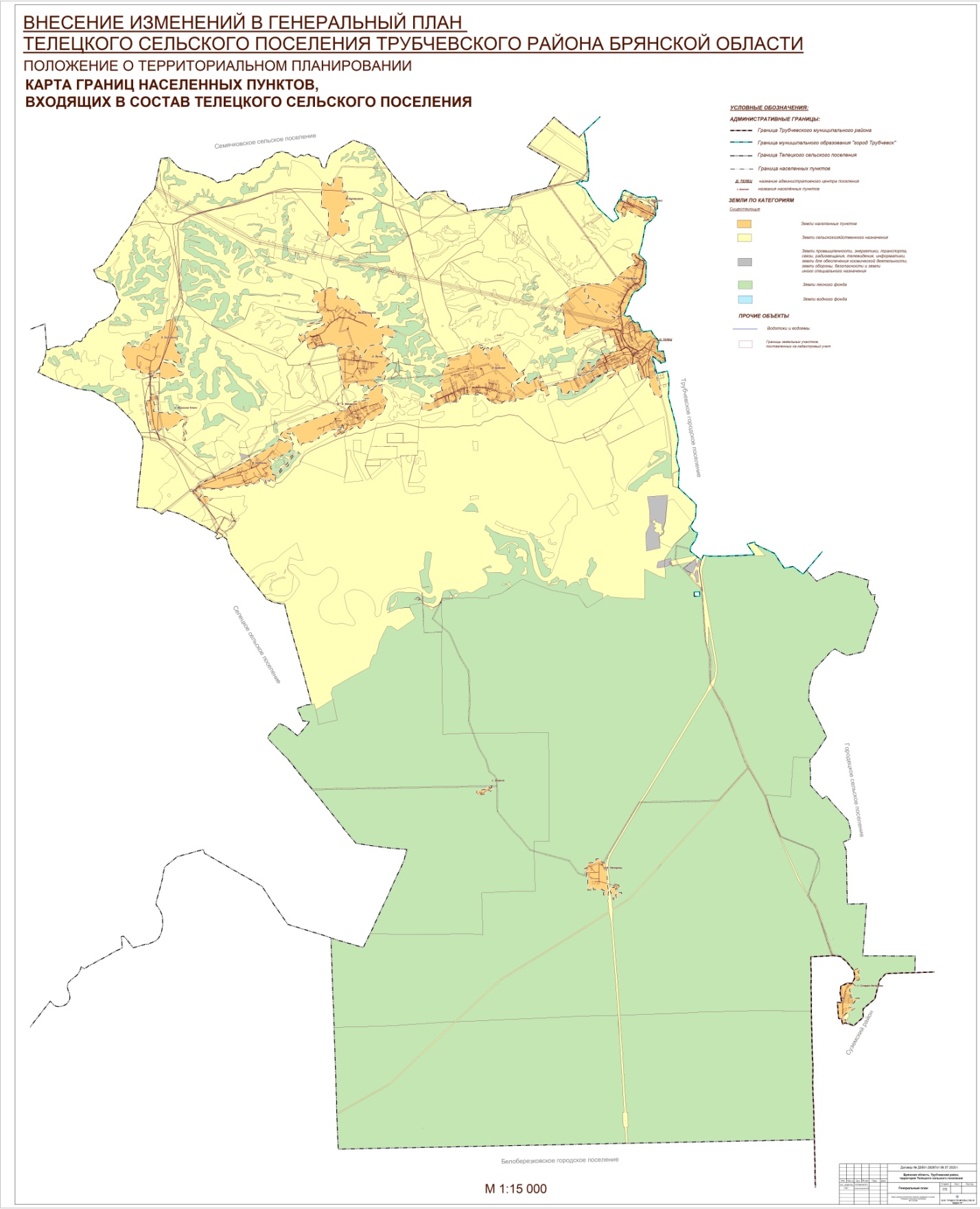 № п/пНаименованиеГриф1.Том I. Положения о территориальном планированиин/с2.Том II. Материалы по обоснованию проекта генерального планан/с№ п/пНазвание МасштабГрифКарта  границ зон с особыми условиями использования территории, особо охраняемых территорий и объектов1:15 000н/сКарта  границ территорий объектов культурного наследия1:15 000н/сКарты (схема) комплексной оценки территории с отображением территорий, благоприятных для инвестиционного развития, строительства, ведения сельского хозяйства, рекреации, развития иных отраслей экономики1:15 000н/сКарты (схема) комплексной оценки территории с отображением территорий, благоприятных для инвестиционного развития, строительства, ведения сельского хозяйства, рекреации, развития иных отраслей экономики. Фрагменты муниципального образования Телецкое сельское поселение1:5 000н/сКарта (схема)  границ территорий, подверженных риску возникновения чрезвычайных ситуаций природного и техногенного характера и воздействия их последствий1:15 000н/с№ п/пНазваниеМасштабГрифКарта границ населенных пунктов, входящих в состав муниципального образования Телецкое сельское поселение1:15 000н/сКарта границ функциональных зон 1:15 000н/сКарта планируемого размещения объектов капитального строительства местного значения поселения: электро-, газо-, водоснабжения населения, водоотведения1:15 000н/сКарта планируемого размещения объектов капитального строительства местного значения поселения: электро-, газо-, водоснабжения населения, водоотведения. Фрагменты  муниципального образования Телецкое сельское поселение1:5 000н/сКарта планируемого размещения объектов социальной инфраструктуры и муниципального жилого фонда на территории  поселения1:15 000н/сКарта планируемого размещения объектов местного значения поселения: автомобильных дорог общего пользования, мостов и иных транспортных инженерных сооружений.1:15 000н/с№ п/пДолжностьФ.И.О.Генеральный директор, главный инженер проектаВ.А.КотляроваГлавный архитектор проектаТ.А. ШатаеваГлавный архитектор проектаА.В. СлесареваГлавный инженер проектаА.В. ПоловниковГлавный инженер проектаЕ.В. АлександроваИнженер-экономист И.В. РассадниковаИнженер-проектировщикН.М. СмирноваКод объектаНаименование функциональной зоныОписание функциональной зоны1.Жилая зонаВ состав жилых зон могут включаться:1) зоны застройки индивидуальными жилыми домами;2) зоны застройки малоэтажными жилыми домами (до 4 этажей, включая мансардный); В жилых зонах допускается размещение отдельно стоящих, встроенных или пристроенных объектов социального и коммунально-бытового назначения, объектов здравоохранения, объектов дошкольного, начального общего и среднего (полного) общего образования, культовых зданий, стоянок автомобильного транспорта, гаражей, объектов, связанных с проживанием граждан и не оказывающих негативного воздействия на окружающую среду. В состав жилых зон могут включаться также территории, предназначенные для ведения садоводства и дачного хозяйства. (п.2,3 ст.35 Градостроительного кодекса РФ).2.Общественно-деловая зона В состав общественно-деловых зон могут включаться:1) многофункциональные общественно-деловые зоны;2) зоны специализированной общественной застройки;Общественно-деловые зоны предназначены для размещения объектов здравоохранения, культуры, торговли, общественного питания, социального и коммунально-бытового назначения, предпринимательской деятельности, объектов среднего профессионального и высшего профессионального образования, административных, научно-исследовательских учреждений, культовых зданий, стоянок автомобильного транспорта, объектов делового, финансового назначения, иных объектов, связанных с обеспечением жизнедеятельности граждан.В перечень объектов капитального строительства, разрешенных для размещения в общественно-деловых зонах, могут включаться жилые дома, гостиницы, подземные или многоэтажные гаражи.(п.4,5,6 ст.35 Градостроительного кодекса РФ).3.Производственные зоны, зоны инженерной и транспортной инфраструктур3.1.Производственная зонаПроизводственные зоны - зоны размещения производственных объектов с различными нормативами воздействия на окружающую среду;Зоны производственного использования предназначены для размещения промышленных, коммунальных и складских объектов, а также для установления санитарно-защитных зон таких объектов в соответствии с требованиями технических регламентов.(ст. 35 Градостроительного кодекса РФ).3.2.Коммунально-складская зона Коммунальные зоны - зоны размещения коммунальных и складских объектов, объектов жилищно-коммунального хозяйства, объектов транспорта, объектов оптовой торговли;3.3.Зона инженерной инфраструктурыЗоны инженерной инфраструктуры предназначены для размещения объектов инженерной инфраструктуры, в том числе объекты водоснабжения, водоотведения, теплоснабжения, газоснабжения, электроснабжения, связи, объектов инженерной инфраструктуры иных видов3.4.Зона транспортной инфраструктурыЗоны транспортной инфраструктуры предназначены для размещения объектов транспортной инфраструктуры, в том числе сооружений и коммуникаций железнодорожного, автомобильного, речного, морского, воздушного и трубопроводного транспорта, связи, а также для установления санитарно-защитных зон таких объектов в соответствии с требованиями технических регламентов.(ст. 35 Градостроительного кодекса РФ).4. Зоны сельскохозяйственного использованияВ состав зон сельскохозяйственного использования могут включаться:1) зоны сельскохозяйственных угодий - пашни, сенокосы, пастбища, залежи, земли, занятые многолетними насаждениями (садами, виноградниками и другими);2) иные зоны сельскохозяйственного назначения – предназначенные для ведения личного подсобного хозяйства, для ведения крестьянского фермерского хозяйства, для целей аквакультуры (рыбоводства), для научно-исследовательских, учебных и иных, связанных с сельскохозяйственным производством, целей, для создания защитных лесных насаждений;3) производственные зоны сельскохозяйственных предприятий;4) зоны садоводческих, огороднических или дачных некоммерческих объединений граждан5.Зоны рекреационного назначенияВ состав зон рекреационного назначения могут включаться:1) зоны озелененных территорий общего пользования (лесопарки, парки, сады, скверы, бульвары, городские леса);2) зоны отдыха.6 .Зоны специального назначенияВ состав зон специального назначения могут включаться:1) зоны кладбищ;7.Зоны акваторийСилы и средства, привлекаемые к ликвидации ЧС на объектах ЖКХ (системы водоснабжения)Силы и средства, привлекаемые к ликвидации ЧС на объектах ЖКХ (системы водоснабжения)Силы и средства, привлекаемые к ликвидации ЧС на объектах ЖКХ (системы водоснабжения)Формирования и подразделенияЛ/состав,чел.Техника,ед.МУП «Водоканал сервис»52ПЧ -4861ООО «Строй эксперт»31Трубчевские РЭС62Скорая помощь31ПУ «Трубчевскмежрайгаз»61Формирования и подразделенияЛ/состав, чел.Техника, ед.Пожарно-спасательная команда ОГПС-4142ГБУЗ «Трубчевская ЦРБ»3884ГУ «Лесопожарная служба»125ПЧ -4861№ п/пНаименованиеГриф1.Том I. Положения о территориальном планированиин/с2.Том II. Материалы по обоснованию проекта генерального планан/с№ п/пНазвание МасштабГрифКарта  границ зон с особыми условиями использования территории, особо охраняемых территорий и объектов1:15 000н/сКарта  границ территорий объектов культурного наследия1:15 000н/сКарты (схема) комплексной оценки территории с отображением территорий, благоприятных для инвестиционного развития, строительства, ведения сельского хозяйства, рекреации, развития иных отраслей экономики1:15 000н/сКарты (схема) комплексной оценки территории с отображением территорий, благоприятных для инвестиционного развития, строительства, ведения сельского хозяйства, рекреации, развития иных отраслей экономики. Фрагменты муниципального образования Телецкое сельское поселение1:5 000н/сКарта (схема)  границ территорий, подверженных риску возникновения чрезвычайных ситуаций природного и техногенного характера и воздействия их последствий1:15 000н/с№ п/пНазваниеМасштабГрифКарта границ населенных пунктов, входящих в состав муниципального образования Телецкое сельское поселение1:15 000н/сКарта границ функциональных зон 1:15 000н/сКарта планируемого размещения объектов капитального строительства местного значения поселения: электро-, газо-, водоснабжения населения, водоотведения1:15 000н/сКарта планируемого размещения объектов капитального строительства местного значения поселения: электро-, газо-, водоснабжения населения, водоотведения. Фрагменты  муниципального образования Телецкое сельское поселение1:5 000н/сКарта планируемого размещения объектов социальной инфраструктуры и муниципального жилого фонда на территории  поселения1:15 000н/сКарта планируемого размещения объектов местного значения поселения: автомобильных дорог общего пользования, мостов и иных транспортных инженерных сооружений.1:15 000н/с№ п/пДолжностьФ.И.О.Генеральный директор, главный инженер проектаВ.А.КотляроваГлавный архитектор проектаТ.А. ШатаеваГлавный архитектор проектаА.В. СлесареваГлавный инженер проектаА.В. ПоловниковГлавный инженер проектаЕ.В. АлександроваИнженер-экономист И.В. РассадниковаИнженер-проектировщикН.М. Смирнова№ п/пНаименование населённого пунктаПлощадь, гаЧисленность населения,тыс. чел.деревня Телец195,540,91поселок Высокий Ключ28,060,02хутор Жерено2,550деревня Карташово47,350деревня Кветунь79,30,48деревня Колодезки85,580,04деревня Красное161,120,81деревня Лучки69,180,14деревня Макарзно87,890,27железнодорожный разъезд Непорень27,090,01деревня Поповка76,230,19поселок Прогресс23,660,14поселок Старая Непорень19,990,01село Филипповичи134,520,15ИТОГО:1038,063,17Код объектаНаименование функциональной зоныОписание функциональной зоны1.Жилая зонаВ состав жилых зон могут включаться:1) зоны застройки индивидуальными жилыми домами;2) зоны застройки малоэтажными жилыми домами (до 4 этажей, включая мансардный);В жилых зонах допускается размещение отдельно стоящих, встроенных или пристроенных объектов социального и коммунально-бытового назначения, объектов здравоохранения, объектов дошкольного, начального общего и среднего (полного) общего образования, культовых зданий, стоянок автомобильного транспорта, гаражей, объектов, связанных с проживанием граждан и не оказывающих негативного воздействия на окружающую среду. В состав жилых зон могут включаться также территории, предназначенные для ведения садоводства и дачного хозяйства. (п.2,3 ст.35 Градостроительного кодекса РФ).2.Общественно-деловая зона В состав общественно-деловых зон могут включаться:1) многофункциональные общественно-деловые зоны;2) зоны специализированной общественной застройки;Общественно-деловые зоны предназначены для размещения объектов здравоохранения, культуры, торговли, общественного питания, социального и коммунально-бытового назначения, предпринимательской деятельности, объектов среднего профессионального и высшего профессионального образования, административных, научно-исследовательских учреждений, культовых зданий, стоянок автомобильного транспорта, объектов делового, финансового назначения, иных объектов, связанных с обеспечением жизнедеятельности граждан.В перечень объектов капитального строительства, разрешенных для размещения в общественно-деловых зонах, могут включаться жилые дома, гостиницы, подземные или многоэтажные гаражи.(п.4,5,6 ст.35 Градостроительного кодекса РФ).3.Производственные зоны, зоны инженерной и транспортной инфраструктур3.1.Производственная зонаПроизводственные зоны - зоны размещения производственных объектов с различными нормативами воздействия на окружающую среду;Зоны производственного использования предназначены для размещения промышленных, коммунальных и складских объектов, а также для установления санитарно-защитных зон таких объектов в соответствии с требованиями технических регламентов.(ст. 35 Градостроительного кодекса РФ).3.2.Коммунально-складская зона Коммунальные зоны - зоны размещения коммунальных и складских объектов, объектов жилищно-коммунального хозяйства, объектов транспорта, объектов оптовой торговли;3.3.Зона инженерной инфраструктурыЗоны инженерной инфраструктуры предназначены для размещения объектов инженерной инфраструктуры, в том числе объекты водоснабжения, водоотведения, теплоснабжения, газоснабжения, электроснабжения, связи, объектов инженерной инфраструктуры иных видов3.4.Зона транспортной инфраструктурыЗоны транспортной инфраструктуры предназначены для размещения объектов транспортной инфраструктуры, в том числе сооружений и коммуникаций железнодорожного, автомобильного, речного, морского, воздушного и трубопроводного транспорта, связи, а также для установления санитарно-защитных зон таких объектов в соответствии с требованиями технических регламентов.(ст. 35 Градостроительного кодекса РФ).4. Зоны сельскохозяйственного использованияВ состав зон сельскохозяйственного использования могут включаться:1) зоны сельскохозяйственных угодий - пашни, сенокосы, пастбища, залежи, земли, занятые многолетними насаждениями (садами, виноградниками и другими);2) иные зоны сельскохозяйственного назначения – предназначенные для ведения личного подсобного хозяйства, для ведения крестьянского фермерского хозяйства, для целей аквакультуры (рыбоводства), для научно-исследовательских, учебных и иных, связанных с сельскохозяйственным производством, целей, для создания защитных лесных насаждений;3) производственные зоны сельскохозяйственных предприятий;4) зоны садоводческих, огороднических или дачных некоммерческих объединений граждан5.Зоны рекреационного назначенияВ состав зон рекреационного назначения могут включаться:1) зоны озелененных территорий общего пользования (лесопарки, парки, сады, скверы, бульвары, городские леса);2) зоны отдыха;3) зоны лесов.6 .Зоны специального назначенияВ состав зон специального назначения могут включаться:1) зоны кладбищ;2) зоны складирования и захоронения отходов;7.Зоны режимных территорийНаименование населенных пунктов20122013201420152016МО Телецкое сельское поселение, чел.30913087305130413017№п/пНаименование201220132014201520161Численность постоянного населения, чел.309130873051304130172Родившихся, всего64626752463Число умерших, всего40523940364Число умерших, на тыс.жителей21,3925,022,422,324,15Число прибывших жителей, всего1771811041631526Число выбывших жителей, всего169171138156149Наименование учрежденияЕмкость по проекту, местЧисло учеников, чел.Уровень наполняемости, %Красненская ООШ320268Филипповичская ООШ4805612Итого:8008210Наименование объектад. Поповка ул. Набережная д. 27 Ас. Филипповичи ул. Новая д. 1 д. Красное ул. Новая д. 19Уреждение образованияСпортивные залыВолейбольные площадкиБаскетбольные площадкиТирыФутбольные поляДругие спортсооруженияКрасненская ООШ55м2-1--Площадка с  гимнастическими сооружениямиФилипповичская ООШ162м2---1Площадка с  гимнастическими сооружениями, легкоатлетическая площадкаНаименование показателяСуществующая мощность, тыс. кв.м.Норматив обеспеченности, тыс. кв. м.Норматив обеспеченности, тыс. кв. м.Уровень обеспеченностиНаименование показателяСуществующая мощность, тыс. кв.м.на 1000 чел.на все населениеУровень обеспеченностиСпортивные залы0,260,351,1123%Плоскостные сооружения2,61,956,242%Наименование объектаАдресКнижный фонд, тыс. томов.Красненская   сельская  библиотекад. Красное, ул. Центральная, д. 696,5Телецкая сельская  библиотекад. Телец, ул. Трубчевская, д. 25 «А»4,8Филипповичская сельская  библиотекас. Филипповичи, ул Новая, д. 110,4НаименованиеСуществующая емкость, тыс. томовНорматив обеспеченности, тыс. томовНорматив обеспеченности, тыс. томовУровень обеспеченностиНаименованиеСуществующая емкость, тыс. томовна 1000 чел.на все населениеУровень обеспеченностиБиблиотеки общие21,72,58,0271%№п/пУчреждения, предприятия, сооруженияМестоположениеЕмкость (кв.м), вместимость(чел.)Емкость (кв.м), вместимость(чел.)Емкость (кв.м), вместимость(чел.)Емкость (кв.м), вместимость(чел.)№п/пУчреждения, предприятия, сооруженияМестоположениеед. измерения(количество посадочных мест)по проектуфактически% износа1234567Красненский СКд. Красное, ул. Центральная, д. 6910010010060Макарзновский СДКд. Макарзно, пер. Набережный, д.420020020060Кветуньский СКд.Кветунь, ул. Советская, д. 3650505060№п/пПредприятияМесторасположениеЕмкость (кв.м), вместимость(чел.)Емкость (кв.м), вместимость(чел.)№п/пПредприятияМесторасположениеед. измерения, кв.мед. измерения, кв.м123451М-н «Продукты»ИП Гарбузова С.В.д. Красное, пер. Коммунаров  д.1кв. м.252М-н «Виола»ИП Карев А.Ад. Телецул. Трубчевскаяд. 27263Магазин ТПСд. Макарзно  ул. Трубчевская д. 3636,14Магазин ТПСд. Лучки ул. Шеметова д. 23а46,45Магазин ТПСд. Филипповичиул. Молодёжная д. 23 а58,06Магазин  № 13д. Красное,ул. Центральная д. 8380,87Т\п «Продукты»ИП Горбачев А.Сд. Телец,ул. Заводскаяд. 2А16,0Наименование показателяЖилой фонд, тыс. м2ДоляИндивидуальная застройка66,997%Многоквартирная застройка2,33%Итого:69,2100%Наименование показателяЖилой фонд, всегоЖилой фонд, всегов т.ч.:в т.ч.:Наименование показателяЖилой фонд, всегоЖилой фонд, всегоИндивидуальная жилая застройкаМногоквартирная жилая застройкаНаименование показателяТыс. м2Доля, %Тыс. м2Тыс. м2 Д. Телец 20,93019,61,3 Д. Красное17,82617,70,1 Пос. Прогресс3,753,60,1С.Филипповичи4,163,50,6Д. Макарзно5,685,60,1Д. Кветунь4,674,60,1 Д. Поповка5,275,2- Ст. Непорень0,300,3- Р-д Непорень0,610,6-Д. Лучки4,064,0-Пос.Высокий Ключ0,710,7-Д. Карташово 0,200,2-Д. Колодезки1,721,7- Итого:69,210066,92,3Индекс дорогиНаименование автомобильных дорогПротяженность, кмКатегорияТип покрытия26-1Трубчевск – Погар11,844асфальтобетон26-2Кветунь – Витемля0,984асфальтобетон26-7Трубчевск – Гнилево0,334асфальтобетон26-27Суземка – Трубчевск – Белая Березка11,034асфальтобетон20-6Семцы – Рамасуха – Трубчевск2,24асфальтобетон24-1Суземка – Трубчевск12,854асфальтобетонИТОГО по муниципальному образованиюИТОГО по муниципальному образованию39,23Количество путейоднопутнаяВид тягитепловознаяРазмеры движения (пар поездов в сутки)0,5 пар поездов в суткиСкорость движения пассажирских/ грузовых (км/ч)25/25Техническое состояниеудовлетворительноеСтроящиеся и проектируемые железные дорогиотсутствуют№ п/пНаименование маршрутаДлина марш-рута, кмВремя в пути, час. мин.Кол-во машин на маршруте, ед.Марка автомобиляВместимость, чел.Кол-во перевезенных пассажиров за 2010г., тыс. чел.Трубчевск - Глыбочка26,71-051ПАЗ 42345054,1Трубчевск-Селец21,20-451ПАЗ 42345041,0Трубчевск - Витемля42,51-201ПАЗ 42345068,5Трубчевск - Погар39,51-001ПАЗ 32053R373,6Трубчевск - Хотьяновка19,20-401ПАЗ 32054-073634,9№ п/пНаименованиеПлощадь, гаРазмер СЗЗ1.Кладбище в д. Макарзно0,4750 2.Кладбище, расположенное вдоль дороги «Трубчевск - Погар» между д. Макарзно и д. Красное1,3750 3.Кладбище, расположенное южнее д. Красное0,47504.Кладбище в с. Поповка0,21505.Кладбище в д. Телец1,7350 6.Кладбище восточнее д. Карташово0,61507.Кладбище в д. Лучки0,2550 8.Кладбище в с. Филипповичи0,25509.Кладбище, расположенное около северо-восточной границы рзд. Непорень0,355010.Кладбище в п. Высокий Ключ0,2050 11.Кладбище в д. Кветунь0,165012.Кладбище в д. Колодезки1,345013.Кладбище в д. Красное0,1550 14.Кладбище в п. Прогресс0,335015.Кладбище в п. Старая Непорень0,3550Итого8,24-район....Трубчевский63,463,963,863,8район......Трубчевский439034702736261027643043район......Трубчевский6607723242197241074район.....Трубчевский215321183218322351Район......Трубчевский153022482023192117771761№п/пМесто нахожденияСобственникКол-во артскважин1.деревня Телец-22.деревня Кветунь-13.деревня Колодезки-14.деревня Красное-15.деревня Лучки-16.деревня Макарзно-17.село Филипповичи-1№п/пАдрес водозаборапотребителиГод вводав эксплуатациюПротяженностьводопровода   / км /№п/пАдрес водозабораНаселение      чел.Год вводав эксплуатациюПротяженностьводопровода   / км /   1.деревня Телец                             79019564,5   2.деревня Кветунь                           26019613   3.деревня Колодезки                         11019571,5   4.деревня Красное                           110019646   5.деревня Лучки                             18619582,56.деревня Макарзно                          340196037.село Филипповичи                          169196538.Поселок Прогресс140н/д2,9район....Трубчевский55,355,655,555,3Район......Трубчевский16801660983107715001773ПотребностьНазначениеНаселениеНа приготовление пищи и горячее водоснабжение.Учреждения здравоохранения, предприятия общественного и коммунально-бытового назначенияНа приготовление пищи и горячей воды для хозяйственных и санитарно-гигиенических нужд, лечебные процедуры и лабораторные нужды, отопление.Местные районные котельные и отопительные печи.Отопление общественного фонда.Промышленные предприятия.Отопление, вентиляция и технические нужды.Наименование подстанции, класс напряжения, кВАдрес. Год ввода в эксплуатациюКол-во трансформ. Мощность (МВА)%Загрузки трансформ.%Износа трансформ.Техническое состояниеТрубчевская 110/10г. Трубчевск 1972Т-1  16,0Т-2  10,044,30,0100,0100,0Удовлетв.Удовлетв.№ п/пНаиме-нование объектаМестоположение объектаМестоположение объектаМестоположение объектаМестоположение объектаВид объектаНаз-наче-ние ОРОКатего-рия объекта по ПТО УНВОС (I, II, III, IV)Эксплуатирующая организацияЭксплуатирующая организацияЭксплуатирующая организацияПло-щадь объекта, гаПроектная вмести-мость, тыс   .тоннОста-точная вместимость на 01.01.  2020, тыс. тоннПроектная мощность, тыс.тонн/ годКлассы опаснос-ти принима-емых отходовГод ввода в эксплу-атациюРеквизиты документа на право пользова-ния объектомРеквизи-ты докумен-та об отводе земельн-ого участка под размеще-ние ОРОДата проведе-ния послед-ней инвента-ризации ОРО№ п/пНаиме-нование объектаГеогра-фичес-кие коорди-натыБлижайший населенный пункт, км и наименованиеКод ОКТМОКадастровый номер участкаВид объектаНаз-наче-ние ОРОКатего-рия объекта по ПТО УНВОС (I, II, III, IV)Наиме-нованиеИННРеквизиты лицензии на право осуществления деятельности по размещению отходов I-IV классов опасностиПло-щадь объекта, гаПроектная вмести-мость, тыс   .тоннОста-точная вместимость на 01.01.  2020, тыс. тоннПроектная мощность, тыс.тонн/ годКлассы опаснос-ти принима-емых отходовГод ввода в эксплу-атациюРеквизиты документа на право пользова-ния объектомРеквизи-ты докумен-та об отводе земельн-ого участка под размеще-ние ОРОДата проведе-ния послед-ней инвента-ризации ОРО1Полигон ТКО Трубчевс-кий район52,607575, 33,877208Брянская область, Трубчевс-кий район,при-мерно в 1 км на юго-восток от               д. Слобода1565600032:26:0000000:253Поли-гон ТКОЗахоронениеIIМУП «Жилищ-но-коммуналь-ный сервис г. Труб-чевск»3252002330№ 032-00093 09.02.2016 г. 2,1982,213,85,48IV,V2009Договор безвозмездно-го пользования № 7 от 29.12.2016-10.03.2015№ п/пНаименование памятникаВид объекта культурного наследияМестонахождениеДатировка, авторКатегория охраны, документ о принятии на гос. охрану, гос. номерСовременное использованиеКатегория историко-культурного значения1Поселение "Кветунь-2"памятник археологии к Ю от д.Кветунь на прав. берегу р. ДеснаIII-II тыс. до н.э.в/ввыпасвновь выявленный2Поселение "Кветунь-1"памятник археологии к Ю от д. Кветунь, на правом берегу р. ДеснаIV-II тыс. до н.э.в/ввыпасвновь выявленный3Монастырь Чолнский Спасский:церковь Введения с трапезнойархитектуры и историис.Кветунь1-я пол. XVIII в.в/влечебница-интернат психоневрологич.вновь выявленный4Монастырь Чолнский Спасский: оградаархитектуры и историис.Кветунькон. XVIII в.в/воградавновь выявленный5Монастырь Чолнский Спасский: колокольняархитектуры и историис.Кветунькон. XVIII в.в/вне использ.вновь выявленный6Селище "Кветунь-1"памятник археологии к ЮЗ от д. Кветунь, к З от городищаIX-XII ввМ4061501527000застройкарегиональный7Городище "Кветунь"памятник археологии к Ю  от д. Кветунь на прав. берегу р. ДеснаI тыс. до н.э.IX -XII ввФ1327 1501526000экскурсионноефедеральный8Грунтовый могильник "Кветунь"памятник археологии к ВСВ от д. Кветунь, С часть урочища "Дуля"V-VII вв.в/вне использ.вновь выявленный9Селище "Кветунь-2"памятник археологии к СВ  от д. Кветунь, в урочище "Дуля"III-IV ввв/вне использ.вновь выявленный10Курганный могильник "Кветунь-2" (45 насыпей)памятник археологии к ВСВ от д. Кветунь,в урочище "Дуля" в пойме прав. берега р.ДеснаV-VII вв.Ф 176 1501529000не использ.федеральный11Курганый могильник "Кветунь-1" (20 насыпей)памятник археологии к ЮЗ от д. Кветунь, в урочище "Гай", на прав.берегу р.ДеснаIX-XIII вв.Ф 1327 1501528000экскурсионноефедеральный12Стоянка "Жеренская Протока"памятник археологии к ЮЗ от п.Жерено, на З берегу протоки между озерами Большое и Малое ЖереноXII-IV тыс. до н.э.в/влесвновь выявленный13Стоянка "Жерено-3"памятник археологии к ЮЗ от п. Жерено, на С берегу оз. Большое ЖереноXII-IV тыс. до н.э.в/влесвновь выявленный14Поселение "Большое Жерено-1"памятник археологии к ЮЗ от п. Жерено, на С берегу оз. Большое ЖереноXII-IV тыс. до н.э., IX-X вв.М 406-1501513000лесрегиональный15Поселение "Большое Жерено-2"памятник археологии к ЮЗ от п. Жерено, на С берегу оз. Большое ЖереноXII-II тыс. до н.э., IX-Х вв.М 406 1501514000лесрегиональный16Селтще "Прорва"памятник археологии к Ю от г.Трубчесвск, в урочище "Прорва" на прав. берегу р.ДеснаV-VII вв.в/впашнявновь выявленный17Курганный могильник "Рум" (6 насыпей)памятник археологии к Ю от г.Трубчевск,  к СЗ от моста через р.НеруссаII тыс. до н.э.в/вне использ.вновь выявленный№ п/пНазвание рекиРазмер Водоохраной зоны, м1.р. Десна2002.р. Десенка503.р. Кор504.оз. Луковица505.оз. Затон50Наименование  зонРегламенты использования территорииРегламенты использования территорииНаименование  зонЗапрещаетсяДопускаетсяПрибрежная  защитная  полосаИспользование сточных вод для удобрения почв;Размещение кладбищ, скотомогильников, мест захоронения отходов производства и потребления радиоактивных, химических, взрывчатых, токсичных, отравляющих и ядовитых веществ;Осуществление авиационных мер по борьбе с  вредителями и болезнями растений;Движение и стоянка транспортных средств (кроме специальных транспортных средств), Распашка земель;Размещение отвалов размываемых грунтов;Выпас сельскохозяйственных животных и организация для них летних лагерей, ванн.Водоохранная  зонаИспользование сточных вод для удобрения почв;Размещение кладбищ, скотомогильников, мест захоронения отходов производства и потребления радиоактивных, химических, взрывчатых, токсичных, отравляющих и ядовитых веществ;Осуществление авиационных мер по борьбе с вредителями и болезнями растений;Движение и стоянка транспортных средств (кроме специальных транспортных средств). В лесах, расположенных в водоохранных зонах, запрещаются проведение сплошных рубок лесных насаждений, использование токсичных химических препаратов для охраны и защиты лесов, в том числе в научных целях (ст. 104 Лесного кодекса РФ)Проектирование, размещение, строительство, реконструкция, ввод в эксплуатацию, эксплуатация хозяйственных и иных объектов при условии оборудования таких объектов сооружениями, обеспечивающими охрану водных объектов от загрязнения, засорения и истощения;Движение транспортных средств по дорогам и  стоянка на дорогах и в специально оборудованных местах, имеющих твердое покрытие.Не допускаетсяДопускаетсяразмещать: жилую застройку, включая отдельные жилые дома, ландшафтно-рекреационные зоны, зоны отдыха, территории курортов, санаториев и домов отдыха, территории садоводческих товариществ и коттеджной застройки, коллективных или индивидуальных дачных и садово-огородных участков, а также другие территории с нормируемыми показателями качества среды обитания; спортивные сооружения, детские площадки, образовательные и детские учреждения, лечебно-профилактические и оздоровительные учреждения общего пользования. размещать объекты по производству лекарственных веществ, лекарственных средств и (или) лекарственных форм, склады сырья и полупродуктов для фармацевтических предприятий; объекты пищевых отраслей промышленности, оптовые склады продовольственного сырья и пищевых продуктов, комплексы водопроводных сооружений для подготовки и хранения питьевой воды, которые могут повлиять на качество продукцииразмещать здания и сооружения для обслуживания работников указанного объекта и для обеспечения деятельности промышленного объекта (производства): нежилые помещения для дежурного  аварийного персонала, помещения для пребывания работающих по вахтовому методу (не более двух недель), здания управления, конструкторские бюро, здания административного назначения, научно-исследовательские лаборатории, поликлиники, спортивно-оздоровительные сооружения закрытого типа, бани, прачечные, объекты торговли и общественного питания, мотели, гостиницы, гаражи, площадки и сооружения для хранения общественного и  индивидуального  транспорта, пожарные депо, местные и транзитные коммуникации, ЛЭП, электроподстанции, нефте- и газопроводы, артезианские скважины для технического водоснабжения, водоохлаждающие сооружения для подготовки технической воды, канализационные насосные станции, сооружения оборотного водоснабжения, автозаправочные станции, станции техобслуживания автомобилей. Наименование объектаВид деятельностиРазмер СЗЗ, м/класс опасностиФактическое соблюдение размеров СЗЗНаименование объектаВид деятельностиРазмер СЗЗ, м/класс опасностиФактическое соблюдение размеров СЗЗКладбище в д. Макарзно0,4750/Vне соблюдаетсяКладбище, расположенное вдоль дороги «Трубчевск - Погар» между д. Макарзно и д. Красное1,3750/VсоблюдаетсяКладбище, расположенное южнее д. Красное0,4750/VсоблюдаетсяКладбище в с. Поповка0,2150/VсоблюдаетсяКладбище в д. Телец1,7350/Vне соблюдаетсяКладбище восточнее д. Карташово0,6150/VсоблюдаетсяКладбище в д. Лучки0,2550/Vне соблюдаетсяКладбище в с. Филипповичи0,2550/VсоблюдаетсяКладбище, расположенное около северо-восточной границы рзд. Непорень0,3550/VсоблюдаетсяКладбище в п. Высокий Ключ0,2050/VсоблюдаетсяКладбище в д. Кветунь0,1650/VсоблюдаетсяКладбище в д. Колодезки1,3450/VсоблюдаетсяКладбище в д. Красное0,1550/VсоблюдаетсяКладбище в п. Прогресс0,3350/VсоблюдаетсяКладбище в п. Старая Непорень0,3550/VсоблюдаетсяСельскохозяйственное предприятие, расположенное юго-восточнее д. Красноесельскохозяйственное производство, Аграрный колледж, кирпичный завод100/IVсоблюдаетсяферма севернее д. Макарзносодержание КРС (около 100 голов)100/IVсоблюдаетсяСельскохозяйственное предприятие, расположенное западнее д. Поповка300/IIIсоблюдаетсяСельскохозяйственное предприятие, расположенное около северо-восточной границы  д. Поповкааграрный колледж, ветеринарная клиника50/VсоблюдаетсяЗерноток в с. Филипповичи50/Vсоблюдается№ п/пНаименование объектаНормативный размер санитарного разрыва, м(в соответствии со СНиП 2.07.01-89*)ПримечаниеФактическое соблюдение размеров санитарных разрывов1.Железная дорога «Суземская хозветвь» от оси крайнего железнодорожного пути - до жилой застройки;Не менее 50% площади зоны санитарного разрыва должно быть озелененособлюдается1.Железная дорога «Суземская хозветвь»не менее  – до границ садовых участковНе менее 50% площади зоны санитарного разрыва должно быть озелененособлюдается№ п/пПеречень выделяемых площадок для размещения объектов капитального строительства туристско-рекреационного назначенияСрок реализации1Площадка восточнее границ д. Кветунь площадью  под строительство туристической деревнирасчетный срок реализацииКод объектаНаименование функциональной зоныОписание функциональной зоны1.Жилая зонаВ состав жилых зон могут включаться:1) зоны застройки индивидуальными жилыми домами;2) зоны застройки малоэтажными жилыми домами (до 4 этажей, включая мансардный); В жилых зонах допускается размещение отдельно стоящих, встроенных или пристроенных объектов социального и коммунально-бытового назначения, объектов здравоохранения, объектов дошкольного, начального общего и среднего (полного) общего образования, культовых зданий, стоянок автомобильного транспорта, гаражей, объектов, связанных с проживанием граждан и не оказывающих негативного воздействия на окружающую среду. В состав жилых зон могут включаться также территории, предназначенные для ведения садоводства и дачного хозяйства. (п.2,3 ст.35 Градостроительного кодекса РФ).2.Общественно-деловая зона В состав общественно-деловых зон могут включаться:1) многофункциональные общественно-деловые зоны;2) зоны специализированной общественной застройки;Общественно-деловые зоны предназначены для размещения объектов здравоохранения, культуры, торговли, общественного питания, социального и коммунально-бытового назначения, предпринимательской деятельности, объектов среднего профессионального и высшего профессионального образования, административных, научно-исследовательских учреждений, культовых зданий, стоянок автомобильного транспорта, объектов делового, финансового назначения, иных объектов, связанных с обеспечением жизнедеятельности граждан.В перечень объектов капитального строительства, разрешенных для размещения в общественно-деловых зонах, могут включаться жилые дома, гостиницы, подземные или многоэтажные гаражи.(п.4,5,6 ст.35 Градостроительного кодекса РФ).3.Производственные зоны, зоны инженерной и транспортной инфраструктур3.1.Производственная зонаПроизводственные зоны - зоны размещения производственных объектов с различными нормативами воздействия на окружающую среду;Зоны производственного использования предназначены для размещения промышленных, коммунальных и складских объектов, а также для установления санитарно-защитных зон таких объектов в соответствии с требованиями технических регламентов.(ст. 35 Градостроительного кодекса РФ).3.2.Коммунально-складская зона Коммунальные зоны - зоны размещения коммунальных и складских объектов, объектов жилищно-коммунального хозяйства, объектов транспорта, объектов оптовой торговли;3.3.Зона инженерной инфраструктурыЗоны инженерной инфраструктуры предназначены для размещения объектов инженерной инфраструктуры, в том числе объекты водоснабжения, водоотведения, теплоснабжения, газоснабжения, электроснабжения, связи, объектов инженерной инфраструктуры иных видов3.4.Зона транспортной инфраструктурыЗоны транспортной инфраструктуры предназначены для размещения объектов транспортной инфраструктуры, в том числе сооружений и коммуникаций железнодорожного, автомобильного, речного, морского, воздушного и трубопроводного транспорта, связи, а также для установления санитарно-защитных зон таких объектов в соответствии с требованиями технических регламентов.(ст. 35 Градостроительного кодекса РФ).4. Зоны сельскохозяйственного использованияВ состав зон сельскохозяйственного использования могут включаться:1) зоны сельскохозяйственных угодий - пашни, сенокосы, пастбища, залежи, земли, занятые многолетними насаждениями (садами, виноградниками и другими);2) иные зоны сельскохозяйственного назначения – предназначенные для ведения личного подсобного хозяйства, для ведения крестьянского фермерского хозяйства, для целей аквакультуры (рыбоводства), для научно-исследовательских, учебных и иных, связанных с сельскохозяйственным производством, целей, для создания защитных лесных насаждений;3) производственные зоны сельскохозяйственных предприятий;4) зоны садоводческих, огороднических или дачных некоммерческих объединений граждан5.Зоны рекреационного назначенияВ состав зон рекреационного назначения могут включаться:1) зоны озелененных территорий общего пользования (лесопарки, парки, сады, скверы, бульвары, городские леса);2) зоны отдыха.6 .Зоны специального назначенияВ состав зон специального назначения могут включаться:1) зоны кладбищ;7.Зоны акваторийПоказатели2016 г.2027 г.2037 г.Численность населения, тыс. чел.3,173,02,8Показатели2016г.2027г.2037г.Численность населения, тыс. чел.3,173,193,1Наименование населённого пунктаСуществующее положениеСуществующее положение1-я очередь(2017-2027гг.)1-я очередь(2017-2027гг.)Расчетный срок(2017-2037гг.)Расчетный срок(2017-2037гг.)Наименование населённого пунктаЧисл. населения, тыс. чел.Доля, %Числ. населения, тыс. чел.Доля, %Числ. населения, тыс. чел.Доля, %Д. Телец0,9128,40,8626,80,8126,1Д. Красное0,8125,60,9128,50,9029,0Д. Кветунь0,4815,10,4614,30,4313,9Д. Макарзно0,278,50,268,00,247,8С. Филипповичи0,154,70,185,70,226,9Д. Поповка0,196,00,185,70,175,5П. Прогресс0,144,40,134,20,134,1Р-д Непорень0,010,60,020,60,020,6Ст. Непорень0,010,30,010,30,010,3Д. Лучки0,144,40,134,20,134,1Д. Колодезки0,041,30,041,20,041,2П. Высокий Ключ0,020,60,020,60,020,6Д. Карташово------Итого:3,17100,03,19100,03,10100,0Наименование показателяСуществующее положение1-я очередь(2017-2027гг.)Расчетный срок(2017-2037гг.)Постоянное население3,173,012,85Мигранты-0,180,25Всего:3,173,193,1Наименование показателяСуществующее положениеРасчетный срокКоэффициент рождаемости (на 1 000 чел.)10,510,6Коэффициент смертности (на 1 000 чел.)18,717,0Коэффициент прироста (убыли населения)-8,2-6,4ПоказателиСуществующее положениеСуществующее положение1-я очередь (2017-2027гг.)1-я очередь (2017-2027гг.)Расчетный срок (2017-2037гг.)Расчетный срок (2017-2037гг.)ПоказателиЧисл. населения, тыс. челДоля, %Числ. населения, тыс. челДоля, %Числ. населения, тыс. челДоля, %Моложе трудоспособного возраста (дети 0-15 лет)0,4815,10,4815,10,4815,4В трудоспособном возрасте (женщины 16-54, мужчины 16-59)1,6151,01,6351,11,5750,6Старше трудоспособного возраста (женщины старше 55, мужчины старше 60)1,0833,91,0833,81,0534,0Численность жителей – всего3,171003,191003,1100Численность экономически активного населения1,6752,51,7254,01,7255,4Вид экономической деятельностиСуществующее положениеСуществующее положение1-я очередь (2017-2027гг.)1-я очередь (2017-2027гг.)Расчетный срок (2017-2037гг.)Расчетный срок (2017-2037гг.)Вид экономической деятельностиЧисл. населенияДоля, %Числ. населенияДоля, %Числ. населенияДоля, %Численность экономически активного населения:1,671001,721001,72100в материальной сфере1,0764,31,269,81,2673,3промышленность0,2112,30,2313,40,2514,5сельское хозяйство 0,2716,20,3520,30,3721,5строительство0,169,40,1810,50,211,6прочие0,4426,40,4425,60,4425,6в нематериальной сфере0,159,00,211,60,2615,1оптовая и розничная торговля0,010,40,021,20,031,7финансовая деятельность0,000,10,010,60,010,6гостиницы и рестораны0,000,10,010,60,021,2транспорт и связь0,010,80,010,60,021,2операции с недвижимым имуществом, аренда и предоставление услуг0,000,20,010,60,021,2государственное управление, военная безопасность, обязательное социальное обеспечение0,010,70,021,20,031,7здравоохранение0,021,40,021,20,021,2 образование0,032,00,031,70,031,7предоставление прочих коммунальных, социальных и персональных услуг0,010,40,021,20,031,7занятые индивидуальным трудом у отдельных граждан0,053,20,052,90,052,9занятые без регистрации трудовой деятельности0,4023,70,2715,70,158,7официально безработные 0,053,00,052,90,052,9№ п/пНаименование объектовЕд.изм.Существующая емкостьОбеспеченность Обеспеченность ПотребностьПотребностьПримечания№ п/пНаименование объектовЕд.изм.Существующая емкостьСущ.Принято в проектеВсегов т.ч. новое строительствоПримечанияОбразованиеОбразованиеОбразованиеОбразованиеОбразованиеОбразованиеОбразованиеОбразованиеОбразование1.Дошкольное образовательное учреждениеЧисло мест--30 на 1 000 жителей9090Строительство ДОУД/с на 90 мест в д. Красное - I очередь2.Среднее общеобразовательное учреждениеЧисло мест800252 на 1000 жителей100 на 1 000 жителей310-Организация групп для внешкольного образования3.Внешкольные учрежденияЧисло мест--10% от числа школьников3030Организация групп для внешкольного образованияЗдравоохранениеЗдравоохранениеЗдравоохранениеЗдравоохранениеЗдравоохранениеЗдравоохранениеЗдравоохранениеЗдравоохранениеЗдравоохранение4.Фельдшерско-акушерский пунктЕд.3-3 на поселение3-Физическая культура и спортФизическая культура и спортФизическая культура и спортФизическая культура и спортФизическая культура и спортФизическая культура и спортФизическая культура и спортФизическая культура и спортФизическая культура и спорт5.Спортивные залыТыс. кв.м0,260,08 на 1 000 жителей0,35 на 1 000 жителей1,090,83Строительство спортивного комплекса с уличной площадкой.в д. Красное – расчётный срок6.Плоскостные сооруженияТыс. кв.м2,60,82 на 1 000 жителей1,95 на 1 000 жителей6,03,4Строительство спортивного комплекса с уличной площадкой.в д. Красное – расчётный срокКультураКультураКультураКультураКультураКультураКультураКультураКультура7.БиблиотекиЕд.331 библиотека на нас. пункт с чил. жителей 500-3 тыс. чел. 3-8.Клубы и учреждения клубного типаМест в зрительном зале700220 на 1000 жителей150 зрительских мест на 1 000 жителей700*Бытовое обслуживаниеБытовое обслуживаниеБытовое обслуживаниеБытовое обслуживаниеБытовое обслуживаниеБытовое обслуживаниеБытовое обслуживаниеБытовое обслуживаниеБытовое обслуживание9.Почтовое отделениеЕд.3--63Строительство почтовых отделений в д. Телец, д. Кветунь, д. Макарзно – расчетный срок10.Магазины продовольственных  и непродовольственных товаровКв. м. общ. площ.490154 на 1 000 жителей200 на 1 000 жителей57080Для размещения объектов бытового обслуживания в проекте выделены общественно-деловые зоны11.Отделение социальной помощи на домуЕд.--1 на поселение11Строительство отделения социальной помощи на дому в д. Телец – расчётный срокПрочееПрочееПрочееПрочееПрочееПрочееПрочееПрочееПрочее12.КладбищеГа-Новых  на 1 000 чел1МероприятиеНаименование населенного пунктаЕмкость, местПериод строительстваСтроительство ДОУд. Красное902017-2027гг.МероприятиеНаименование населенного пунктаПериод строительстваСтроительство спортивного комплекса с уличной площадкой.д. Красное2027-2037 гг.МероприятиеНаименование населенного пунктаПериод строительстваОрганизация отделения социальной помощи на домуд. Телец2027-2037гг.Наименование показателейЕд. измеренияСуществующее положение1-я очередь (2017-2027гг.)Расчетный срок (2017-2037гг.)Численность постоянного населения в границах проектированиятыс. чел3,173,193,1Средняя жилобеспеченность м2/чел.21,823,824,9Убыль аварийного и ветхого жилищного фонда (износ более 70%)тыс.м20,30,6Убыль жилого фонда, расположенного в СЗЗтыс.м20,50,5Существующий сохраняемый жилой фондтыс.м268,468,1Новое жилищное строительствотыс.м27,59,0Весь жилой фонд к концу периодатыс.м269,275,977,1Наименование показателейПлотность тер. жилой застройки, чел/гаПлотность тер. жилой застройки, м2/гаЖилобеспеченность, м2/чел1-я очередь (2017-2027гг.)1-я очередь (2017-2027гг.)1-я очередь (2017-2027гг.)Расчетный срок (2017-2037гг.)Расчетный срок (2017-2037гг.)Расчетный срок (2017-2037гг.)Наименование показателейПлотность тер. жилой застройки, чел/гаПлотность тер. жилой застройки, м2/гаЖилобеспеченность, м2/челгатыс.м2челгатыс.м2челКрасноеКрасноеКрасноеКрасноеКрасноеКрасноеКрасноеКрасноеКрасноеКрасноеИндивидуальная жилая застройка с участками 20 соток124203514,56,114014,56,1170ФилипповичиФилипповичиФилипповичиФилипповичиФилипповичиФилипповичиФилипповичиФилипповичиФилипповичиФилипповичиИндивидуальная жилая застройка с участками 20 соток12420353,41,4406,92,980Итого:Итого:Итого:Итого:17,97,518021,49,0250Наименование показателяСуществующее положениеСуществующее положение1-я очередь (2017-2027гг.)1-я очередь (2017-2027гг.)Расчетный срок (2017-2037гг.)Расчетный срок (2017-2037гг.)Наименование показателяЖилой фонд, тыс. м2ДоляЖилой фонд, тыс. м2ДоляЖилой фонд, тыс. м2ДоляИндивидуальная застройка66,997%74,698%76,199%Многоквартирная застройка2,33%1,32%1,01%Итого:69,2100%75,9100%77,1100%Категория сельских улиц и дорогОсновное назначениеРасчетная скорость движения, км/чШирина полосыдвиже-ния, мЧисло полос движенияШирина пешеходной части тротуара, мПоселковая дорога Связь сельского поселения с внешними дорогами общей сети 60 3,5 2 -Главная улица Связь жилых территорий с общественным центром 40 3,5 2-3 1,5-2,25 Улица в жилой застройке:Улица в жилой застройке:Улица в жилой застройке:Улица в жилой застройке:Улица в жилой застройке:Улица в жилой застройке:основная Связь внутри жилых территорий и с главной улицей по направлениям с интенсивным движением 40 3,0 2 1,0-1,5 второстепенная (переулок)Связь между основными жилыми улицами 30 2,75 2 1,0 проезд Связь жилых домов, расположенных в глубине квартала, с улицей 20 2,75-3,0 1 0-1,0 Хозяйственный проезд, скотопрогон Прогон личного скота и проезд грузового транспорта к приусадебным участкам30 4,5 1 -Населенный пунктТип застройкиЕд. измер.Кол-воНорма СНиП 2.04.01-85*Расход холодной воды, м3/сутРасход горячей воды, м3/сутОбщий, м3/сутПервая очередьПервая очередьПервая очередьПервая очередьПервая очередьПервая очередьПервая очередьПервая очередьдеревня Красноеиндивидуальная жилая застройкачеловек14025035,0----35,0село Филиппови-чииндивидуальная жилая застройкачеловек4025010,0----10,0Объекты соц.культ .быта (10 % от жилой застройки)4,5Итого на первую очередь49,5Расчетный срокРасчетный срокРасчетный срокРасчетный срокРасчетный срокРасчетный срокРасчетный срокРасчетный срокдеревня Красноеиндивидуальная жилая застройкачеловек17025042,5----42,5село Филиппови-чииндивидуальная жилая застройкачеловек8025020,0----20,0Объекты соц.культ .быта (10 % от жилой застройки)6,3Итого на расчетный срок68,8Населенный пунктТип застройкиЕд. измер.Кол-воНорма СНиП 2.04.01-85*Расход холодной воды, м3/сутРасход горячей воды, м3/сутБытовые стоки, м3/сутПервая очередьПервая очередьПервая очередьПервая очередьПервая очередьПервая очередьПервая очередьПервая очередьдеревня Красноеиндивидуальная жилая застройкачеловек14025035,0----35,0село Филиппови-чииндивидуальная жилая застройкачеловек4025010,0----10,0Объекты соц.культ .быта (10 % от жилой застройки)4,5Итого на первую очередь49,5Расчетный срокРасчетный срокРасчетный срокРасчетный срокРасчетный срокРасчетный срокРасчетный срокРасчетный срокдеревня Красноеиндивидуальная жилая застройкачеловек17025042,5----42,5село Филиппови-чииндивидуальная жилая застройкачеловек8025020,0----20,0Объекты соц.культ .быта (10 % от жилой застройки)6,3Итого на расчетный срок68,8Населенный пунктТип застройкиКол-во зданийОбщ. площадь, м2Строит. Объем, м3Нагрузка на, Гкал/часНагрузка на, Гкал/часНагрузка на, Гкал/часНагрузка на, Гкал/часНаселенный пунктТип застройкиКол-во зданийОбщ. площадь, м2Строит. Объем, м3ГВСВентиляцияОтоплениеОбщаяПервая очередьПервая очередьПервая очередьПервая очередьПервая очередьПервая очередьПервая очередьПервая очередьПервая очередьдеревня Красноеиндивидуальная жилая застройка416100183000,056----0,3720,428село Филипповичииндивидуальная жилая застройка10140042000,013----0,0850,098Объекты соц.культ.быта (10 % от жилой застройки)------------------------0,1Итого на первую очередь0,6Расчетный срокРасчетный срокРасчетный срокРасчетный срокРасчетный срокРасчетный срокРасчетный срокРасчетный срокРасчетный срокдеревня Красноеиндивидуальная жилая застройка416100183000,056----0,3720,428село Филипповичииндивидуальная жилая застройка20290087000,027----0,1770,203Объекты соц.культ.быта (10 % от жилой застройки)0,063Итого на расчетный срок0,695Населен-ный пунктТип застройкиКол-во зданийОбщ. площадь, м2Строит. Объем, м3Нагрузка на отопление (общая), Гкал/часРасход газа на, м3/чРасход газа на, м3/чРасход газа на, м3/чНаселен-ный пунктТип застройкиКол-во зданийОбщ. площадь, м2Строит. Объем, м3Нагрузка на отопление (общая), Гкал/часТеплоПищепригот.ОбщийПервая очередьПервая очередьПервая очередьПервая очередьПервая очередьПервая очередьПервая очередьПервая очередьПервая очередьдеревня Красноеиндивидуальная жилая застройка416100183000,42864,238,4  102,6село Филипповичииндивидуальная жилая застройка10140042000,09814,714,3  29,0Объекты соц.культ .быта (10 % от жилой застройки)------------0,1--------13,2Итого на первую очередь0,6144,8Расчетный срокРасчетный срокРасчетный срокРасчетный срокРасчетный срокРасчетный срокРасчетный срокРасчетный срокРасчетный срокдеревня Красноеиндивидуальная жилая застройка416100183000,42864,210,9  75,1село Филипповичииндивидуальная жилая застройка20290087000,20330,526,7  57,2Объекты соц.культ .быта (10 % от жилой застройки)0,06313,2 Итого на расчетный срок0,695145,6Населенный пунктТип застройкиЕд. измер.Кол-воУд. Нагрузка, кВтP, кВтКс, РД34.20185-94Pp, кВтCosS, кВАПервая очередьПервая очередьПервая очередьПервая очередьПервая очередьПервая очередьПервая очередьПервая очередьПервая очередьПервая очередьдеревня Красноеиндивидуальная жилая застройкадомов413,9159,91159,90,9177,7село Филипповичииндивидуальная жилая застройкадомов106,969,0169,00,976,7Объекты соц.культ .быта (10 % от жилой застройки)----------------------------25,4Итого на первую очередь279,8Расчетный срокРасчетный срокРасчетный срокРасчетный срокРасчетный срокРасчетный срокРасчетный срокРасчетный срокРасчетный срокРасчетный срокдеревня Красноеиндивидуальная жилая застройкадомов413,9159,91159,90,9177,7село Филипповичииндивидуальная жилая застройкадомов205,2104,01104,00,9115,6Объекты соц.культ .быта (10 % от жилой застройки)----------------------------29,3 Итого на расчетный срок322,5Населенный пунктТип застройкиЕд. измер.Кол-воОбщая площадь, м2Телефон, штРадио, штТВ, штПервая очередьПервая очередьПервая очередьПервая очередьПервая очередьПервая очередьПервая очередьПервая очередьдеревня Красноеиндивидуальная жилая застройкадомов416100414141село Филипповичииндивидуальная жилая застройкадомов101400101010Объекты соц.культ .быта (10 % от жилой застройки)555Итого на первую очередь565656Расчетный срокРасчетный срокРасчетный срокРасчетный срокРасчетный срокРасчетный срокРасчетный срокРасчетный срокдеревня Красноеиндивидуальная жилая застройкадомов416100414141село Филипповичииндивидуальная жилая застройкадомов202900202020Объекты соц.культ .быта (10 % от жилой застройки)666 Итого на расчетный срок676767Наименование объектаВид деятельностиРазмер СЗЗ/СР, м  /класс опасностиРазмер СЗЗ/СР, м  /класс опасностиНаименование объектаВид деятельностисуществующее положениерасчетный срок реализацииКладбище в д. Макарзно0,4750/V50/Vсокращение размеров СЗЗ за счет комплекса природоохранных мероприятийКладбище, расположенное вдоль дороги «Трубчевск - Погар» между д. Макарзно и д. Красное1,3750/V50/VКладбище, расположенное южнее д. Красное0,4750/V50/VКладбище в с. Поповка0,2150/V50/VКладбище в д. Телец1,7350/V50/Vсокращение размеров СЗЗ за счет комплекса природоохранных мероприятийКладбище восточнее д. Карташово0,6150/V50/VКладбище в д. Лучки0,2550/V50/Vсокращение размеров СЗЗ за счет комплекса природоохранных мероприятийКладбище в с. Филипповичи0,2550/V50/VКладбище, расположенное около северо-восточной границы рзд. Непорень0,3550/V50/VКладбище в п. Высокий Ключ0,2050/V50/VКладбище в д. Кветунь0,1650/V50/VКладбище в д. Колодезки1,3450/V50/VКладбище в д. Красное0,1550/V50/VКладбище в п. Прогресс0,3350/V50/VКладбище в п. Старая Непорень0,3550/V50/VКладбище, расположенное западнее д. Телец1,6-50/VСельскохозяйственное предприятие, расположенное юго-восточнее д. Красноесельскохозяйственное производство, аграрный колледж, кирпичный завод100/IV100/IVферма севернее д. Макарзносодержание КРС (около 100 голов)100/IV100/IVСельскохозяйственное предприятие, расположенное западнее д. Поповка300/III300/IIIСельскохозяйственное предприятие, расположенное около северо-восточной границы  д. Поповкааграрный колледж, ветеринарная клиника50/V50/Vзерноток в с. Филипповичи50/V50/VСельскохозяйственное предприятие, расположенное около западной границы д. Телецсельскохозяйственное производство, аграрный колледж-100/IVСельскохозяйственное предприятие, расположенное около северной границы д. Карташово-50/VКоммунально-складская зона, расположенная около южной границы д. Колодези-50/VИзбыточное давление (кПа)поражение зданий/поражение людей на открытой местностиПоражение зданий и сооружений и людей в зданиях и сооруженияхПоражение зданий и сооружений и людей в зданиях и сооруженияхПоражение людей на открытой местностиПоражение людей на открытой местностиИзбыточное давление (кПа)поражение зданий/поражение людей на открытой местностиРадиус зоны, м% пораженных людейРадиус зоны, м% пораженных людей65,9/70369993819933 /55564904219025/2467050687504/16324710903102/518453124721Силы и средства, привлекаемые к ликвидации ЧС на объектах ЖКХ (системы водоснабжения)Силы и средства, привлекаемые к ликвидации ЧС на объектах ЖКХ (системы водоснабжения)Силы и средства, привлекаемые к ликвидации ЧС на объектах ЖКХ (системы водоснабжения)Формирования и подразделенияЛ/состав,чел.Техника,ед.МУП «Водоканал сервис»52ПЧ -4861ООО «Строй эксперт»31Трубчевские РЭС62Скорая помощь31ПУ «Трубчевскмежрайгаз»61Формирования и подразделенияЛ/состав, чел.Техника, ед.Пожарно-спасательная команда ОГПС-4142ГБУЗ «Трубчевская ЦРБ»3884ГУ «Лесопожарная служба»125ПЧ -4861